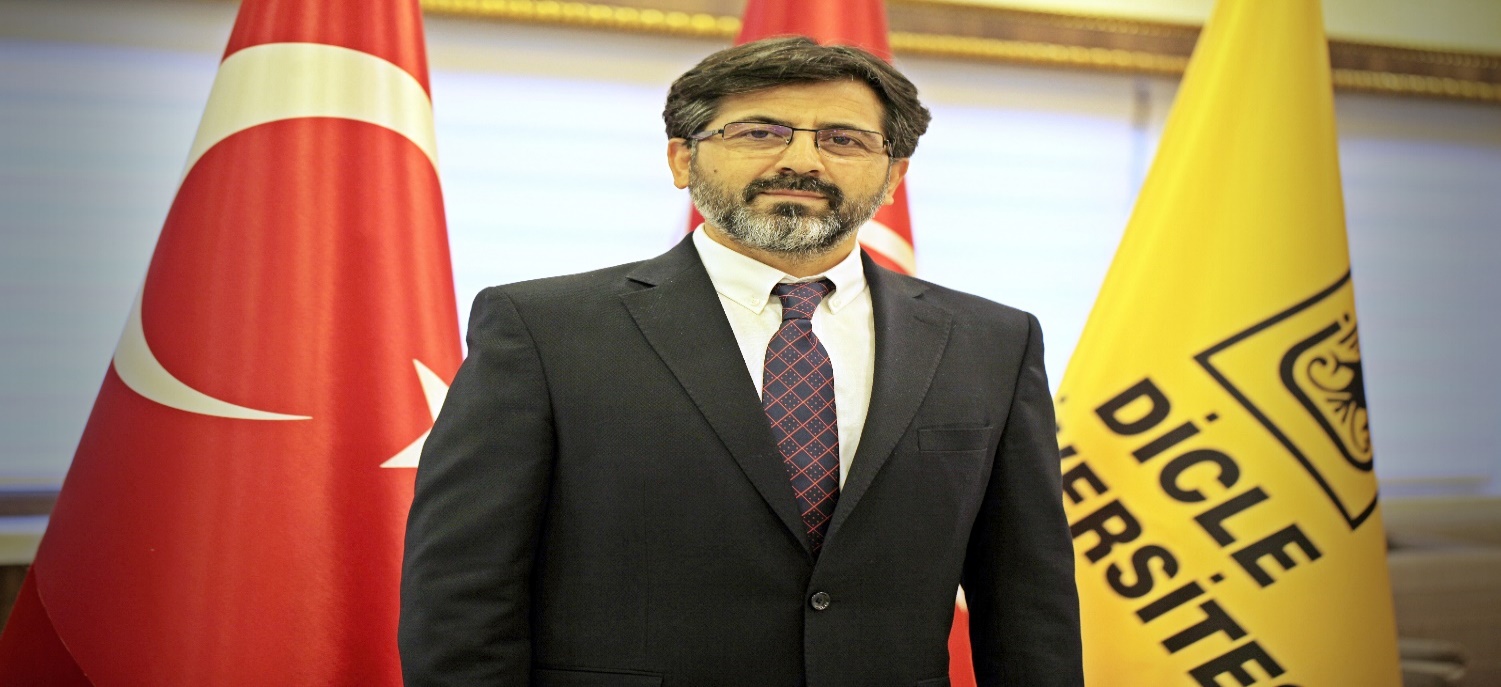                                                                           SUNUŞ1973 yılında kurulan Dicle Üniversitesi bölgenin ilk üniversitesidir. 45 yıllık köklü geçmişiyle inşa ettiği bilimsel, eğitim, sağlık, sosyal ve kültürel alanlarda hizmet üretkenliğini sürdürmektedir. Güçlü bölgesel etkisi olan, uluslararası araştırma kalitesi ve toplumsal faydayı ön planda tutan Dicle Üniversitesi; sağlık ve eğitimde, teorik ve uygulamalı araştırma faaliyetleri yapmaktadır. Bu plan döneminde öncelikle sağlık, eğitim, araştırma, uluslararası, girişimcilik kalitesini sürekli artırmayı, çıktılarını toplumsal faydaya dönüştürmeyi hedefleyen Dicle Üniversitesi; dinamik, girişimci bir üniversite olarak bölgesel, ulusal ve uluslararası alanlardaki güçlü bir üniversite olmayı amaçlamaktadır.  Dicle Üniversitesi, bilim ve teknolojide öncü olmayı, ulusal ve uluslararası alandaki paydaşlar ile güçlü bir işbirliği ve iletişim ağı kurmayı, yaşanabilir kampüs yaratmayı, bölgenin ekonomik, sosyal ve kültürel yaşamına katkıda bulunmayı hedeflemektedir. Dicle Üniversitesinin yerli ve milli ürün alanında öne çıkmasını destekleyecek amaç ve hedeflere öncelik verilecektir. Ortağı olduğu Teknokent aracılığı ile araştırma alt yapısının güçlendirilmesi hedeflenirken, eğitim kalitesi de yükseltilmeye devam edecektir. Bu yaklaşım ile Dicle Üniversitesi, 2020-2024 yıllarını kapsayan beş yıllık stratejik planını uygulamaya koymaktadır. Sınırlı kaynaklar ile sürekli artan beklenti ve ihtiyaçları karşılamaya çalışan üniversitelerin, kaynaklarını planlı ve programlı bir şekilde kullanmaları ile sonuçlarını izlemeleri hayati önem taşımaktadır.         2022 Yılı Performans Programı, Program Bütçe Rehberine göre düzenlenmiştir. Program Bütçede belirlenen alanlarda, Üniversitemiz stratejik planına uygun olarak faaliyetler belirlenmiştir. Bu doğrultuda performans programında;  Üniversiteler için tanımlanan program, alt program ve faaliyetlere yer verilmiştir. Faaliyetler Üniversitemiz 2022 yılı bütçesine uygun olarak maliyetlendirilmiştir. Dicle Üniversitesi, belirlediği plan, program ve hedefler dâhilinde yürüttüğü hizmet ve faaliyetlerini, bilgi yönetim sistemlerini kullanarak izleyen, değerlendiren, sonuçlarını kamuoyu ile paylaşan ve bu çerçevede mükemmelliği hedefleyen üniversite olma politikasını devam ettirecektir.														Prof. Dr. Mehmet KARAKOÇRektör1-GENEL BİLGİLERA-Yetki, Görev ve SorumluluklarYükseköğretimle ilgili amaç ve ilkeleri belirlemek ve bütün yükseköğretim kurumlarının ve üst kuruluşlarının teşkilatlanma, işleyiş, görev, yetki ve sorumlulukları ile eğitim-öğretim, araştırma, yayım, öğretim elemanları, öğrenciler ve diğer personel ile ilgili esasları bir bütünlük içinde düzenlemek amacı ile 2547 sayılı Yükseköğretim Kanunu 1981 yılında yürürlüğe girmiştir. Yükseköğretim kurumları ve üst kuruluşların yetki görev ve sorumlulukları Türkiye Cumhuriyeti Anayasası’nın 130 ve 131. maddeleri ile düzenlenmiştir. “Türkiye Cumhuriyeti Anayasası’nın 130. maddesi ile 2547 sayılı Yükseköğretim Kanunu’nun 12. maddesinde sayılan görevlerin yerine getirilmesi için 30.11.1973 tarih ve 14728 sayılı Resmi Gazete’de yayımlanarak yürürlüğe giren 1785 sayılı Kanun ile Diyarbakır Üniversitesi olarak kurulmuştur. Daha sonra 20 Temmuz 1982 tarih ve 17760 sayılı Resmi Gazete ile yayımlanan 41.KHK’nin 32. maddesi ile Diyarbakır Üniversitesinin adı Dicle Üniversitesi olarak değiştirilmiştir. Anayasanın 130. maddesinde yer aldığı üzere Yükseköğretim Kurumları “Çağdaş eğitim öğretim esaslarına dayanan bir düzen içinde milletin ve ülkenin ihtiyaçlarına uygun insan gücü yetiştirmek amacı ile; ortaöğretime dayalı çeşitli düzeylerde eğitim-öğretim, bilimsel araştırma, yayın ve danışmanlık yapmak, ülkeye ve insanlığa hizmet etmek üzere çeşitli birimlerden oluşan kamu tüzel kişiliğine ve bilimsel özerkliğe sahip Devlet tarafından kanunla kurulan kurumlar” olarak tanımlanmıştır. Anayasanın, Yükseköğretim Kurumlarının kuruluş ve organları ile işleyişleri ve bunların seçimleri, görev, yetki ve sorumlulukları ile mali kaynakların kullanılması kanunla düzenlenir, hükmü gereğince hazırlanan ve yürürlükte bulunan 2547 sayılı Yükseköğretim Kanunu’nun 12. maddesinde Yükseköğretim Kurumlarının görevleri aşağıdaki şekilde sıralanmıştır.  Çağdaş uygarlık ve eğitim-öğretim esaslarına dayanan bir düzen içinde, toplumun ihtiyaçları ve kalkınma planları ilke ve hedeflerine uygun ve ortaöğretime dayalı çeşitli düzeylerde eğitim öğretim, bilimsel araştırma, yayım ve danışmanlık yapmak,  Kendi ihtisas gücü ve maddi kaynaklarını rasyonel, verimli ve ekonomik şekilde kullanarak, milli eğitim politikası ve kalkınma planları ilke ve hedefleri ile Yükseköğretim Kurulu tarafından yapılan ve programlar doğrultusunda, ülkenin ihtiyacı olan dallarda ve sayıda insan gücü yetiştirmek,  Türk toplumunun yaşam düzeyini yükseltici ve kamuoyunu aydınlatıcı bilim verilerini söz, yazı ve diğer araçlarla yaymak,  Örgün, yaygın, sürekli ve açık eğitim yoluyla toplumun özellikle sanayileşme ve tarımda modernleşme alanlarında eğitilmesini sağlamak,  Ülkenin bilimsel, kültürel, sosyal ve ekonomik yönlerden ilerlemesini ve gelişmesini ilgilendiren sorunlarını, diğer kuruluşlarla işbirliği yaparak, kamu kuruluşlarına önerilerde bulunmak suretiyle öğretim ve araştırma konusu yapmak, sonuçlarını toplumun yararına sunmak ve kamu kuruluşlarınca istenecek inceleme ve araştırmaları sonuçlandırarak düşüncelerini ve önerilerini bildirmek,  Eğitim-öğretim seferberliği içinde, örgün, yaygın, sürekli ve açık eğitim hizmetini üstlenen kurumlara katkıda bulunacak önlemleri almak,  Yörelerindeki tarım ve sanayinin gelişmesine ve ihtiyaçlarına uygun meslek elemanlarının yetişmesine ve bilgilerinin gelişmesine katkıda bulunmak, sanayi, tarım ve sağlık hizmetleri ile diğer hizmetlerde modernleşmeyi, üretimde artışı sağlayacak çalışma ve programlar yapmak, uygulamak ve yapılanlara katılmak, bununla ilgili kurumlarla işbirliği yapmak ve çevre sorunlarına çözüm getirici önerilerde bulunmak,  Eğitim teknolojisini üretmek, geliştirmek, kullanmak, yaygınlaştırmak,  Yükseköğretimin uygulamalı yapılmasına ait eğitim-öğretim esaslarını geliştirmek, döner sermaye işletmelerini kurmak, verimli çalıştırmak ve bu faaliyetlerin geliştirilmesine ilişkin gerekli düzenlemeleri yapmak. Bu kapsamda Üniversitemizin mevzuattan doğan yasal yükümlülükleri, bu yükümlülüklere ilişkin tespitler ve ihtiyaçlar Üniversitemizin harcama birimlerinden alınan görüşler doğrultusunda belirlenmiştir.B- Teşkilat YapısıC- Fiziksel Kaynaklar     Eğitim Alanları Derslikler     Üniversitemizde 15 fakülte, 4 yüksekokul, 12 meslek yüksekokulu,1 konservatuvar, 4 enstitü ve 34 uygulama ve araştırma merkezi ile Dicle Üniversitesi Hastaneleri bulunmaktadır.     Dicle Üniversitesi’nin yine başta Diyarbakır olmak üzere bölgeye sunduğu en önemli hizmetlerden biri de, sağlık hizmetleridir. Çevre illerin yaklaşık 5 milyon nüfusuna hizmet sunan 813 yataklı Araştırma ve Uygulama Hastanesi (Ana Hastane), 98 yataklı Çocuk Hastanesi, 59 yataklı Onkoloji merkezi, 162 yataklı Kardiyoloji Hastanesi, 94 yataklı Acil ve Travmatoloji Hastanesi ile özellikle son yıllarda yapılan iyileştirmelerle gerek fiziki koşulları gerekse hizmet çeşidi ve kalitesi bakımından, büyük merkezlerdeki sağlık kurumlarını aratmayacak bir düzeye gelmiş bulunmaktadır.Sosyal AlanlarKantinler ve KafeteryalarYemekhanelerMisafirhaneler (Konukevi)DİCLE ÜNİVERSİTESİ  PERFORMANS BİLGİSİAlt Program Hedefi:	Performans GöstergeleriGöstergeye İlişkin Açıklama:	Dicle Üniversitesi Hastaneler Başhekimliğinin düzenli olarak tutmuş olduğu istatistiki bilgi,lerden faydaalanılmıştıHesaplama Yöntemi:	--Hastane otomosyon sistemi-Verinin Kaynağı:	Hastane istatistik birimiSorumlu İdare:	Göstergeye İlişkin Açıklama:	Dicle Üniversitesi Hastaneler Başhekimliğinin düzenli olarak tutmuş olduğu istatistiki bilgi,lerden faydalanılmıştırHesaplama Yöntemi:	Hastane otomosyon sistemi-Verinin Kaynağı:	Hastane istatistik birimiSorumlu İdare:	Göstergeye İlişkin Açıklama:	Dicle Üniversitesi Hastaneler Başhekimliğinin düzenli olarak tutmuş olduğu istatistiki bilgilerden faydalanılmıştırHesaplama Yöntemi:	-Hastane otomasyon sistemi--Verinin Kaynağı:	Hastane istatistik birimiSorumlu İdare:	Göstergeye İlişkin Açıklama:	Dicle Üniversitesi Hastaneler Başhekimliğinin düzenli olarak tutmuş olduğu istatistiki bilgilerden faydalanılmıştırHesaplama Yöntemi:	--Hastane otomosyon sistemiVerinin Kaynağı:	Hastane istatistik birimiSorumlu İdare:	Alt Program Kapsamında Yürütülecek Faaliyet MaliyetleriFaaliyetlere İlişkin Açıklamalar:Ağız ve Diş Sağlığı HizmetleriSağlık Hizmeti Sunumunda İhtiyaç Duyulan Tıbbî Cihaz, Malzeme ve İlaç AlımıÜniversite Genel Hastane HizmetleriDİCLE ÜNİVERSİTESİ  PERFORMANS BİLGİSİAlt Program Hedefi:	Performans GöstergeleriGöstergeye İlişkin Açıklama:	Argeye ayrılan bütçeHesaplama Yöntemi:	Bilimsel Araştırma Projeleri Harcama Toplamı/ Üniversite Toplam Bütçe HarcamasıVerinin Kaynağı:	Üniversitenin toplam bütçe büyüklüğü içerisinde ar-genin payı izlenecektir.Sorumlu İdare:	Göstergeye İlişkin Açıklama:	Ürünlere İlişkin PatentHesaplama Yöntemi:	Bilimsel Araştırma Koordinatörlüğü verileriVerinin Kaynağı:	Bilimsel Araştırma KoordinatörlüğüSorumlu İdare:	Göstergeye İlişkin Açıklama:	Bilimsel Araştırma Koordinatörlüğünden alınan verilerHesaplama Yöntemi:	Patent sayısıVerinin Kaynağı:	Üniversitemizde yürütülen ar-ge faaliyetleri sonucunda ticarileştirilen ürünler .Sorumlu İdare:	Göstergeye İlişkin Açıklama:	Özel bütçe tahmin ve gerçekleşmeleriHesaplama Yöntemi:	özel bütçe kayıtlarıVerinin Kaynağı:	Hazine ve Maliye Bakanlığı Muhasebat Genel Müdürlüğü  kayıtlarıSorumlu İdare:	Göstergeye İlişkin Açıklama:	Üniversitemiz ortağı bulunduğu teknokentteki şirketlerle yapılan işbirliğiHesaplama Yöntemi:	Proje yürütücülerinin sundukları proje dosyasındaki bütçe hesaplamasıVerinin Kaynağı:	Bilimsel araştırma projeleri bütçesiSorumlu İdare:	Göstergeye İlişkin Açıklama:	Üniversitemiz ortağı bulunduğu teknokent şirketlerle yapılan işbirliğiHesaplama Yöntemi:	Proje yürütücülerinin sundukları proje dosyasındaki bütçe hesaplamasıVerinin Kaynağı:	Bilimsel araştırma projeleri bütçesiSorumlu İdare:	Göstergeye İlişkin Açıklama:	Öğretim elamanı başına düşen ARGE verileri takibi sağlanmaktadır.Hesaplama Yöntemi:	Toplam ARGE proje/Öğretim elamanıVerinin Kaynağı:	Toplam ARGE proje  sayısı ve öğretim elamanı sayısıSorumlu İdare:	Göstergeye İlişkin Açıklama:	Üniversite öğretim elemanlarının bilimsel araştırma proje mevzuatlarında belirlenen süre içerisinde BAP koordinatörlüğüne verilerek kabul görmüş projelerHesaplama Yöntemi:	proje yürütücülerinin proje dosyalarında sunmuş olduğu bütçe dağılım-Verinin Kaynağı:	2547 sayılı kanunun 58. maddesiSorumlu İdare:	Göstergeye İlişkin Açıklama:	Gap Karacadağ Kalkınma Ajansı ve benzeri Kuruluşlar tarafından desteklenen projelerHesaplama Yöntemi:	--proje yürütücülerinin proje dosyalarında sunmuş olduğu bütçe dağılımVerinin Kaynağı:	İlgili mevzuatlarSorumlu İdare:	Göstergeye İlişkin Açıklama:	Üniversitemiz Uluslar arası endekslerde yer alan bilimsel çalışmalar Hesaplama Yöntemi:	Uluslararası endekslerde yer alan bilimsel yayın sayısıVerinin Kaynağı:	Üniversitemizce hazırlanan bilimsel çalışmalardan uluslararası endekslerde yer alanların izlenmesiSorumlu İdare:	Alt Program Kapsamında Yürütülecek Faaliyet MaliyetleriFaaliyetlere İlişkin Açıklamalar:Yükseköğretim Kurumları Temel Araştırma HizmetleriYükseköğretim Kurumlarının Bilimsel Araştırma ProjeleriDİCLE ÜNİVERSİTESİ  PERFORMANS BİLGİSİAlt Program Hedefi:	Performans GöstergeleriGöstergeye İlişkin Açıklama:	MÜFREDATA BAĞLI OLARAK YAPILAN EĞİTİM SONUCUNDA BAŞARILI OLANLARA İLİŞKİN KAYITLARHesaplama Yöntemi:	BAP DOSYASI VE YÖK TARAFINDAN BELİRLENEN TUTARLAR-Verinin Kaynağı:	BAP VE YÖK BÜTÇESİSorumlu İdare:	Göstergeye İlişkin Açıklama:	ÖSYM tarafından belirlenen hesaplama yöntemine istinaden aday öğrencilerin almış olduğu puanlar sonucunda  yerleşen öğrencilerHesaplama Yöntemi:	ÖSYM tarafından belirlenen hesaplama yöntemine istinaden aday öğrencilerin almış olduğu puanlarVerinin Kaynağı:	ÖSYM tarafından belirlenen kontenjan sayısıSorumlu İdare:	Göstergeye İlişkin Açıklama:	Üniversitemiz tarafından belirlenen ders geçme notuHesaplama Yöntemi:	Ders geçme notlarıVerinin Kaynağı:	öğrenci otomasyon sistemiSorumlu İdare:	Göstergeye İlişkin Açıklama:	Ösym tarafından belirlenen hesaplama yöntemine istinaden aday öğrencilerin almış olduğu puanlar sonucunda  yerleşen öğrencilerHesaplama Yöntemi:	ÖSYM tarafından belirlenen hesaplama yöntemine istinaden aday öğrencilerin almış olduğu puanlarVerinin Kaynağı:	öğrenci otomasyon sistemiSorumlu İdare:	Göstergeye İlişkin Açıklama:	Kütüphanede mevcut basılı ve elektronik kaynaklarHesaplama Yöntemi:	Kütüphane ve Dokümantasyon Daire Başkanlığı  mevcut kaynak sayısıVerinin Kaynağı:	Kütüphane ve Dokümantasyon Daire Başkanlığı  envanteriSorumlu İdare:	Göstergeye İlişkin Açıklama:	Kütüphane ve Dokümantasyon Daire Başkanlığında mevcut basılı ve elektronik kaynaklarHesaplama Yöntemi:	Kütüphane ve Dokümantasyon Daire Başkanlığı kaynak sayılarının üniversitemiz öğrencilerine bölünmesi-Verinin Kaynağı:	Kütüphane ve Dokümantasyon Daire Başkanlığı  envanteriSorumlu İdare:	Göstergeye İlişkin Açıklama:	Kütüphane ve Dokümantasyon Daire Başkanlığı  kullanılan veri tabanıHesaplama Yöntemi:	Kütüphane ve Dokümantasyon Daire Başkanlığı girişlerinde kullanılan kimlik kartlarının sisteme okutulması-Verinin Kaynağı:	Kütüphane ve Dokümantasyon Daire Başkanlığı elektronik Program kayıtlarıSorumlu İdare:	Göstergeye İlişkin Açıklama:	Üniversitemiz öğrenci otomasyon sistemi Hesaplama Yöntemi:	Üniversitemiz toplam öğrenci sayısından lisans üstü öğrenci toplamı düşüldükten sonra kalan miktara bölünmesi-Verinin Kaynağı:	öğrenci otomasyon sistemiSorumlu İdare:	Göstergeye İlişkin Açıklama:	Üniversitemizin eğitim alanlarıHesaplama Yöntemi:	Eğitim alanlarının öğrenci sayısına bölünmesi-Verinin Kaynağı:	Üniversitemizin taşınmaz eğitim alanlarıSorumlu İdare:	Göstergeye İlişkin Açıklama:	Üniversite taşınmaz kayıtlarıHesaplama Yöntemi:	Taşınmaz kayıtlarının öğrenci sayısına bölünmesi-Verinin Kaynağı:	Taşınmaz kayıtlarıSorumlu İdare:	Göstergeye İlişkin Açıklama:	YÖK tarafından belirlenen Mevlana .Farabi ve erasmus kontenjanlarıHesaplama Yöntemi:	belirlenen kontenjanların yerleşen öğrenciye oranı-Verinin Kaynağı:	YÖK tarafından belirlenen kontenjanlarSorumlu İdare:	Göstergeye İlişkin Açıklama:	Üniversitemiz Personel Daire Başkanlığı ve Öğrenci İşleri Daire Başkanlığı Otomasyon sistemlerinden alınan  verilerHesaplama Yöntemi:	-Öğrenci sayısının Öğretim  üyesi sayısına oranı-Verinin Kaynağı:	Personel Daire Başkanlığı ve Öğrenci İşleri Daire Başkanlığı Otomasyon sistemleriSorumlu İdare:	Göstergeye İlişkin Açıklama:	ÖSYM tarafından üniversitemiz için belirlenen kontenjanlara yapılan kayıtlarHesaplama Yöntemi:	Belirlenen kontenjanlara yapılan tercihler-Verinin Kaynağı:	ÖSYM tarafından üniversitemiz için belirlenen kontenjanlarSorumlu İdare:	Göstergeye İlişkin Açıklama:	ÖSYM tarafından üniversitemiz için belirlenen kontenjanlara yapılan kayıtlarHesaplama Yöntemi:	Belirlenen kontenjanlara yapılan tercihler-Verinin Kaynağı:	ÖSYM tarafından üniversitemiz için belirlenen kontenjanlarSorumlu İdare:	Göstergeye İlişkin Açıklama:	Resmi yazı ile birimlerden alınan verilerHesaplama Yöntemi:	Projelere katılan öğrenci sayısıVerinin Kaynağı:	Birimlerimizden alınan verilere göre Teknokent projelerine katılan öğrencilerSorumlu İdare:	Göstergeye İlişkin Açıklama:	Hesaplama Yöntemi:	Verinin Kaynağı:	Sorumlu İdare:	Göstergeye İlişkin Açıklama:	Otomasyon sistemiHesaplama Yöntemi:	Öğrenci İşleri Otomasyon sistemiVerinin Kaynağı:	Öğrenci İşleri Daire Başkanlığı verileriSorumlu İdare:	Göstergeye İlişkin Açıklama:	Üniversitemiz Birimlerindeki yabancı uyruklu akademisyenEdebiyat Fak.Eğitim Fakültesiİlahiyat Fak.Yabancı Diller Y.OkHesaplama Yöntemi:	-Personel Daire Başkanlığı otomasyon sistemi-Verinin Kaynağı:	Personel Daire Başkanlığı kayıtlarıSorumlu İdare:	Göstergeye İlişkin Açıklama:	Yabancı Uyruklu öğrencilerin Üniversitemizi tercih etmesiHesaplama Yöntemi:	YÖK tarafından belirlenen kontenjanVerinin Kaynağı:	Öğrenci Otomasyon SistemiSorumlu İdare:	Göstergeye İlişkin Açıklama:	Hesaplama Yöntemi:	-Verinin Kaynağı:	Lütfen detay ekranından kaynak ve yayınlama sıklığı bilgilerini giriniz!Sorumlu İdare:	Göstergeye İlişkin Açıklama:	Hesaplama Yöntemi:	Verinin Kaynağı:	Sorumlu İdare:	Alt Program Kapsamında Yürütülecek Faaliyet MaliyetleriFaaliyetlere İlişkin Açıklamalar:Doktora Öğrencilerine Yönelik Burs Hizmetleri Doktora ve Tıpta Uzmanlık EğitimiFen ve Mühendislik Bilimleri Öğrencilerinin Uygulamalı Eğitimi Lisans Öğrencilerine Yönelik Burs Hizmetleri Yabancı Uyruklu Öğrenci Programı Kapsamında Yürütülen HizmetlerYükseköğretim Kurumları Bilgi ve Kültürel Kaynaklar ile Sportif Altyapının Geliştirilmesi HizmetleriYükseköğretim Kurumları Birinci ÖğretimYükseköğretim Kurumları İkinci ÖğretimYükseköğretim Kurumları Tezsiz Yüksek LisansYükseköğretim Kurumları Uluslararası Ortak Eğitim ve Öğretim ProgramıYükseköğretim Kurumları Uzaktan EğitimYükseköğretim Kurumları Yaz OkullarıAlt Program Hedefi:	Performans GöstergeleriGöstergeye İlişkin Açıklama:	Üniversitemiz öğretim elamanları tarafından  dergilerde yayınladığı    SCI, SCI-Expanded, SSCI ve AHCI kapsamındaki dergilerdeki bilimsel çalışmalarHesaplama Yöntemi:	-Üniversitemiz öğretim elamanları tarafından  dergilerde yayınladığı   yayın sayılarının öğretim elemanlarına bölünmesi -Verinin Kaynağı:	SCI, SCI-Expanded, SSCI ve AHCI kapsamındaki dergilerdeki bilimsel çalışmalarSorumlu İdare:	Göstergeye İlişkin Açıklama:	Hesaplama Yöntemi:	-Verinin Kaynağı:	Lütfen detay ekranından kaynak ve yayınlama sıklığı bilgilerini giriniz!Sorumlu İdare:	Göstergeye İlişkin Açıklama:	Üniversitemizden YÖK burs  desteği alan öğrencilerHesaplama Yöntemi:	YÖK tarafından belirlenen  tutarlarVerinin Kaynağı:	YÖK tarafından gönderilen  transferlerSorumlu İdare:	Göstergeye İlişkin Açıklama:	Öğrenci İşleri Daire Başkanlığı otomasyon sistemine kayıtlı veriler.Hesaplama Yöntemi:	Otomasyon sistemiVerinin Kaynağı:	Öğrenci İşleri Daire Başkanlığı verileriSorumlu İdare:	Göstergeye İlişkin Açıklama:	Hesaplama Yöntemi:	Verinin Kaynağı:	Sorumlu İdare:	Alt Program Kapsamında Yürütülecek Faaliyet MaliyetleriFaaliyetlere İlişkin Açıklamalar:Araştırma Görevlileri Yurtdışı Araştırma Bursu Hizmetleri Öğretim Elemanları Yurtdışı Yabancı Dil Bursu HizmetleriÖğretim Üyesi Yetiştirme Programı ve Yurtdışı Destek HizmetleriAlt Program Hedefi:	Performans GöstergeleriGöstergeye İlişkin Açıklama:	Hesaplama Yöntemi:	Verinin Kaynağı:	Sorumlu İdare:	Göstergeye İlişkin Açıklama:	Sağlık Kültür ve Spor Daire Başkanlığı tarafından hizmet alımı yöntemi ile alınan yemek hizmetlerinden faydalanan öğrencilerimizin beslenme ihtiyaçlarının karşılanmasıHesaplama Yöntemi:	Sağlık Kültür ve Spor Daire Başkanlığı tarafından hizmet alımı yöntemi ile alınan yemek hizmetlerinden faydalanan öğrenci sayısıVerinin Kaynağı:	Sağlık Kültür ve Spor Daire Başkanlığı ve Öğrenci İşleri Daire Başkanlığı VerileriSorumlu İdare:	Göstergeye İlişkin Açıklama:	Taşınır kayıtlarında mevcut donatıların öğrenci sayısına bölünmesiHesaplama Yöntemi:	Taşınır kayıtlarında mevcut donatıların öğrenci sayısına bölünmesiVerinin Kaynağı:	Üniversitemiz taşınır kayıtlarıSorumlu İdare:	Göstergeye İlişkin Açıklama:	Faal durumdaki kulüp sayısı  Hesaplama Yöntemi:	Kurulan topluluk ve kulüp sayısıVerinin Kaynağı:	Sağlık Kültür ve Spor Daire Başkanlığı verileriSorumlu İdare:	Göstergeye İlişkin Açıklama:	Üniversitemiz Öğrencilerinin yapmış olduğu etkinliklere ilişkin Sağlık Kültür ve Spor Daire Başkanlığından resmi yazı ile talep edilen verilerHesaplama Yöntemi:	Yapılan etkinliklerVerinin Kaynağı:	Sağlık Kültür ve Spor Daire Başkanlığı  verileriSorumlu İdare:	Göstergeye İlişkin Açıklama:	Hesaplama Yöntemi:	Verinin Kaynağı:	Sorumlu İdare:	Göstergeye İlişkin Açıklama:	Sağlık Kültür ve Spor Daire Başkanlığının beslenmeye yönelik harcamalarıHesaplama Yöntemi:	Toplam yemek harcaması/yemek hizmetinden faydalanan öğrenci sayısıVerinin Kaynağı:	Sağlık Kültür ve Spor Daire Başkanlığı beslenmeye yönelik harcamalara ilişkin verilerSorumlu İdare:	Göstergeye İlişkin Açıklama:	Öğrenci İşleri Daire Başkanlığından alınan verilere göre öğrenci memnuniyeti belirlenmiştir.Hesaplama Yöntemi:	Anketlere ilişkin değerlendirmelerVerinin Kaynağı:	Üniversitemiz öğrencilerine yönelik yapılan anketlerSorumlu İdare:	Göstergeye İlişkin Açıklama:	Hesaplama Yöntemi:	-Verinin Kaynağı:	Lütfen detay ekranından kaynak ve yayınlama sıklığı bilgilerini giriniz!Sorumlu İdare:	Alt Program Kapsamında Yürütülecek Faaliyet MaliyetleriFaaliyetlere İlişkin Açıklamalar:Yükseköğretimde Beslenme HizmetleriYükseköğretimde Kültür ve Spor HizmetleriYükseköğretimde Öğrenci Yaşamına İlişkin Diğer Hizmetler Yükseköğretimde Sağlık HizmetleriDİCLE ÜNİVERSİTESİ  PERFORMANS BİLGİSİAlt Program Hedefi:	Performans GöstergeleriGöstergeye İlişkin Açıklama:	Harcama birimlerinden alınan verilerHesaplama Yöntemi:	Birimlerden alınan faaliyet sayısıVerinin Kaynağı:	Üniversitemiz birimlerince  düzenlenen faaliyetlerSorumlu İdare:	Göstergeye İlişkin Açıklama:	Öğrenci İşleri  Daire Başkanlığı otomasyon sistemiHesaplama Yöntemi:	Öğrenci İşleri  Daire Başkanlığı otomasyon sistemiVerinin Kaynağı:	Öğrenci işleri daire başkanlığı verileriSorumlu İdare:	Göstergeye İlişkin Açıklama:	Resmi yazı ile birimlerimizden talep edilen verilerHesaplama Yöntemi:	Faaliyet sayısıVerinin Kaynağı:	Birimlerimiz tarafından mezunlara yönelik yapılan faaliyetlerSorumlu İdare:	Göstergeye İlişkin Açıklama:	Açılmış olan sertifika programlarıHesaplama Yöntemi:	Sürekli Eğitim Merkezinden sertifika almaya hak  kazananlarVerinin Kaynağı:	DUSEM  KkayıtlarıSorumlu İdare:	Göstergeye İlişkin Açıklama:	Üniversitemiz Birimlerinin yapmış olduğu sosyal sorumluluk projeleriHesaplama Yöntemi:	Proje verileri ile hibe ve yardımlarVerinin Kaynağı:	BAP ve diğer Sosyal sorumluluk kuruluşlarının destekleriSorumlu İdare:	Göstergeye İlişkin Açıklama:	Hesaplama Yöntemi:	-Verinin Kaynağı:	Lütfen detay ekranından kaynak ve yayınlama sıklığı bilgilerini giriniz!Sorumlu İdare:	Alt Program Kapsamında Yürütülecek Faaliyet MaliyetleriFaaliyetlere İlişkin Açıklamalar:Toplum Hizmetine Sunulan Eğitim Programları, Kurs ve SeminerlerYükseköğretim Kurumları Sosyal Sorumluluk ProjeleriTeşkilat ŞemasıOKUL ADIAMFİ(Adet-Kapasite)AMFİ(Adet-Kapasite)SINIF(Adet-Kapasite)SINIF(Adet-Kapasite)BİLG. LAB.(Adet-Kapasite)BİLG. LAB.(Adet-Kapasite)DİĞER LAB.(Adet-Kapasite)DİĞER LAB.(Adet-Kapasite)OKUL ADIAdetKapasiteAdetKapasiteAdetKapasiteAdetKapasiteBİSMİL MESLEK YÜKSEKOKULU--1912ÇERMİK MESLEK YÜKSEKOKULU71ADALET MESLEK YÜKSEKOKULU41ATATÜRK SAĞLIK HİZMET MESLEK YÜKSEKOKULU11ATATÜRK SAĞLIK YÜKSEKOKULU42BEDEN EĞİTİMİ MESLEK YÜKSEKOKULU7DİŞ HEKİMLİĞİ FAKÜLTESİ421DİYARBAKIR SOSYAL BİLİMLER MESLEK YÜKSEKOKULU265DİYARBAKIR TARIM MESLEK YÜKSEKOKULU66DİYARBAKIR TEKNİK BİLİMLER MESLEK YÜKSEKOKULU124227ECZACILIK FAKÜLTESİ34EDEBİYAT FAKÜLTESİ191ZİYA GÖKALP EĞİTİM FAKÜLTESİ15334ENSTİTÜ BİNASI3ERGANİ MESLEK YÜKSEKOKULU10FEN FAKÜLTESİ21855HUKUK FAKÜLTESİ23İ.İ.B.F.6244İLAHİYAT FAKÜLTESİ1281MERKEZİ LABORATUVAR40MİMARLIK FAKÜLTESİ122MÜHENDİSLİK FAKÜLTESİ43224SİLVAN MESLEK YÜKSEKOKULU5227SİVİL HAVACILIK MESLEK YÜKSEKOKULU21SÜREKLİ EĞİTİM MERKEZİ-KONSERVATUVAR1610TIP FAKÜLTESİ DEKANLIĞI41016VETERİNER FAKÜLTESİ1156YABANCI DİLLER YÜKSEKOKULU10ZİRAAT FAKÜLTESİ1629TOPLAM323725327KANTİN/KAFETERYANIN ADIYERKLEŞKE ADIADETİKAPALI ALANI (m²)KAPASİTE (Kişi)BİSMİL MESLEK YÜKSEKOKULUBİSMİL1231ÇERMİK MESLEK YÜKSEKOKULUÇERMİK111ATATÜRK SAĞLIK HİZMET MESLEK YÜKSEKOKULUKAMPÜS150BEDEN EĞİTİMİ MESLEK YÜKSEKOKULUKAMPÜS15DİŞ HEKİMLİĞİ FAKÜLTESİKAMPÜS129DİYARBAKIR TEKNİK BİLİMLER MESLEK YÜKSEKOKULUKAMPÜS1360EDEBİYAT FAKÜLTESİKAMPÜS3230ZİYA GÖKALP EĞİTİM FAKÜLTESİKAMPÜS4409ERGANİ MESLEK YÜKSEKOKULUERGANİ112FEN FAKÜLTESİKAMPÜS2282HUKUK FAKÜLTESİKAMPÜS261İ.İ.B.F.KAMPÜS3234İLAHİYAT FAKÜLTESİKAMPÜS3223MİMARLIK FAKÜLTESİKAMPÜS2322MÜHENDİSLİK FAKÜLTESİKAMPÜS1795SİLVAN MESLEK YÜKSEKOKULUKAMPÜS180REKTÖRLÜK BİNASIKAMPÜS110SÜREKLİ EĞİTİM MERKEZİ-KONSERVATUVARKAMPÜS154TIP FAKÜLTESİ DEKANLIĞIKAMPÜS1465VETERİNER FAKÜLTESİKAMPÜS2187YABANCI DİLLER YÜKSEKOKULUKAMPÜS1165ZİRAAT FAKÜLTESİKAMPÜS2233ACİL HASTANESİKAMPÜS1152ÇOCUK HASTANESİKAMPÜS120MERKEZİ KÜTÜPHANEKAMPÜS2434ÖĞRENCİ YAŞAM MERKEZİ BİNASIKAMPÜS12529TEKNOKENTKAMPÜS2530KALP HASTANESİKAMPÜS2110TOPLAM566.223YEMEKHANENİN ADIYERLEŞKE ADIADETİALANI(m2)KAPASİTE (kişi)BİSMİL MESLEK YÜKSEKOKULUBİSMİL 2301ÇERMİK MESLEK YÜKSEKOKULUÇERMİK2189EDEBİYAT FAKÜLTESİDİCLE ÜNİVERSİTESİ KAMPÜS118ZİYA GÖKALP EĞİTİM FAKÜLTESİDİCLE ÜNİVERSİTESİ KAMPÜS4711ERGANİ MESLEK YÜKSEKOKULUERGANİ2191REKTÖRLÜK BİNASIDİCLE ÜNİVERSİTESİ KAMPÜS4110TIP FAKÜLTESİ DEKANLIĞIDİCLE ÜNİVERSİTESİ KAMPÜS4801ACİL HASTANESİDİCLE ÜNİVERSİTESİ KAMPÜS283ÇOCUK HASTANESİDİCLE ÜNİVERSİTESİ KAMPÜS122ÖĞRENCİ YEMEKHANESİDİCLE ÜNİVERSİTESİ KAMPÜS81293TIP FAKÜLTESİ ARAŞTIRMA HASTANESİDİCLE ÜNİVERSİTESİ KAMPÜS401310MEMUR YEMEKHANESİ DİCLE ÜNİVERSİTESİ KAMPÜS2860KALP HASTANESİDİCLE ÜNİVERSİTESİ KAMPÜS5634TOPLAMTOPLAM776.523Alanı (m²)KapasitesiKonukevi 1     2196   64Konukevi 2     3618   124Diyarbakır Evi      150     -TOPLAM     5964D-İnsan KaynaklarıDicle Üniversitesinde 2021 Eylül ayı itibarıyla 1938 akademik, 1654 idari, çalışanı ile bölgenin kalkınmasında itici rol oynayabilecek en dinamik gücüdür.Tablo 34:Yıllar İtibarıyla Akademik Personelin Unvana Göre DağılımıTablo 35: Yıllar İtibarıyla İdari Personelin Hizmet Sınıfına Göre DağılımıE- Diğer Hususlar Kurum Kültürü AnaliziDicle Üniversitesi 1973 yılında Güneydoğu Bölgesindeki yükseköğretim kurumlarını da kapsayacak şekilde Diyarbakır’da kurulmuştur. Bünyesinden yıllar içerisinde farklı bölgelerde faaliyet gösteren beş devlet üniversitesi çıkarmıştır (Harran Üniversitesi, Siirt Üniversitesi, Batman Üniversitesi, Mardin Artuklu Üniversitesi ve Şırnak Üniversitesi).Diyarbakır il merkezinde yer alan kampüs alanında 3. basamak sağlık hizmetlerinin verildiği hastanelere, eğitim-öğretim alanlarına, araştırma ünitelerine, sosyal kültürel ve sportif alanlarda hizmet veren gelişmiş altyapılara sahiptir.Dicle Üniversitesi’nin Güneydoğu bölgesinin ilk üniversitesi olması, uzun yıllara dair gelişimi, bölgesel, ulusal ve uluslararası etkileşimleri, Dicle Üniversitesi’nin kurum kültürünün gelişiminde önemli rol oynamıştır. Kuruluşundan günümüze yaklaşık kırk beş yılı geride bırakan Dicle Üniversitesi güçlü bir kurum kültürüne sahiptir. Özellikle son on yılda Türk yükseköğretim alanında yaşanılan hızlı değişimler, pozitif ve negatif alanda kurum kültürü üzerinde etkili olmuştur. Bununla birlikte tüm pozitifliklere karşılık iyileştirmeye açık alanları da mevcuttur.Katılım;Stratejik Planlama Çalışmalarında esasen Kurum Kültürü bileşenlerinde çalışanların algı ve yaklaşımları ile üniversite içi yönelimlerin değerlendirilmesi gerekmektedir. Bunun da gereği her yıl akademik ve idari personel ile öğrencilere memnuniyet anketlerinin uygulanması ve çeşitli ölçek analizleriyle durum tespitinin yapılmasıdır. Akademik ve idari personele yapılacak anketlerde; iş doyumu, fiziksel koşullar ve sosyal kültürel altyapı, eğitimler ve toplumsal ilişkiler, örgüt kültürü, yönetim ve organizasyon başlıkları altında sorular yöneltilerek kurum kültürünün vaz geçilmez öğelerinden “katılım” unsurunun sağlanması hedeflenmektedir. Önceki stratejik planlama çalışmalarında her ne kadar bu konuya atıf yapılmış olsa da bugüne kadar bu yönde ciddi bir mesafe kat edilememiştir. 2020-2024 Stratejik Planda, bu eksikliğin giderilmesi sağlanacaktır. Bununla birlikte mevcut durumda Dicle Üniversitesi geleneksel olarak tematik alanlarda oluşturulmuş (mevzuat gerekliliklerine ek olarak) çok sayıda kurul, komisyon ve kalite geliştirme takımlarına sahiptir. Üniversite gündemine yansıyan pek çok konu öncelikle bu ortamlarda tartışılır, olgunlaştırılır ve karar organlarına sunulur. Benzer yapılar tüm akademik birimlerde de karşılık bulur ve ortak aklın egemen olduğu yönetişim süreçleri çalıştırılır.İşbirliği; Dicle Üniversitesi işbirliği süreçlerini desteklemektedir. Özellikle 2020-2024 Stratejik Planında disiplinler arası akademik çalışmaların artırılması, laboratuvar altyapılarının araştırmacıların tamamının kullanımına açılması, merkezi laboratuvar alanlarının geliştirilmesi, Teknoloji Transfer Ofisi gibi disiplinler arası çalışmaları destekleyici mekanizmaların varlığı ve Sürekli Eğitim Merkezinin faaliyetleriyle işbirliği süreçlerine önemli katkılar sağlanması hedeflenmektedir.Bilginin Yayılımı;  Kurum kültürünün vazgeçilmez bir diğer öğesi olan bilginin yayılımı konusunda Dicle Üniversitesi geçmiş kırk yıllık dönem dikkate alınarak benzer üniversitelerle kıyas yapıldığında oldukça iyi bir konumdadır. Üniversitemizi Sunucu ve Depolama Sistemleri, Ağ Sistemleri, İnternet Alt Yapısı, Güvenlik Kameraları Sistemleri, Güvenlik Sistemi (siber saldırıları önleyici sistemler), Kampüs Otomasyon Sistemleri, İnce İstemci Sistemleri, (bariyer, turnike, OGS, KGS v.s.), e-posta duyuru ortamları, EBYS (Elektronik Bilgi Yönetim Sistemi), BYS (Bilgi Yönetim Sistemi) gibi güncel program ve veri tabanları, çevrimiçi iletişim listeleri gibi dijital araçların yanında tüm kurul, komisyon ve toplantı ortamlarında hedef kitleye yönelik bilgilendirme faaliyetlerinde bugüne kadar oldukça iyi bir görüntü sergilemiştir. Web ana sayfası iyileştirilmesi gereken alan olarak karşımıza çıkmaktadır. 2020-2024 Stratejik Planında bu alanda güçlendirme yapılması hedeflenmektedir.Öğrenme;Dicle Üniversitesinde deneyim paylaşım toplantıları, tematik atölyeler, mesleki gelişime yönelik kurslar, öğrenci kulüplerinin etkinlikleri gibi faaliyetler her ne kadar düzenlense de “hizmet içi eğitim” iyileştirmeye açık süreçlerden birisi olarak karşımıza çıkmaktadır.Kurum içi iletişim;Dicle Üniversitesi’nde kurum vizyonuna uygun olarak tüm iç dinamikleriyle katılımcı ve şeffaf bir yönetim anlayışı içerisinde iletişime açık bir karar alma süreci yürütülmektedir. Mevcut yönetimin görüş, öneri ve şikâyetlere açık tarafı üniversitemiz açısından oldukça önemli bir avantajdır. Bununla birlikte kampüs alanının oldukça geniş ve dağınık olması, çalışan ve öğrenci sayılarının yüksekliği gibi etkenler dikkate alındığında, bilginin yayılımı paragrafında ifade edilen iletişim araçlarının kullanımıyla kurum içi iletişim süreçlerinin verimliliğinin arttırılması hedeflenmektedir.Paydaşlarla İlişkiler;Dicle Üniversitesi paydaşlarla olan ilişkilere önem vermektedir. Özellikle Türk Yüksek Öğretim Sisteminin ihtisaslaşmış üniversitelere dönüştüğü bir süreçte, üniversitelerin doğal dış paydaşları olarak kabul edilen meslek odaları, STK’lar, sanayi kuruluşları vb. dış paydaşlarla ilişkiler daha da bir önem kazanmaktadır. Dicle Üniversitesi ülkemizdeki ve dünyadaki değişimi dikkate alarak 2020-2024 Stratejik Planında paydaşlarla ilişkilere daha da özel bir önem vermeyi hedeflemektedir.Değişime Açıklık;Üniversitemiz yenilik ve değişime açık bir üniversite felsefesini benimsemektedir. Bununla birlikte Üniversitemiz çeşitli kurum ve kuruluşlarla işbirliğinin arttırılması ve daha fazla diyalog kurulması yönünde hedefler de ortaya koymaktadır.II-PERFORMANS BİLGİLERİA-Temel Politika ve ÖnceliklerOnbirinci Kalkınma Planı;  Cumhurbaşkanlığı Hükümet Sisteminin ilk kalkınma planı olan Onbirinci Kalkınma Planı (2019-2023),uzun vadeli bir perspektifle ülkemizin kalkınma vizyonunu ortaya koyarak, milletimizin temel değerlerini beklentilerini karşılamak, ülkemizin uluslararası konumunu yükseltmek ve halkımızın refahını artırmak için temel yol haritası olarak tasarlanmıştır.Planda küresel düzeyde artan politik, ekonomik ve finansal risklerin yanı sıra teknolojik rekabet ve ticaret alanlarında artan gerginlikler ve yeni korumacılık eğiliminin beslediği belirsizlikler kalkınma ve ekonomik büyüme süreçlerini çok daha stratejik bir yaklaşımla yönetmeye eğilmekte; önemli işbirlikleri geliştirmekte, kritik teknolojilerdeki yetkinliklerini artırmakta ve ekonomik tercihlerde daha planlı bir yaklaşım benimsenmektedir.Onbirinci Kalkınma Planı, ülkemizin her alanda verimliliği artırarak, milli teknoloji hamlesiyle uluslararası düzeyde rekabet gücü kazanılmasına yönelik daha fazla değer üreten bir ekonomik ve sosyal kalkınma süreci öngörmektedir.Planda her alanda rekabetçiliği ve verimlilik artışını sağlamaya odaklanarak istikrarlı ve güçlü ekonomi, rekabetçi üretim ve verimlilik, nitelikli insan ve toplum yaşanabilir şehirler ve sürdürülebilir çevre ile hukuk devleti demokratikleşme ve iyi yönetişim gelişme eksenleri olmak üzere beş temel eksenden oluşmaktadır.Kalkınma Planı, diğer politika dokümanları ile stratejik planların hazırlanmasında tüm kurumlara, önceliklerini belirlemede yön verecek bir politika seti sunmaktadır. Planda öngörülen politika ve tedbirlerin etkin bir biçimde hayata geçirilmesini teminen Cumhurbaşkanlığı Programı, orta vadeli programlar (OVP), Cumhurbaşkanlığı yıllık programları, bölgesel gelişme ve sektör stratejileri, kurumsal stratejik planlar Kalkınma Planı esas alınarak hazırlanması gerekmektedir. Kalkınma Palanında, plan ve bütçe bağlantısını güçlendirmek üzere uygulanacak tüm politikaları ve alınacak tedbirlerin bütçe boyutu özellikle dikkate alınarak kamu kurum ve kuruluşları politikalarını, yatırım ve cari harcamalarını, kurumsal ve hukuki düzenlemeleri planda öngörülen hedef ve kaynaklara göre ortaya kayacaklardır. Planda toplumun ve ekonominin ihtiyaçlarına duyarlı, paydaşlarıyla etkileşim içerisinde olan, ürettiği bilgiyi ürüne, teknolojiye ve hizmete dönüştüren, akademik, idari ve mali açıdan özerk üniversite modeli çerçevesinde küresel ölçekte rekabetçi bir yükseköğretim sistemine ulaşılması hedeflenmektedir.Kalkınma planlarında yer verilen politikaların etkili bir şekilde hayata geçirilebilmesi için kamu kurumlarının orta ve uzun vadeli amaçlarının, temel ilke, hedef ve önceliklerinin ve bunlara ulaşmak için izlenecek yöntemler ile kaynak dağılımlarının kalkınma planıyla uyumlu olması önem taşımaktadır.Bu kapsamda hazırlanan Dicle Üniversitesi’nin 2020-2024 Stratejik Planında; başta On birinci Kalkınma Planı, Vizyon 2023, 2018-2020 Orta Vadeli Program, Hükümet Programı, TÜBİTAK 2018-2022 Stratejik Planı, AB İlerleme Raporu, Milli Eğitim Bakanlığı 2023 Eğitim Vizyonu, Cumhurbaşkanlığı Sıfır Atık Politikaları, Cumhurbaşkanlığı Yerli ve Milli Ürün Politikaları ve Yükseköğretimdeki Yeterlilik Tanınmasına İlişkin Asya-Pasifik Bölgesel Sözleşmesi esas alınmıştır.Bu bağlamda; Dicle Üniversitesi’nin misyon, vizyon, stratejik amaç ve hedeflerinin üst politika belgeleri ile ilişkili olmasına önem verilmiştir.B- Amaç ve HedeflerMİSYONİnsani değerlere, kültüre, sanata ve doğaya duyarlı, sürekli iyileştirme odaklı katılımcı yönetim anlayışıyla Dicle Üniversitesi eğitim-öğretimde, bilimsel araştırmada ve sağlık hizmetlerinde sürükleyici köklü bir kurumdur.VİZYONDicle Üniversitesi, yürüttüğü eğitim-öğretim faaliyetleriyle; gerçekleştirdiği bilimsel araştırma ve projelerle uluslararası düzeyde bilim ve değer üreten bir üniversite olarak dünyanın en iyi üniversiteleri arasında yer alacaktır.Amaçlar Amaç 1: Eğitim - öğretim üniversitesi statüsünü geliştirmek/güçlendirmek,Amaç2: Birimlerde girişimciliği teşvik etmek, araştırma faaliyetlerini geliştirmek; yayın sayısı ve niteliğini artırmak,Amaç 3: Üniversite-Kent / Üniversite-Toplum / Üniversite- Sanayi işbirliğini geliştirmek,Amaç 4: İyi yönetim uygulamalarıyla idari yapılanmayı güçlendirmek,Amaç 5: Üniversitemizin kurumsal kapasitesini geliştirmek.Hedefler   D-İnsan KaynaklarıDicle Üniversitesinde 2021 Eylül ayı itibarıyla 1938 akademik, 1654 idari, çalışanı ile bölgenin kalkınmasında itici rol oynayabilecek en dinamik gücüdür.Tablo 34:Yıllar İtibarıyla Akademik Personelin Unvana Göre DağılımıTablo 35: Yıllar İtibarıyla İdari Personelin Hizmet Sınıfına Göre DağılımıE- Diğer Hususlar Kurum Kültürü AnaliziDicle Üniversitesi 1973 yılında Güneydoğu Bölgesindeki yükseköğretim kurumlarını da kapsayacak şekilde Diyarbakır’da kurulmuştur. Bünyesinden yıllar içerisinde farklı bölgelerde faaliyet gösteren beş devlet üniversitesi çıkarmıştır (Harran Üniversitesi, Siirt Üniversitesi, Batman Üniversitesi, Mardin Artuklu Üniversitesi ve Şırnak Üniversitesi).Diyarbakır il merkezinde yer alan kampüs alanında 3. basamak sağlık hizmetlerinin verildiği hastanelere, eğitim-öğretim alanlarına, araştırma ünitelerine, sosyal kültürel ve sportif alanlarda hizmet veren gelişmiş altyapılara sahiptir.Dicle Üniversitesi’nin Güneydoğu bölgesinin ilk üniversitesi olması, uzun yıllara dair gelişimi, bölgesel, ulusal ve uluslararası etkileşimleri, Dicle Üniversitesi’nin kurum kültürünün gelişiminde önemli rol oynamıştır. Kuruluşundan günümüze yaklaşık kırk beş yılı geride bırakan Dicle Üniversitesi güçlü bir kurum kültürüne sahiptir. Özellikle son on yılda Türk yükseköğretim alanında yaşanılan hızlı değişimler, pozitif ve negatif alanda kurum kültürü üzerinde etkili olmuştur. Bununla birlikte tüm pozitifliklere karşılık iyileştirmeye açık alanları da mevcuttur.Katılım;Stratejik Planlama Çalışmalarında esasen Kurum Kültürü bileşenlerinde çalışanların algı ve yaklaşımları ile üniversite içi yönelimlerin değerlendirilmesi gerekmektedir. Bunun da gereği her yıl akademik ve idari personel ile öğrencilere memnuniyet anketlerinin uygulanması ve çeşitli ölçek analizleriyle durum tespitinin yapılmasıdır. Akademik ve idari personele yapılacak anketlerde; iş doyumu, fiziksel koşullar ve sosyal kültürel altyapı, eğitimler ve toplumsal ilişkiler, örgüt kültürü, yönetim ve organizasyon başlıkları altında sorular yöneltilerek kurum kültürünün vaz geçilmez öğelerinden “katılım” unsurunun sağlanması hedeflenmektedir. Önceki stratejik planlama çalışmalarında her ne kadar bu konuya atıf yapılmış olsa da bugüne kadar bu yönde ciddi bir mesafe kat edilememiştir. 2020-2024 Stratejik Planda, bu eksikliğin giderilmesi sağlanacaktır. Bununla birlikte mevcut durumda Dicle Üniversitesi geleneksel olarak tematik alanlarda oluşturulmuş (mevzuat gerekliliklerine ek olarak) çok sayıda kurul, komisyon ve kalite geliştirme takımlarına sahiptir. Üniversite gündemine yansıyan pek çok konu öncelikle bu ortamlarda tartışılır, olgunlaştırılır ve karar organlarına sunulur. Benzer yapılar tüm akademik birimlerde de karşılık bulur ve ortak aklın egemen olduğu yönetişim süreçleri çalıştırılır.İşbirliği; Dicle Üniversitesi işbirliği süreçlerini desteklemektedir. Özellikle 2020-2024 Stratejik Planında disiplinler arası akademik çalışmaların artırılması, laboratuvar altyapılarının araştırmacıların tamamının kullanımına açılması, merkezi laboratuvar alanlarının geliştirilmesi, Teknoloji Transfer Ofisi gibi disiplinler arası çalışmaları destekleyici mekanizmaların varlığı ve Sürekli Eğitim Merkezinin faaliyetleriyle işbirliği süreçlerine önemli katkılar sağlanması hedeflenmektedir.Bilginin Yayılımı;  Kurum kültürünün vazgeçilmez bir diğer öğesi olan bilginin yayılımı konusunda Dicle Üniversitesi geçmiş kırk yıllık dönem dikkate alınarak benzer üniversitelerle kıyas yapıldığında oldukça iyi bir konumdadır. Üniversitemizi Sunucu ve Depolama Sistemleri, Ağ Sistemleri, İnternet Alt Yapısı, Güvenlik Kameraları Sistemleri, Güvenlik Sistemi (siber saldırıları önleyici sistemler), Kampüs Otomasyon Sistemleri, İnce İstemci Sistemleri, (bariyer, turnike, OGS, KGS v.s.), e-posta duyuru ortamları, EBYS (Elektronik Bilgi Yönetim Sistemi), BYS (Bilgi Yönetim Sistemi) gibi güncel program ve veri tabanları, çevrimiçi iletişim listeleri gibi dijital araçların yanında tüm kurul, komisyon ve toplantı ortamlarında hedef kitleye yönelik bilgilendirme faaliyetlerinde bugüne kadar oldukça iyi bir görüntü sergilemiştir. Web ana sayfası iyileştirilmesi gereken alan olarak karşımıza çıkmaktadır. 2020-2024 Stratejik Planında bu alanda güçlendirme yapılması hedeflenmektedir.Öğrenme;Dicle Üniversitesinde deneyim paylaşım toplantıları, tematik atölyeler, mesleki gelişime yönelik kurslar, öğrenci kulüplerinin etkinlikleri gibi faaliyetler her ne kadar düzenlense de “hizmet içi eğitim” iyileştirmeye açık süreçlerden birisi olarak karşımıza çıkmaktadır.Kurum içi iletişim;Dicle Üniversitesi’nde kurum vizyonuna uygun olarak tüm iç dinamikleriyle katılımcı ve şeffaf bir yönetim anlayışı içerisinde iletişime açık bir karar alma süreci yürütülmektedir. Mevcut yönetimin görüş, öneri ve şikâyetlere açık tarafı üniversitemiz açısından oldukça önemli bir avantajdır. Bununla birlikte kampüs alanının oldukça geniş ve dağınık olması, çalışan ve öğrenci sayılarının yüksekliği gibi etkenler dikkate alındığında, bilginin yayılımı paragrafında ifade edilen iletişim araçlarının kullanımıyla kurum içi iletişim süreçlerinin verimliliğinin arttırılması hedeflenmektedir.Paydaşlarla İlişkiler;Dicle Üniversitesi paydaşlarla olan ilişkilere önem vermektedir. Özellikle Türk Yüksek Öğretim Sisteminin ihtisaslaşmış üniversitelere dönüştüğü bir süreçte, üniversitelerin doğal dış paydaşları olarak kabul edilen meslek odaları, STK’lar, sanayi kuruluşları vb. dış paydaşlarla ilişkiler daha da bir önem kazanmaktadır. Dicle Üniversitesi ülkemizdeki ve dünyadaki değişimi dikkate alarak 2020-2024 Stratejik Planında paydaşlarla ilişkilere daha da özel bir önem vermeyi hedeflemektedir.Değişime Açıklık;Üniversitemiz yenilik ve değişime açık bir üniversite felsefesini benimsemektedir. Bununla birlikte Üniversitemiz çeşitli kurum ve kuruluşlarla işbirliğinin arttırılması ve daha fazla diyalog kurulması yönünde hedefler de ortaya koymaktadır.II-PERFORMANS BİLGİLERİA-Temel Politika ve ÖnceliklerOnbirinci Kalkınma Planı;  Cumhurbaşkanlığı Hükümet Sisteminin ilk kalkınma planı olan Onbirinci Kalkınma Planı (2019-2023),uzun vadeli bir perspektifle ülkemizin kalkınma vizyonunu ortaya koyarak, milletimizin temel değerlerini beklentilerini karşılamak, ülkemizin uluslararası konumunu yükseltmek ve halkımızın refahını artırmak için temel yol haritası olarak tasarlanmıştır.Planda küresel düzeyde artan politik, ekonomik ve finansal risklerin yanı sıra teknolojik rekabet ve ticaret alanlarında artan gerginlikler ve yeni korumacılık eğiliminin beslediği belirsizlikler kalkınma ve ekonomik büyüme süreçlerini çok daha stratejik bir yaklaşımla yönetmeye eğilmekte; önemli işbirlikleri geliştirmekte, kritik teknolojilerdeki yetkinliklerini artırmakta ve ekonomik tercihlerde daha planlı bir yaklaşım benimsenmektedir.Onbirinci Kalkınma Planı, ülkemizin her alanda verimliliği artırarak, milli teknoloji hamlesiyle uluslararası düzeyde rekabet gücü kazanılmasına yönelik daha fazla değer üreten bir ekonomik ve sosyal kalkınma süreci öngörmektedir.Planda her alanda rekabetçiliği ve verimlilik artışını sağlamaya odaklanarak istikrarlı ve güçlü ekonomi, rekabetçi üretim ve verimlilik, nitelikli insan ve toplum yaşanabilir şehirler ve sürdürülebilir çevre ile hukuk devleti demokratikleşme ve iyi yönetişim gelişme eksenleri olmak üzere beş temel eksenden oluşmaktadır.Kalkınma Planı, diğer politika dokümanları ile stratejik planların hazırlanmasında tüm kurumlara, önceliklerini belirlemede yön verecek bir politika seti sunmaktadır. Planda öngörülen politika ve tedbirlerin etkin bir biçimde hayata geçirilmesini teminen Cumhurbaşkanlığı Programı, orta vadeli programlar (OVP), Cumhurbaşkanlığı yıllık programları, bölgesel gelişme ve sektör stratejileri, kurumsal stratejik planlar Kalkınma Planı esas alınarak hazırlanması gerekmektedir. Kalkınma Palanında, plan ve bütçe bağlantısını güçlendirmek üzere uygulanacak tüm politikaları ve alınacak tedbirlerin bütçe boyutu özellikle dikkate alınarak kamu kurum ve kuruluşları politikalarını, yatırım ve cari harcamalarını, kurumsal ve hukuki düzenlemeleri planda öngörülen hedef ve kaynaklara göre ortaya kayacaklardır. Planda toplumun ve ekonominin ihtiyaçlarına duyarlı, paydaşlarıyla etkileşim içerisinde olan, ürettiği bilgiyi ürüne, teknolojiye ve hizmete dönüştüren, akademik, idari ve mali açıdan özerk üniversite modeli çerçevesinde küresel ölçekte rekabetçi bir yükseköğretim sistemine ulaşılması hedeflenmektedir.Kalkınma planlarında yer verilen politikaların etkili bir şekilde hayata geçirilebilmesi için kamu kurumlarının orta ve uzun vadeli amaçlarının, temel ilke, hedef ve önceliklerinin ve bunlara ulaşmak için izlenecek yöntemler ile kaynak dağılımlarının kalkınma planıyla uyumlu olması önem taşımaktadır.Bu kapsamda hazırlanan Dicle Üniversitesi’nin 2020-2024 Stratejik Planında; başta On birinci Kalkınma Planı, Vizyon 2023, 2018-2020 Orta Vadeli Program, Hükümet Programı, TÜBİTAK 2018-2022 Stratejik Planı, AB İlerleme Raporu, Milli Eğitim Bakanlığı 2023 Eğitim Vizyonu, Cumhurbaşkanlığı Sıfır Atık Politikaları, Cumhurbaşkanlığı Yerli ve Milli Ürün Politikaları ve Yükseköğretimdeki Yeterlilik Tanınmasına İlişkin Asya-Pasifik Bölgesel Sözleşmesi esas alınmıştır.Bu bağlamda; Dicle Üniversitesi’nin misyon, vizyon, stratejik amaç ve hedeflerinin üst politika belgeleri ile ilişkili olmasına önem verilmiştir.B- Amaç ve HedeflerMİSYONİnsani değerlere, kültüre, sanata ve doğaya duyarlı, sürekli iyileştirme odaklı katılımcı yönetim anlayışıyla Dicle Üniversitesi eğitim-öğretimde, bilimsel araştırmada ve sağlık hizmetlerinde sürükleyici köklü bir kurumdur.VİZYONDicle Üniversitesi, yürüttüğü eğitim-öğretim faaliyetleriyle; gerçekleştirdiği bilimsel araştırma ve projelerle uluslararası düzeyde bilim ve değer üreten bir üniversite olarak dünyanın en iyi üniversiteleri arasında yer alacaktır.Amaçlar Amaç 1: Eğitim - öğretim üniversitesi statüsünü geliştirmek/güçlendirmek,Amaç2: Birimlerde girişimciliği teşvik etmek, araştırma faaliyetlerini geliştirmek; yayın sayısı ve niteliğini artırmak,Amaç 3: Üniversite-Kent / Üniversite-Toplum / Üniversite- Sanayi işbirliğini geliştirmek,Amaç 4: İyi yönetim uygulamalarıyla idari yapılanmayı güçlendirmek,Amaç 5: Üniversitemizin kurumsal kapasitesini geliştirmek.Hedefler   D-İnsan KaynaklarıDicle Üniversitesinde 2021 Eylül ayı itibarıyla 1938 akademik, 1654 idari, çalışanı ile bölgenin kalkınmasında itici rol oynayabilecek en dinamik gücüdür.Tablo 34:Yıllar İtibarıyla Akademik Personelin Unvana Göre DağılımıTablo 35: Yıllar İtibarıyla İdari Personelin Hizmet Sınıfına Göre DağılımıE- Diğer Hususlar Kurum Kültürü AnaliziDicle Üniversitesi 1973 yılında Güneydoğu Bölgesindeki yükseköğretim kurumlarını da kapsayacak şekilde Diyarbakır’da kurulmuştur. Bünyesinden yıllar içerisinde farklı bölgelerde faaliyet gösteren beş devlet üniversitesi çıkarmıştır (Harran Üniversitesi, Siirt Üniversitesi, Batman Üniversitesi, Mardin Artuklu Üniversitesi ve Şırnak Üniversitesi).Diyarbakır il merkezinde yer alan kampüs alanında 3. basamak sağlık hizmetlerinin verildiği hastanelere, eğitim-öğretim alanlarına, araştırma ünitelerine, sosyal kültürel ve sportif alanlarda hizmet veren gelişmiş altyapılara sahiptir.Dicle Üniversitesi’nin Güneydoğu bölgesinin ilk üniversitesi olması, uzun yıllara dair gelişimi, bölgesel, ulusal ve uluslararası etkileşimleri, Dicle Üniversitesi’nin kurum kültürünün gelişiminde önemli rol oynamıştır. Kuruluşundan günümüze yaklaşık kırk beş yılı geride bırakan Dicle Üniversitesi güçlü bir kurum kültürüne sahiptir. Özellikle son on yılda Türk yükseköğretim alanında yaşanılan hızlı değişimler, pozitif ve negatif alanda kurum kültürü üzerinde etkili olmuştur. Bununla birlikte tüm pozitifliklere karşılık iyileştirmeye açık alanları da mevcuttur.Katılım;Stratejik Planlama Çalışmalarında esasen Kurum Kültürü bileşenlerinde çalışanların algı ve yaklaşımları ile üniversite içi yönelimlerin değerlendirilmesi gerekmektedir. Bunun da gereği her yıl akademik ve idari personel ile öğrencilere memnuniyet anketlerinin uygulanması ve çeşitli ölçek analizleriyle durum tespitinin yapılmasıdır. Akademik ve idari personele yapılacak anketlerde; iş doyumu, fiziksel koşullar ve sosyal kültürel altyapı, eğitimler ve toplumsal ilişkiler, örgüt kültürü, yönetim ve organizasyon başlıkları altında sorular yöneltilerek kurum kültürünün vaz geçilmez öğelerinden “katılım” unsurunun sağlanması hedeflenmektedir. Önceki stratejik planlama çalışmalarında her ne kadar bu konuya atıf yapılmış olsa da bugüne kadar bu yönde ciddi bir mesafe kat edilememiştir. 2020-2024 Stratejik Planda, bu eksikliğin giderilmesi sağlanacaktır. Bununla birlikte mevcut durumda Dicle Üniversitesi geleneksel olarak tematik alanlarda oluşturulmuş (mevzuat gerekliliklerine ek olarak) çok sayıda kurul, komisyon ve kalite geliştirme takımlarına sahiptir. Üniversite gündemine yansıyan pek çok konu öncelikle bu ortamlarda tartışılır, olgunlaştırılır ve karar organlarına sunulur. Benzer yapılar tüm akademik birimlerde de karşılık bulur ve ortak aklın egemen olduğu yönetişim süreçleri çalıştırılır.İşbirliği; Dicle Üniversitesi işbirliği süreçlerini desteklemektedir. Özellikle 2020-2024 Stratejik Planında disiplinler arası akademik çalışmaların artırılması, laboratuvar altyapılarının araştırmacıların tamamının kullanımına açılması, merkezi laboratuvar alanlarının geliştirilmesi, Teknoloji Transfer Ofisi gibi disiplinler arası çalışmaları destekleyici mekanizmaların varlığı ve Sürekli Eğitim Merkezinin faaliyetleriyle işbirliği süreçlerine önemli katkılar sağlanması hedeflenmektedir.Bilginin Yayılımı;  Kurum kültürünün vazgeçilmez bir diğer öğesi olan bilginin yayılımı konusunda Dicle Üniversitesi geçmiş kırk yıllık dönem dikkate alınarak benzer üniversitelerle kıyas yapıldığında oldukça iyi bir konumdadır. Üniversitemizi Sunucu ve Depolama Sistemleri, Ağ Sistemleri, İnternet Alt Yapısı, Güvenlik Kameraları Sistemleri, Güvenlik Sistemi (siber saldırıları önleyici sistemler), Kampüs Otomasyon Sistemleri, İnce İstemci Sistemleri, (bariyer, turnike, OGS, KGS v.s.), e-posta duyuru ortamları, EBYS (Elektronik Bilgi Yönetim Sistemi), BYS (Bilgi Yönetim Sistemi) gibi güncel program ve veri tabanları, çevrimiçi iletişim listeleri gibi dijital araçların yanında tüm kurul, komisyon ve toplantı ortamlarında hedef kitleye yönelik bilgilendirme faaliyetlerinde bugüne kadar oldukça iyi bir görüntü sergilemiştir. Web ana sayfası iyileştirilmesi gereken alan olarak karşımıza çıkmaktadır. 2020-2024 Stratejik Planında bu alanda güçlendirme yapılması hedeflenmektedir.Öğrenme;Dicle Üniversitesinde deneyim paylaşım toplantıları, tematik atölyeler, mesleki gelişime yönelik kurslar, öğrenci kulüplerinin etkinlikleri gibi faaliyetler her ne kadar düzenlense de “hizmet içi eğitim” iyileştirmeye açık süreçlerden birisi olarak karşımıza çıkmaktadır.Kurum içi iletişim;Dicle Üniversitesi’nde kurum vizyonuna uygun olarak tüm iç dinamikleriyle katılımcı ve şeffaf bir yönetim anlayışı içerisinde iletişime açık bir karar alma süreci yürütülmektedir. Mevcut yönetimin görüş, öneri ve şikâyetlere açık tarafı üniversitemiz açısından oldukça önemli bir avantajdır. Bununla birlikte kampüs alanının oldukça geniş ve dağınık olması, çalışan ve öğrenci sayılarının yüksekliği gibi etkenler dikkate alındığında, bilginin yayılımı paragrafında ifade edilen iletişim araçlarının kullanımıyla kurum içi iletişim süreçlerinin verimliliğinin arttırılması hedeflenmektedir.Paydaşlarla İlişkiler;Dicle Üniversitesi paydaşlarla olan ilişkilere önem vermektedir. Özellikle Türk Yüksek Öğretim Sisteminin ihtisaslaşmış üniversitelere dönüştüğü bir süreçte, üniversitelerin doğal dış paydaşları olarak kabul edilen meslek odaları, STK’lar, sanayi kuruluşları vb. dış paydaşlarla ilişkiler daha da bir önem kazanmaktadır. Dicle Üniversitesi ülkemizdeki ve dünyadaki değişimi dikkate alarak 2020-2024 Stratejik Planında paydaşlarla ilişkilere daha da özel bir önem vermeyi hedeflemektedir.Değişime Açıklık;Üniversitemiz yenilik ve değişime açık bir üniversite felsefesini benimsemektedir. Bununla birlikte Üniversitemiz çeşitli kurum ve kuruluşlarla işbirliğinin arttırılması ve daha fazla diyalog kurulması yönünde hedefler de ortaya koymaktadır.II-PERFORMANS BİLGİLERİA-Temel Politika ve ÖnceliklerOnbirinci Kalkınma Planı;  Cumhurbaşkanlığı Hükümet Sisteminin ilk kalkınma planı olan Onbirinci Kalkınma Planı (2019-2023),uzun vadeli bir perspektifle ülkemizin kalkınma vizyonunu ortaya koyarak, milletimizin temel değerlerini beklentilerini karşılamak, ülkemizin uluslararası konumunu yükseltmek ve halkımızın refahını artırmak için temel yol haritası olarak tasarlanmıştır.Planda küresel düzeyde artan politik, ekonomik ve finansal risklerin yanı sıra teknolojik rekabet ve ticaret alanlarında artan gerginlikler ve yeni korumacılık eğiliminin beslediği belirsizlikler kalkınma ve ekonomik büyüme süreçlerini çok daha stratejik bir yaklaşımla yönetmeye eğilmekte; önemli işbirlikleri geliştirmekte, kritik teknolojilerdeki yetkinliklerini artırmakta ve ekonomik tercihlerde daha planlı bir yaklaşım benimsenmektedir.Onbirinci Kalkınma Planı, ülkemizin her alanda verimliliği artırarak, milli teknoloji hamlesiyle uluslararası düzeyde rekabet gücü kazanılmasına yönelik daha fazla değer üreten bir ekonomik ve sosyal kalkınma süreci öngörmektedir.Planda her alanda rekabetçiliği ve verimlilik artışını sağlamaya odaklanarak istikrarlı ve güçlü ekonomi, rekabetçi üretim ve verimlilik, nitelikli insan ve toplum yaşanabilir şehirler ve sürdürülebilir çevre ile hukuk devleti demokratikleşme ve iyi yönetişim gelişme eksenleri olmak üzere beş temel eksenden oluşmaktadır.Kalkınma Planı, diğer politika dokümanları ile stratejik planların hazırlanmasında tüm kurumlara, önceliklerini belirlemede yön verecek bir politika seti sunmaktadır. Planda öngörülen politika ve tedbirlerin etkin bir biçimde hayata geçirilmesini teminen Cumhurbaşkanlığı Programı, orta vadeli programlar (OVP), Cumhurbaşkanlığı yıllık programları, bölgesel gelişme ve sektör stratejileri, kurumsal stratejik planlar Kalkınma Planı esas alınarak hazırlanması gerekmektedir. Kalkınma Palanında, plan ve bütçe bağlantısını güçlendirmek üzere uygulanacak tüm politikaları ve alınacak tedbirlerin bütçe boyutu özellikle dikkate alınarak kamu kurum ve kuruluşları politikalarını, yatırım ve cari harcamalarını, kurumsal ve hukuki düzenlemeleri planda öngörülen hedef ve kaynaklara göre ortaya kayacaklardır. Planda toplumun ve ekonominin ihtiyaçlarına duyarlı, paydaşlarıyla etkileşim içerisinde olan, ürettiği bilgiyi ürüne, teknolojiye ve hizmete dönüştüren, akademik, idari ve mali açıdan özerk üniversite modeli çerçevesinde küresel ölçekte rekabetçi bir yükseköğretim sistemine ulaşılması hedeflenmektedir.Kalkınma planlarında yer verilen politikaların etkili bir şekilde hayata geçirilebilmesi için kamu kurumlarının orta ve uzun vadeli amaçlarının, temel ilke, hedef ve önceliklerinin ve bunlara ulaşmak için izlenecek yöntemler ile kaynak dağılımlarının kalkınma planıyla uyumlu olması önem taşımaktadır.Bu kapsamda hazırlanan Dicle Üniversitesi’nin 2020-2024 Stratejik Planında; başta On birinci Kalkınma Planı, Vizyon 2023, 2018-2020 Orta Vadeli Program, Hükümet Programı, TÜBİTAK 2018-2022 Stratejik Planı, AB İlerleme Raporu, Milli Eğitim Bakanlığı 2023 Eğitim Vizyonu, Cumhurbaşkanlığı Sıfır Atık Politikaları, Cumhurbaşkanlığı Yerli ve Milli Ürün Politikaları ve Yükseköğretimdeki Yeterlilik Tanınmasına İlişkin Asya-Pasifik Bölgesel Sözleşmesi esas alınmıştır.Bu bağlamda; Dicle Üniversitesi’nin misyon, vizyon, stratejik amaç ve hedeflerinin üst politika belgeleri ile ilişkili olmasına önem verilmiştir.B- Amaç ve HedeflerMİSYONİnsani değerlere, kültüre, sanata ve doğaya duyarlı, sürekli iyileştirme odaklı katılımcı yönetim anlayışıyla Dicle Üniversitesi eğitim-öğretimde, bilimsel araştırmada ve sağlık hizmetlerinde sürükleyici köklü bir kurumdur.VİZYONDicle Üniversitesi, yürüttüğü eğitim-öğretim faaliyetleriyle; gerçekleştirdiği bilimsel araştırma ve projelerle uluslararası düzeyde bilim ve değer üreten bir üniversite olarak dünyanın en iyi üniversiteleri arasında yer alacaktır.Amaçlar Amaç 1: Eğitim - öğretim üniversitesi statüsünü geliştirmek/güçlendirmek,Amaç2: Birimlerde girişimciliği teşvik etmek, araştırma faaliyetlerini geliştirmek; yayın sayısı ve niteliğini artırmak,Amaç 3: Üniversite-Kent / Üniversite-Toplum / Üniversite- Sanayi işbirliğini geliştirmek,Amaç 4: İyi yönetim uygulamalarıyla idari yapılanmayı güçlendirmek,Amaç 5: Üniversitemizin kurumsal kapasitesini geliştirmek.Hedefler   D-İnsan KaynaklarıDicle Üniversitesinde 2021 Eylül ayı itibarıyla 1938 akademik, 1654 idari, çalışanı ile bölgenin kalkınmasında itici rol oynayabilecek en dinamik gücüdür.Tablo 34:Yıllar İtibarıyla Akademik Personelin Unvana Göre DağılımıTablo 35: Yıllar İtibarıyla İdari Personelin Hizmet Sınıfına Göre DağılımıE- Diğer Hususlar Kurum Kültürü AnaliziDicle Üniversitesi 1973 yılında Güneydoğu Bölgesindeki yükseköğretim kurumlarını da kapsayacak şekilde Diyarbakır’da kurulmuştur. Bünyesinden yıllar içerisinde farklı bölgelerde faaliyet gösteren beş devlet üniversitesi çıkarmıştır (Harran Üniversitesi, Siirt Üniversitesi, Batman Üniversitesi, Mardin Artuklu Üniversitesi ve Şırnak Üniversitesi).Diyarbakır il merkezinde yer alan kampüs alanında 3. basamak sağlık hizmetlerinin verildiği hastanelere, eğitim-öğretim alanlarına, araştırma ünitelerine, sosyal kültürel ve sportif alanlarda hizmet veren gelişmiş altyapılara sahiptir.Dicle Üniversitesi’nin Güneydoğu bölgesinin ilk üniversitesi olması, uzun yıllara dair gelişimi, bölgesel, ulusal ve uluslararası etkileşimleri, Dicle Üniversitesi’nin kurum kültürünün gelişiminde önemli rol oynamıştır. Kuruluşundan günümüze yaklaşık kırk beş yılı geride bırakan Dicle Üniversitesi güçlü bir kurum kültürüne sahiptir. Özellikle son on yılda Türk yükseköğretim alanında yaşanılan hızlı değişimler, pozitif ve negatif alanda kurum kültürü üzerinde etkili olmuştur. Bununla birlikte tüm pozitifliklere karşılık iyileştirmeye açık alanları da mevcuttur.Katılım;Stratejik Planlama Çalışmalarında esasen Kurum Kültürü bileşenlerinde çalışanların algı ve yaklaşımları ile üniversite içi yönelimlerin değerlendirilmesi gerekmektedir. Bunun da gereği her yıl akademik ve idari personel ile öğrencilere memnuniyet anketlerinin uygulanması ve çeşitli ölçek analizleriyle durum tespitinin yapılmasıdır. Akademik ve idari personele yapılacak anketlerde; iş doyumu, fiziksel koşullar ve sosyal kültürel altyapı, eğitimler ve toplumsal ilişkiler, örgüt kültürü, yönetim ve organizasyon başlıkları altında sorular yöneltilerek kurum kültürünün vaz geçilmez öğelerinden “katılım” unsurunun sağlanması hedeflenmektedir. Önceki stratejik planlama çalışmalarında her ne kadar bu konuya atıf yapılmış olsa da bugüne kadar bu yönde ciddi bir mesafe kat edilememiştir. 2020-2024 Stratejik Planda, bu eksikliğin giderilmesi sağlanacaktır. Bununla birlikte mevcut durumda Dicle Üniversitesi geleneksel olarak tematik alanlarda oluşturulmuş (mevzuat gerekliliklerine ek olarak) çok sayıda kurul, komisyon ve kalite geliştirme takımlarına sahiptir. Üniversite gündemine yansıyan pek çok konu öncelikle bu ortamlarda tartışılır, olgunlaştırılır ve karar organlarına sunulur. Benzer yapılar tüm akademik birimlerde de karşılık bulur ve ortak aklın egemen olduğu yönetişim süreçleri çalıştırılır.İşbirliği; Dicle Üniversitesi işbirliği süreçlerini desteklemektedir. Özellikle 2020-2024 Stratejik Planında disiplinler arası akademik çalışmaların artırılması, laboratuvar altyapılarının araştırmacıların tamamının kullanımına açılması, merkezi laboratuvar alanlarının geliştirilmesi, Teknoloji Transfer Ofisi gibi disiplinler arası çalışmaları destekleyici mekanizmaların varlığı ve Sürekli Eğitim Merkezinin faaliyetleriyle işbirliği süreçlerine önemli katkılar sağlanması hedeflenmektedir.Bilginin Yayılımı;  Kurum kültürünün vazgeçilmez bir diğer öğesi olan bilginin yayılımı konusunda Dicle Üniversitesi geçmiş kırk yıllık dönem dikkate alınarak benzer üniversitelerle kıyas yapıldığında oldukça iyi bir konumdadır. Üniversitemizi Sunucu ve Depolama Sistemleri, Ağ Sistemleri, İnternet Alt Yapısı, Güvenlik Kameraları Sistemleri, Güvenlik Sistemi (siber saldırıları önleyici sistemler), Kampüs Otomasyon Sistemleri, İnce İstemci Sistemleri, (bariyer, turnike, OGS, KGS v.s.), e-posta duyuru ortamları, EBYS (Elektronik Bilgi Yönetim Sistemi), BYS (Bilgi Yönetim Sistemi) gibi güncel program ve veri tabanları, çevrimiçi iletişim listeleri gibi dijital araçların yanında tüm kurul, komisyon ve toplantı ortamlarında hedef kitleye yönelik bilgilendirme faaliyetlerinde bugüne kadar oldukça iyi bir görüntü sergilemiştir. Web ana sayfası iyileştirilmesi gereken alan olarak karşımıza çıkmaktadır. 2020-2024 Stratejik Planında bu alanda güçlendirme yapılması hedeflenmektedir.Öğrenme;Dicle Üniversitesinde deneyim paylaşım toplantıları, tematik atölyeler, mesleki gelişime yönelik kurslar, öğrenci kulüplerinin etkinlikleri gibi faaliyetler her ne kadar düzenlense de “hizmet içi eğitim” iyileştirmeye açık süreçlerden birisi olarak karşımıza çıkmaktadır.Kurum içi iletişim;Dicle Üniversitesi’nde kurum vizyonuna uygun olarak tüm iç dinamikleriyle katılımcı ve şeffaf bir yönetim anlayışı içerisinde iletişime açık bir karar alma süreci yürütülmektedir. Mevcut yönetimin görüş, öneri ve şikâyetlere açık tarafı üniversitemiz açısından oldukça önemli bir avantajdır. Bununla birlikte kampüs alanının oldukça geniş ve dağınık olması, çalışan ve öğrenci sayılarının yüksekliği gibi etkenler dikkate alındığında, bilginin yayılımı paragrafında ifade edilen iletişim araçlarının kullanımıyla kurum içi iletişim süreçlerinin verimliliğinin arttırılması hedeflenmektedir.Paydaşlarla İlişkiler;Dicle Üniversitesi paydaşlarla olan ilişkilere önem vermektedir. Özellikle Türk Yüksek Öğretim Sisteminin ihtisaslaşmış üniversitelere dönüştüğü bir süreçte, üniversitelerin doğal dış paydaşları olarak kabul edilen meslek odaları, STK’lar, sanayi kuruluşları vb. dış paydaşlarla ilişkiler daha da bir önem kazanmaktadır. Dicle Üniversitesi ülkemizdeki ve dünyadaki değişimi dikkate alarak 2020-2024 Stratejik Planında paydaşlarla ilişkilere daha da özel bir önem vermeyi hedeflemektedir.Değişime Açıklık;Üniversitemiz yenilik ve değişime açık bir üniversite felsefesini benimsemektedir. Bununla birlikte Üniversitemiz çeşitli kurum ve kuruluşlarla işbirliğinin arttırılması ve daha fazla diyalog kurulması yönünde hedefler de ortaya koymaktadır.II-PERFORMANS BİLGİLERİA-Temel Politika ve ÖnceliklerOnbirinci Kalkınma Planı;  Cumhurbaşkanlığı Hükümet Sisteminin ilk kalkınma planı olan Onbirinci Kalkınma Planı (2019-2023),uzun vadeli bir perspektifle ülkemizin kalkınma vizyonunu ortaya koyarak, milletimizin temel değerlerini beklentilerini karşılamak, ülkemizin uluslararası konumunu yükseltmek ve halkımızın refahını artırmak için temel yol haritası olarak tasarlanmıştır.Planda küresel düzeyde artan politik, ekonomik ve finansal risklerin yanı sıra teknolojik rekabet ve ticaret alanlarında artan gerginlikler ve yeni korumacılık eğiliminin beslediği belirsizlikler kalkınma ve ekonomik büyüme süreçlerini çok daha stratejik bir yaklaşımla yönetmeye eğilmekte; önemli işbirlikleri geliştirmekte, kritik teknolojilerdeki yetkinliklerini artırmakta ve ekonomik tercihlerde daha planlı bir yaklaşım benimsenmektedir.Onbirinci Kalkınma Planı, ülkemizin her alanda verimliliği artırarak, milli teknoloji hamlesiyle uluslararası düzeyde rekabet gücü kazanılmasına yönelik daha fazla değer üreten bir ekonomik ve sosyal kalkınma süreci öngörmektedir.Planda her alanda rekabetçiliği ve verimlilik artışını sağlamaya odaklanarak istikrarlı ve güçlü ekonomi, rekabetçi üretim ve verimlilik, nitelikli insan ve toplum yaşanabilir şehirler ve sürdürülebilir çevre ile hukuk devleti demokratikleşme ve iyi yönetişim gelişme eksenleri olmak üzere beş temel eksenden oluşmaktadır.Kalkınma Planı, diğer politika dokümanları ile stratejik planların hazırlanmasında tüm kurumlara, önceliklerini belirlemede yön verecek bir politika seti sunmaktadır. Planda öngörülen politika ve tedbirlerin etkin bir biçimde hayata geçirilmesini teminen Cumhurbaşkanlığı Programı, orta vadeli programlar (OVP), Cumhurbaşkanlığı yıllık programları, bölgesel gelişme ve sektör stratejileri, kurumsal stratejik planlar Kalkınma Planı esas alınarak hazırlanması gerekmektedir. Kalkınma Palanında, plan ve bütçe bağlantısını güçlendirmek üzere uygulanacak tüm politikaları ve alınacak tedbirlerin bütçe boyutu özellikle dikkate alınarak kamu kurum ve kuruluşları politikalarını, yatırım ve cari harcamalarını, kurumsal ve hukuki düzenlemeleri planda öngörülen hedef ve kaynaklara göre ortaya kayacaklardır. Planda toplumun ve ekonominin ihtiyaçlarına duyarlı, paydaşlarıyla etkileşim içerisinde olan, ürettiği bilgiyi ürüne, teknolojiye ve hizmete dönüştüren, akademik, idari ve mali açıdan özerk üniversite modeli çerçevesinde küresel ölçekte rekabetçi bir yükseköğretim sistemine ulaşılması hedeflenmektedir.Kalkınma planlarında yer verilen politikaların etkili bir şekilde hayata geçirilebilmesi için kamu kurumlarının orta ve uzun vadeli amaçlarının, temel ilke, hedef ve önceliklerinin ve bunlara ulaşmak için izlenecek yöntemler ile kaynak dağılımlarının kalkınma planıyla uyumlu olması önem taşımaktadır.Bu kapsamda hazırlanan Dicle Üniversitesi’nin 2020-2024 Stratejik Planında; başta On birinci Kalkınma Planı, Vizyon 2023, 2018-2020 Orta Vadeli Program, Hükümet Programı, TÜBİTAK 2018-2022 Stratejik Planı, AB İlerleme Raporu, Milli Eğitim Bakanlığı 2023 Eğitim Vizyonu, Cumhurbaşkanlığı Sıfır Atık Politikaları, Cumhurbaşkanlığı Yerli ve Milli Ürün Politikaları ve Yükseköğretimdeki Yeterlilik Tanınmasına İlişkin Asya-Pasifik Bölgesel Sözleşmesi esas alınmıştır.Bu bağlamda; Dicle Üniversitesi’nin misyon, vizyon, stratejik amaç ve hedeflerinin üst politika belgeleri ile ilişkili olmasına önem verilmiştir.B- Amaç ve HedeflerMİSYONİnsani değerlere, kültüre, sanata ve doğaya duyarlı, sürekli iyileştirme odaklı katılımcı yönetim anlayışıyla Dicle Üniversitesi eğitim-öğretimde, bilimsel araştırmada ve sağlık hizmetlerinde sürükleyici köklü bir kurumdur.VİZYONDicle Üniversitesi, yürüttüğü eğitim-öğretim faaliyetleriyle; gerçekleştirdiği bilimsel araştırma ve projelerle uluslararası düzeyde bilim ve değer üreten bir üniversite olarak dünyanın en iyi üniversiteleri arasında yer alacaktır.Amaçlar Amaç 1: Eğitim - öğretim üniversitesi statüsünü geliştirmek/güçlendirmek,Amaç2: Birimlerde girişimciliği teşvik etmek, araştırma faaliyetlerini geliştirmek; yayın sayısı ve niteliğini artırmak,Amaç 3: Üniversite-Kent / Üniversite-Toplum / Üniversite- Sanayi işbirliğini geliştirmek,Amaç 4: İyi yönetim uygulamalarıyla idari yapılanmayı güçlendirmek,Amaç 5: Üniversitemizin kurumsal kapasitesini geliştirmek.Hedefler   PERFORMANS GÖSTERGELERİNİN İZLENMESİNDEN SORUMLU BİRİMLERPERFORMANS GÖSTERGELERİNİN İZLENMESİNDEN SORUMLU BİRİMLERPERFORMANS GÖSTERGELERİNİN İZLENMESİNDEN SORUMLU BİRİMLERPERFORMANS GÖSTERGELERİNİN İZLENMESİNDEN SORUMLU BİRİMLERİdare Adı:DİCLE ÜNİVERSİTESİ DİCLE ÜNİVERSİTESİ DİCLE ÜNİVERSİTESİ PROGRAM ALT PROGRAMPERFORMANS GÖSTERGELERİSORUMLU BİRİMARAŞTIRMA, GELİŞTİRME VE YENİLİKARAŞTIRMA ALTYAPILARIAraştırma altyapısı projesi tamamlanma oranıARAŞTIRMA, GELİŞTİRME VE YENİLİKYÜKSEKÖĞRETİMDE BİLİMSEL ARAŞTIRMA VE GELİŞTİRMEAr-ge'ye harcanan bütçenin toplam bütçeye oranıDİCLE ÜNİVERSİTESİ ARAŞTIRMA, GELİŞTİRME VE YENİLİKYÜKSEKÖĞRETİMDE BİLİMSEL ARAŞTIRMA VE GELİŞTİRMEAr-ge sonucu ortaya çıkan ürünlere ilişkin alınan patent sayısıDİCLE ÜNİVERSİTESİ ARAŞTIRMA, GELİŞTİRME VE YENİLİKYÜKSEKÖĞRETİMDE BİLİMSEL ARAŞTIRMA VE GELİŞTİRMEAr-ge sonucu ticarileştirilen ürün sayısıDİCLE ÜNİVERSİTESİ ARAŞTIRMA, GELİŞTİRME VE YENİLİKYÜKSEKÖĞRETİMDE BİLİMSEL ARAŞTIRMA VE GELİŞTİRMEAraştırma merkezleri gelir miktarıDİCLE ÜNİVERSİTESİ ARAŞTIRMA, GELİŞTİRME VE YENİLİKYÜKSEKÖĞRETİMDE BİLİMSEL ARAŞTIRMA VE GELİŞTİRMEAraştırma merkezlerinin sanayi ile yaptığı proje sayısıDİCLE ÜNİVERSİTESİ ARAŞTIRMA, GELİŞTİRME VE YENİLİKYÜKSEKÖĞRETİMDE BİLİMSEL ARAŞTIRMA VE GELİŞTİRMEBAP kapsamında desteklenen araştırma projeleri sayısıDİCLE ÜNİVERSİTESİ ARAŞTIRMA, GELİŞTİRME VE YENİLİKYÜKSEKÖĞRETİMDE BİLİMSEL ARAŞTIRMA VE GELİŞTİRMEÖğretim elemanı başına düşen ar-ge proje sayısıDİCLE ÜNİVERSİTESİ ARAŞTIRMA, GELİŞTİRME VE YENİLİKYÜKSEKÖĞRETİMDE BİLİMSEL ARAŞTIRMA VE GELİŞTİRMEPatent, faydalı model ve endüstriyel tasarım başvuru sayısıDİCLE ÜNİVERSİTESİ ARAŞTIRMA, GELİŞTİRME VE YENİLİKYÜKSEKÖĞRETİMDE BİLİMSEL ARAŞTIRMA VE GELİŞTİRMEUlusal ve uluslararası kuruluşlar tarafından desteklenen ar-ge projesi sayısıDİCLE ÜNİVERSİTESİ ARAŞTIRMA, GELİŞTİRME VE YENİLİKYÜKSEKÖĞRETİMDE BİLİMSEL ARAŞTIRMA VE GELİŞTİRMEUluslararası endekslerde yer alan bilimsel yayın sayısıDİCLE ÜNİVERSİTESİ HAYAT BOYU ÖĞRENMEYÜKSEKÖĞRETİM KURUMLARI SÜREKLİ EĞİTİM FAALİYETLERİDezavantajlı gruplara yönelik sosyal entegrasyon ve kapsayıcılığa ilişkin yapılan faaliyet sayısıDİCLE ÜNİVERSİTESİ HAYAT BOYU ÖĞRENMEYÜKSEKÖĞRETİM KURUMLARI SÜREKLİ EĞİTİM FAALİYETLERİEğitim programlarına başvuran kişi sayısıDİCLE ÜNİVERSİTESİ HAYAT BOYU ÖĞRENMEYÜKSEKÖĞRETİM KURUMLARI SÜREKLİ EĞİTİM FAALİYETLERİMezunlara yönelik gerçekleştirilen faaliyet sayısıÖĞRENCİ İŞLERİ DAİRE BAŞKANLIĞIHAYAT BOYU ÖĞRENMEYÜKSEKÖĞRETİM KURUMLARI SÜREKLİ EĞİTİM FAALİYETLERİSürekli Eğitim Merkezi (SEM) ve Dil Merkezi (DİLMER) tarafından mesleki eğitime yönelik verilen sertifika sayısıDİCLE ÜNİVERSİTESİ HAYAT BOYU ÖĞRENMEYÜKSEKÖĞRETİM KURUMLARI SÜREKLİ EĞİTİM FAALİYETLERİTamamlanan sosyal sorumluluk projeleri sayısıDİCLE ÜNİVERSİTESİ HAYAT BOYU ÖĞRENMEYÜKSEKÖĞRETİM KURUMLARI SÜREKLİ EĞİTİM FAALİYETLERİÜniversitenin çevrecilik alanlarında aldığı ödül sayısıDİCLE ÜNİVERSİTESİ TEDAVİ EDİCİ SAĞLIKTEDAVİ HİZMETLERİAmeliyat sayısıUYGULAMA VE ARAŞTIRMA HASTANESİTEDAVİ EDİCİ SAĞLIKTEDAVİ HİZMETLERİÜniversite hastaneleri nitelikli yatak oranıUYGULAMA VE ARAŞTIRMA HASTANESİTEDAVİ EDİCİ SAĞLIKTEDAVİ HİZMETLERİÜniversite hastaneleri yatak doluluk oranıUYGULAMA VE ARAŞTIRMA HASTANESİTEDAVİ EDİCİ SAĞLIKTEDAVİ HİZMETLERİYatan hasta sayısıUYGULAMA VE ARAŞTIRMA HASTANESİYÜKSEKÖĞRETİMÖĞRETİM ELEMANLARINA SAĞLANAN BURS VE DESTEKLER SCI, SCI-Expanded, SSCI ve AHCI kapsamındaki dergilerde öğretim elemanı başına düşen yayın sayısıDİCLE ÜNİVERSİTESİ YÜKSEKÖĞRETİMÖĞRETİM ELEMANLARINA SAĞLANAN BURS VE DESTEKLERAraştırma bursundan yararlanan öğrenci sayısı        DİCLE ÜNİVERSİTESİ YÜKSEKÖĞRETİMÖĞRETİM ELEMANLARINA SAĞLANAN BURS VE DESTEKLERYÖK tarafından öncelikli alanlarında sağlanan burslardan yararlanan doktora öğrenci sayısıDİCLE ÜNİVERSİTESİ YÜKSEKÖĞRETİMÖĞRETİM ELEMANLARINA SAĞLANAN BURS VE DESTEKLERYÖK tarafından sağlanan yurt dışında yabancı dil yeterliliklerinin artırılmasına yönelik burslardan yararlanan sayısıDİCLE ÜNİVERSİTESİ YÜKSEKÖĞRETİMÖĞRETİM ELEMANLARINA SAĞLANAN BURS VE DESTEKLERYükseköğretim Kurulu, Türkiye Bilimler Akademisi ve TÜBİTAK bilim, teşvik ve sanat ödülleri sayısıYÜKSEKÖĞRETİMÖN LİSANS EĞİTİMİ, LİSANS EĞİTİMİ VE LİSANSÜSTÜ EĞİTİMDoktora eğitimini tamamlayanların sayısıÖĞRENCİ İŞLERİ DAİRE BAŞKANLIĞIYÜKSEKÖĞRETİMÖN LİSANS EĞİTİMİ, LİSANS EĞİTİMİ VE LİSANSÜSTÜ EĞİTİMEğitim bilimleri kontenjan doluluk oranıÖĞRENCİ İŞLERİ DAİRE BAŞKANLIĞIYÜKSEKÖĞRETİMÖN LİSANS EĞİTİMİ, LİSANS EĞİTİMİ VE LİSANSÜSTÜ EĞİTİMEğitimin program süresinde bitirilme oranıÖĞRENCİ İŞLERİ DAİRE BAŞKANLIĞIYÜKSEKÖĞRETİMÖN LİSANS EĞİTİMİ, LİSANS EĞİTİMİ VE LİSANSÜSTÜ EĞİTİMFen bilimleri kontenjan doluluk oranıÖĞRENCİ İŞLERİ DAİRE BAŞKANLIĞIYÜKSEKÖĞRETİMÖN LİSANS EĞİTİMİ, LİSANS EĞİTİMİ VE LİSANSÜSTÜ EĞİTİMKütüphanede bulunan basılı ve elektronik kaynak sayısıKÜTÜPHANE VE DOKÜMANTASYON DAİRE BAŞKANLIĞIYÜKSEKÖĞRETİMÖN LİSANS EĞİTİMİ, LİSANS EĞİTİMİ VE LİSANSÜSTÜ EĞİTİMKütüphanede bulunan öğrenci başına düşen basılı ve elektronik kaynak sayısıKÜTÜPHANE VE DOKÜMANTASYON DAİRE BAŞKANLIĞIYÜKSEKÖĞRETİMÖN LİSANS EĞİTİMİ, LİSANS EĞİTİMİ VE LİSANSÜSTÜ EĞİTİMKütüphaneden yararlanan kişi sayısıKÜTÜPHANE VE DOKÜMANTASYON DAİRE BAŞKANLIĞIYÜKSEKÖĞRETİMÖN LİSANS EĞİTİMİ, LİSANS EĞİTİMİ VE LİSANSÜSTÜ EĞİTİMLisansüstü öğrencilerin toplam öğrenciler içindeki payıÖĞRENCİ İŞLERİ DAİRE BAŞKANLIĞIYÜKSEKÖĞRETİMÖN LİSANS EĞİTİMİ, LİSANS EĞİTİMİ VE LİSANSÜSTÜ EĞİTİMÖğrenci başına düşen eğitim alanıYAPI İŞLERİ VE TEKNİK DAİRE BAŞKANLIĞI YÜKSEKÖĞRETİMÖN LİSANS EĞİTİMİ, LİSANS EĞİTİMİ VE LİSANSÜSTÜ EĞİTİMÖğrenci başına düşen kapalı alanYAPI İŞLERİ VE TEKNİK DAİRE BAŞKANLIĞI YÜKSEKÖĞRETİMÖN LİSANS EĞİTİMİ, LİSANS EĞİTİMİ VE LİSANSÜSTÜ EĞİTİMÖğrenci değişim programlarından yararlanan öğrencilerin oranıÖĞRENCİ İŞLERİ DAİRE BAŞKANLIĞIYÜKSEKÖĞRETİMÖN LİSANS EĞİTİMİ, LİSANS EĞİTİMİ VE LİSANSÜSTÜ EĞİTİMÖğretim üyesi başına düşen öğrenci sayısıÖĞRENCİ İŞLERİ DAİRE BAŞKANLIĞIYÜKSEKÖĞRETİMÖN LİSANS EĞİTİMİ, LİSANS EĞİTİMİ VE LİSANSÜSTÜ EĞİTİMSağlık bilimleri kontenjan doluluk oranıÖĞRENCİ İŞLERİ DAİRE BAŞKANLIĞIYÜKSEKÖĞRETİMÖN LİSANS EĞİTİMİ, LİSANS EĞİTİMİ VE LİSANSÜSTÜ EĞİTİMSosyal bilimler kontenjan doluluk oranıÖĞRENCİ İŞLERİ DAİRE BAŞKANLIĞIYÜKSEKÖĞRETİMÖN LİSANS EĞİTİMİ, LİSANS EĞİTİMİ VE LİSANSÜSTÜ EĞİTİMTeknokent veya Teknoloji Transfer Ofisi (TTO) projelerine katılan öğrenci sayısıDİCLE ÜNİVERSİTESİ YÜKSEKÖĞRETİMÖN LİSANS EĞİTİMİ, LİSANS EĞİTİMİ VE LİSANSÜSTÜ EĞİTİMUluslararası kuruluşlarla ortak uygulanan eğitim programı sayısıÖĞRENCİ İŞLERİ DAİRE BAŞKANLIĞIYÜKSEKÖĞRETİMÖN LİSANS EĞİTİMİ, LİSANS EĞİTİMİ VE LİSANSÜSTÜ EĞİTİMYabancı dilde eğitim veren program sayısıYÜKSEKÖĞRETİMÖN LİSANS EĞİTİMİ, LİSANS EĞİTİMİ VE LİSANSÜSTÜ EĞİTİMYabancı uyruklu akademisyen sayısıPERSONEL DAİRE BAŞKANLIĞIYÜKSEKÖĞRETİMÖN LİSANS EĞİTİMİ, LİSANS EĞİTİMİ VE LİSANSÜSTÜ EĞİTİMYabancı uyruklu öğrenci sayısıÖĞRENCİ İŞLERİ DAİRE BAŞKANLIĞIYÜKSEKÖĞRETİMÖN LİSANS EĞİTİMİ, LİSANS EĞİTİMİ VE LİSANSÜSTÜ EĞİTİMYan dal ve çift ana dal programından mezun olanların toplam mezun sayısına oranıÖĞRENCİ İŞLERİ DAİRE BAŞKANLIĞIYÜKSEKÖĞRETİMYÜKSEKÖĞRETİMDE ÖĞRENCİ YAŞAMIBarınma hizmetlerinden yararlanan öğrenci sayısı  SAĞLIK, KÜLTÜR VE SPOR DAİRE BAŞKANLIĞIYÜKSEKÖĞRETİMYÜKSEKÖĞRETİMDE ÖĞRENCİ YAŞAMIBeslenme hizmetlerinden yararlanan öğrenci sayısıSAĞLIK, KÜLTÜR VE SPOR DAİRE BAŞKANLIĞIYÜKSEKÖĞRETİMYÜKSEKÖĞRETİMDE ÖĞRENCİ YAŞAMIÖğrenci başına düşen sosyal donatı alanıSAĞLIK, KÜLTÜR VE SPOR DAİRE BAŞKANLIĞIYÜKSEKÖĞRETİMYÜKSEKÖĞRETİMDE ÖĞRENCİ YAŞAMIÖğrenci kulüp ve topluluk sayısıSAĞLIK, KÜLTÜR VE SPOR DAİRE BAŞKANLIĞIYÜKSEKÖĞRETİMYÜKSEKÖĞRETİMDE ÖĞRENCİ YAŞAMISosyal, kültürel ve sportif faaliyet sayısıSAĞLIK, KÜLTÜR VE SPOR DAİRE BAŞKANLIĞIYÜKSEKÖĞRETİMYÜKSEKÖĞRETİMDE ÖĞRENCİ YAŞAMIYükseköğretimde öğrenci başına barınma harcamasıYÜKSEKÖĞRETİMYÜKSEKÖĞRETİMDE ÖĞRENCİ YAŞAMIYükseköğretimde öğrenci başına beslenme harcamasıSAĞLIK, KÜLTÜR VE SPOR DAİRE BAŞKANLIĞIYÜKSEKÖĞRETİMYÜKSEKÖĞRETİMDE ÖĞRENCİ YAŞAMIYükseköğretimde öğrenci yaşamından memnuniyet oranıDİCLE ÜNİVERSİTESİ YÜKSEKÖĞRETİMYÜKSEKÖĞRETİMDE ÖĞRENCİ YAŞAMIYükseköğretimde öğrencilere sunulan sağlık hizmetinden yararlanan öğrenci sayısının toplam öğrenci sayısına oranıBütçe Yılı:2022Program Adı:TEDAVİ EDİCİ SAĞLIKAlt Program Adı:TEDAVİ HİZMETLERİGerekçe ve AçıklamalarSağlık hizmeti sunumunun kalitesini ve verimliliğini artırmak.Hastanelerimizde, Birim ve Hasta Bazlı Kapalı Devre İlaç Yönetim sistemini kurup hayata geçirmek.Yardımcı sağlık personeli ve teknik personel istihdamını sağlamak.Sağlık hizmeti sunumunun kalitesini ve verimliliğini artırmak.Hastanelerimizde, Birim ve Hasta Bazlı Kapalı Devre İlaç Yönetim sistemini kurup hayata geçirmek.Yardımcı sağlık personeli ve teknik personel istihdamını sağlamak.Performans GöstergesiÖlçü Birimi20202021Planlanan2021 YSGerç. Tahmini2022Hedef2023Tahmin2024Tahmin1- Ameliyat sayısıSayı119.661210.000210.000220.000225.000225.000Performans GöstergesiÖlçü Birimi20202021Planlanan2021 YSGerç. Tahmini2022Hedef2023Tahmin2024Tahmin2- Üniversite hastaneleri nitelikli yatak oranıOran303030303030Performans GöstergesiÖlçü Birimi20202021Planlanan2021 YSGerç. Tahmini2022Hedef2023Tahmin2024Tahmin3- Üniversite hastaneleri yatak doluluk oranıOran558080838587Performans GöstergesiÖlçü Birimi20202021Planlanan2021 YSGerç. Tahmini2022Hedef2023Tahmin2024Tahmin4- Yatan hasta sayısıSayı118.647180.000180.000185.000185.000185.000Faaliyetler2021Bütçe2021HarcamaHaziran2022Bütçe2023Tahmin2024TahminAğız ve Diş Sağlığı Hizmetleri20.393.00010.685.22221.749.00022.815.00023.879.000	Bütçe İçi2.136.0003.267.7412.749.0002.815.0002.879.000	Bütçe Dışı18.257.0007.417.48119.000.00020.000.00021.000.000Üniversite Genel Hastane Hizmetleri589.536.000310.692.160680.856.000725.410.000767.050.000	Bütçe İçi103.536.00053.479.033130.856.000150.410.000167.050.000	Bütçe Dışı486.000.000257.213.127550.000.000575.000.000600.000.000T O P L A M609.929.000321.377.382702.605.000748.225.000790.929.000	Bütçe İçi105.672.00056.746.774133.605.000153.225.000169.929.000	Bütçe Dışı504.257.000264.630.608569.000.000595.000.000621.000.000Onbirinci Kalkınma Planı, Sağlık Bakanlığı ve Üniversitenin stratejik plan uygulamaları çerçevesinde Ağız ve Diş Sağlığı Hizmetleri Hastanesinin Kurulması ve tıbbi cihazların iyileştirilmesi için gerekli  çalışmaları yapılacaktır.Üniversitenin Uygulama ve Araştırma Merkezine bağlı döner sermaye işletmesi tarafından sağlık hizmeti kapsamında ihtiyaç duyulan malzeme ve ilaç alımı yapılacak ve  özel bütçe tarafından tıbbi cihaz alımı için gerekli bütçe desteği sağlanacaktırÜniversitenin Tıp Fakültesi  Uygulama ve Araştırma  Hastanesi 5 hastaneden(Ana bina, Acil Hastanesi, Kardiyoloji Hastanesi, Çocuk Hastanesi ve Onkoloji ve Yanık Hastanesi) oluşmaktadır. Söz konusu hastanelerde bölge insanına genel hasta hizmetleri sunulmaktadır.Bütçe Yılı:2022Program Adı:ARAŞTIRMA, GELİŞTİRME VE YENİLİKAlt Program Adı:YÜKSEKÖĞRETİMDE BİLİMSEL ARAŞTIRMA VE GELİŞTİRMEGerekçe ve AçıklamalarÖğretim üyelerinin yurt dışı ve yurt içi bilimsel etkinliklere katılımını sağlamak.Öğretim elemanlarının ulusal veya uluslararası toplantılara bildiri ile katılmasını sağlamak.Birim akademik dergisini uluslararası indekslere taşımak.Girişimcilik, yaratıcılık ve inovasyona yönelik proje almak.Teknoloji Transfer Ofisinde bilimsel çalışmaların ticarileşmesini sağlamak.Her yıl SCI/SCIE yayın sayısını artırmak.Tamamlanan lisansüstü tezlerden SCI/SCIE/SSCI/AHCI yayın üretmek.Öğretim üyelerinin yurt dışı ve yurt içi bilimsel etkinliklere katılımını sağlamak.Öğretim elemanlarının ulusal veya uluslararası toplantılara bildiri ile katılmasını sağlamak.Birim akademik dergisini uluslararası indekslere taşımak.Girişimcilik, yaratıcılık ve inovasyona yönelik proje almak.Teknoloji Transfer Ofisinde bilimsel çalışmaların ticarileşmesini sağlamak.Her yıl SCI/SCIE yayın sayısını artırmak.Tamamlanan lisansüstü tezlerden SCI/SCIE/SSCI/AHCI yayın üretmek.Yükseköğretim kurumlarında inovasyon amaçlı bilimsel çalışmaların arttırılmasıPerformans GöstergesiÖlçü Birimi20202021Planlanan2021 YSGerç. Tahmini2022Hedef2023Tahmin2024Tahmin1- Ar-ge'ye harcanan bütçenin toplam bütçeye oranıOran0,060,012,322,322,32,3Performans GöstergesiÖlçü Birimi02021Planlanan2021 YSGerç. Tahmini2022Hedef2023Tahmin2024Tahmin2- Ar-ge sonucu ortaya çıkan ürünlere ilişkin alınan patent sayısıSayı003333Performans GöstergesiÖlçü Birimi20202021Planlanan2021 YSGerç. Tahmini2022Hedef2023Tahmin2024Tahmin3- Ar-ge sonucu ticarileştirilen ürün sayısıSayı002222Performans GöstergesiÖlçü Birimi20202021Planlanan2021 YSGerç. Tahmini2022Hedef2023Tahmin2024Tahmin4- Araştırma merkezleri gelir miktarıTL16.611.32215.600.00025.000.00018.000.00018.500.00019.000.000Performans GöstergesiÖlçü Birimi20202021Planlanan2021 YSGerç. Tahmini2022Hedef2023Tahmin2024Tahmin5- Araştırma merkezlerinin sanayi ile yaptığı proje sayısıSayı222333Performans GöstergesiÖlçü Birimi20202021Planlanan2021 YSGerç. Tahmini2022Hedef2023Tahmin2024Tahmin6- BAP kapsamında desteklenen araştırma projeleri sayısıSayı135145145100110120Performans GöstergesiÖlçü Birimi20202021Planlanan2021 YSGerç. Tahmini2022Hedef2023Tahmin2024Tahmin7- Öğretim elemanı başına düşen ar-ge proje sayısıSayı000,30,30,30,3Performans GöstergesiÖlçü Birimi20202021Planlanan2021 YSGerç. Tahmini2022Hedef2023Tahmin2024Tahmin8- Patent, faydalı model ve endüstriyel tasarım başvuru sayısıSayı111111Performans GöstergesiÖlçü Birimi20202021Planlanan2021 YSGerç. Tahmini2022Hedef2023Tahmin2024Tahmin9- Ulusal ve uluslararası kuruluşlar tarafından desteklenen ar-ge projesi sayısıSayı114444Performans GöstergesiÖlçü Birimi20202021Planlanan2021 YSGerç. Tahmini2022Hedef2023Tahmin2024Tahmin10- Uluslararası endekslerde yer alan bilimsel yayın sayısıSayı924558450463468470Faaliyetler2021Bütçe2021HarcamaHaziran2022Bütçe2023Tahmin2024TahminYükseköğretim Kurumlarının Bilimsel Araştırma Projeleri24.959.1057.189.26227.866.00030.257.00032.607.000	Bütçe İçi14.055.0005.999.83115.866.00017.257.00018.607.000	Bütçe Dışı10.904.1051.189.43112.000.00013.000.00014.000.000T O P L A M24.959.1057.189.26227.866.00030.257.00032.607.000	Bütçe İçi14.055.0005.999.83115.866.00017.257.00018.607.000	Bütçe Dışı10.904.1051.189.43112.000.00013.000.00014.000.0002547  Sayılı Kanunla   eğitim - öğretim, araştırma, yayın, öğretim elemanları, öğrenciler  ile ilgili esaslar çerçevesinde bilimsel araştırma hizmetlerini yapılması, desteklerin sağlanması için gerekli çalışmalar yapmak.Yükseköğretim kurumları bütçelerinde bilimsel araştırma projeleri İçin tefrik edilen ödeneklerin özel hesaba aktarılarak kullanımı, muhasebeleştirilmesi İle özel hesabın işleyişine ilişkin esas ve usuller ile Dicle Üniversitesi BAP yönergesi kapsamında üniversitenin öğretim üyeleri tarafından hazırlamış oldukları bilimsel projelerin usul ve esaslar kapsamında uygulanması sağlanacaktır.FAALİYETLER DÜZEYİNDE DİCLE ÜNİVERSİTESİ  PERFORMANS PROGRAMI MALİYETİFAALİYETLER DÜZEYİNDE DİCLE ÜNİVERSİTESİ  PERFORMANS PROGRAMI MALİYETİFAALİYETLER DÜZEYİNDE DİCLE ÜNİVERSİTESİ  PERFORMANS PROGRAMI MALİYETİFAALİYETLER DÜZEYİNDE DİCLE ÜNİVERSİTESİ  PERFORMANS PROGRAMI MALİYETİFAALİYETLER DÜZEYİNDE DİCLE ÜNİVERSİTESİ  PERFORMANS PROGRAMI MALİYETİFAALİYETLER DÜZEYİNDE DİCLE ÜNİVERSİTESİ  PERFORMANS PROGRAMI MALİYETİFAALİYETLER DÜZEYİNDE DİCLE ÜNİVERSİTESİ  PERFORMANS PROGRAMI MALİYETİFAALİYETLER DÜZEYİNDE DİCLE ÜNİVERSİTESİ  PERFORMANS PROGRAMI MALİYETİFAALİYETLER DÜZEYİNDE DİCLE ÜNİVERSİTESİ  PERFORMANS PROGRAMI MALİYETİFAALİYETLER DÜZEYİNDE DİCLE ÜNİVERSİTESİ  PERFORMANS PROGRAMI MALİYETİPROGRAM SINIFLANDIRMASI202220222022202320232023202420242024PROGRAM SINIFLANDIRMASIBÜTÇE İÇİBÜTÇE DIŞITOPLAMBÜTÇE İÇİBÜTÇE DIŞITOPLAMBÜTÇE İÇİBÜTÇE DIŞITOPLAMARAŞTIRMA, GELİŞTİRME VE YENİLİK15.866.00012.000.00027.866.00017.257.00013.000.00030.257.00018.607.00014.000.00032.607.000YÜKSEKÖĞRETİMDE BİLİMSEL ARAŞTIRMA VE GELİŞTİRME15.866.00012.000.00027.866.00017.257.00013.000.00030.257.00018.607.00014.000.00032.607.000Yükseköğretim Kurumlarının Bilimsel Araştırma Projeleri15.866.00012.000.00027.866.00017.257.00013.000.00030.257.00018.607.00014.000.00032.607.000TEDAVİ EDİCİ SAĞLIK133.605.000569.000.000702.605.000153.225.000595.000.000748.225.000169.929.000621.000.000790.929.000TEDAVİ HİZMETLERİ133.605.000569.000.000702.605.000153.225.000595.000.000748.225.000169.929.000621.000.000790.929.000Ağız ve Diş Sağlığı Hizmetleri2.749.00019.000.00021.749.0002.815.00020.000.00022.815.0002.879.00021.000.00023.879.000Üniversite Genel Hastane Hizmetleri130.856.000550.000.000680.856.000150.410.000575.000.000725.410.000167.050.000600.000.000767.050.000YÜKSEKÖĞRETİM476.611.0000476.611.000546.728.0000546.728.000607.765.0000607.765.000ÖN LİSANS EĞİTİMİ, LİSANS EĞİTİMİ VE LİSANSÜSTÜ EĞİTİM459.530.0000459.530.000528.062.0000528.062.000587.288.0000587.288.000Doktora ve Tıpta Uzmanlık Eğitimi12.871.000012.871.00014.950.000014.950.00016.674.000016.674.000Yükseköğretim Kurumları Bilgi ve Kültürel Kaynaklar ile Sportif Altyapının Geliştirilmesi Hizmetleri4.107.00004.107.0004.567.00004.567.0004.948.00004.948.000Yükseköğretim Kurumları Birinci Öğretim438.322.0000438.322.000503.918.0000503.918.000560.657.0000560.657.000Yükseköğretim Kurumları İkinci Öğretim1.120.00001.120.0001.217.00001.217.0001.313.00001.313.000Yükseköğretim Kurumları Tezsiz Yüksek Lisans623.0000623.000712.0000712.000789.0000789.000Yükseköğretim Kurumları Uzaktan Eğitim1.667.00001.667.0001.811.00001.811.0001.954.00001.954.000Yükseköğretim Kurumları Yaz Okulları820.0000820.000887.0000887.000953.0000953.000YÜKSEKÖĞRETİMDE ÖĞRENCİ YAŞAMI17.081.000017.081.00018.666.000018.666.00020.477.000020.477.000Yükseköğretimde Beslenme Hizmetleri15.027.000015.027.00016.415.000016.415.00018.043.000018.043.000Yükseköğretimde Kültür ve Spor Hizmetleri896.0000896.000974.0000974.0001.050.00001.050.000Yükseköğretimde Öğrenci Yaşamına İlişkin Diğer Hizmetler 1.140.00001.140.0001.258.00001.258.0001.364.00001.364.000Yükseköğretimde Sağlık Hizmetleri18.000018.00019.000019.00020.000020.000YÖNETİM VE DESTEK PROGRAMI128.872.0000128.872.000146.736.0000146.736.000161.365.0000161.365.000TEFTİŞ, DENETİM VE DANIŞMANLIK HİZMETLERİ2.370.00002.370.0002.717.00002.717.0003.010.00003.010.000Hukuki Danışmanlık ve Muhakemat Hizmetleri1.899.00001.899.0002.176.00002.176.0002.412.00002.412.000İç Denetim471.0000471.000541.0000541.000598.0000598.000ÜST YÖNETİM, İDARİ VE MALİ HİZMETLER126.502.0000126.502.000144.019.0000144.019.000158.355.0000158.355.000Bilgi Teknolojilerine Yönelik Faaliyetler4.966.00004.966.0005.759.00005.759.0006.418.00006.418.000Diğer Destek Hizmetleri5.531.00005.531.0006.415.00006.415.0007.148.00007.148.000Genel Destek Hizmetleri36.397.000036.397.00040.430.000040.430.00044.038.000044.038.000İnşaat ve Yapı İşlerinin Yürütülmesi19.384.000019.384.00022.475.000022.475.00025.042.000025.042.000İnsan Kaynakları Yönetimine İlişkin Faaliyetler41.252.000041.252.00047.621.000047.621.00052.320.000052.320.000Özel Kalem Hizmetleri111.0000111.000120.0000120.000129.0000129.000Taşınmaz Mal Gelirleriyle Yürütülecek Hizmetler8.327.00008.327.0009.056.00009.056.0009.767.00009.767.000Yükseköğretimde Öğrencilere Yönelik İdari Hizmetler10.534.000010.534.00012.143.000012.143.00013.493.000013.493.000GENEL TOPLAM754.954.000581.000.0001.335.954.000863.946.000608.000.0001.471.946.000957.666.000635.000.0001.592.666.000EKONOMİK KOD202220222022202220232023202320232024202420242024EKONOMİK KODHİZMET PROGRAMLARI TOPLAMYÖNETİM VE DESTEK PROGRAMIPROGRAM DIŞI GİDERLERTOPLAMHİZMET PROGRAMLARI TOPLAMYÖNETİM VE DESTEK PROGRAMIPROGRAM DIŞI GİDERLERTOPLAMHİZMET PROGRAMLARI TOPLAMYÖNETİM VE DESTEK PROGRAMIPROGRAM DIŞI GİDERLERTOPLAMPersonel Giderleri481.067.00065.960.000547.027.000554.656.00076.337.000630.993.000617.829.00085.060.000702.889.000Sosyal Güvenlik Kurumuna Devlet Primi Giderleri73.905.00010.661.00084.566.00085.028.00012.332.00097.360.00094.688.00013.745.000108.433.000Mal ve Hizmet Alım Giderleri35.891.00023.392.00059.283.00039.023.00025.451.00064.474.00042.083.00027.456.00069.539.000Faiz Giderleri000Cari Transferler5.971.00024.959.00030.930.0006.494.00028.527.00035.021.0007.004.00030.931.00037.935.000Sermaye Giderleri29.248.0003.900.00033.148.00032.009.0004.089.00036.098.00034.697.0004.173.00038.870.000Sermaye Transferleri000Borç Verme000Yedek Ödenekler000BÜTÇE İÇİ TOPLAM KAYNAK626.082.000128.872.0000754.954.000717.210.000146.736.0000863.946.000796.301.000161.365.0000957.666.000Döner Sermaye569.000.000569.000.000595.000.000595.000.000621.000.000621.000.000Özel Hesap 12.000.00012.000.00013.000.00013.000.00014.000.00014.000.000Diğer Bütçe Dışı Kaynak000BÜTÇE DIŞI TOPLAM KAYNAK581.000.00000581.000.000608.000.00000608.000.000635.000.00000635.000.000Bütçe Yılı:2022Program Adı:YÜKSEKÖĞRETİMAlt Program Adı:ÖN LİSANS EĞİTİMİ, LİSANS EĞİTİMİ VE LİSANSÜSTÜ EĞİTİMGerekçe ve AçıklamalarTamamlanan lisansüstü tezlerden SCI/SCIE/SSCI/AHCI yayın üretmek.Başka kurumların (TÜBİTAK, Bakanlıklar, vb.) sağladığı proje destek programlarından daha fazla yararlanılmayı sağlamak.Öncelikli sektörlere yönelik önlisans, lisans ve lisansüstü programların sayısı ve çeşitliliği artırılacak ve bu alandaki Ar-Ge faaliyetlerine üniversiteler nezdinde özel önem verilecektir.Tamamlanan lisansüstü tezlerden SCI/SCIE/SSCI/AHCI yayın üretmek.Başka kurumların (TÜBİTAK, Bakanlıklar, vb.) sağladığı proje destek programlarından daha fazla yararlanılmayı sağlamak.Öncelikli sektörlere yönelik önlisans, lisans ve lisansüstü programların sayısı ve çeşitliliği artırılacak ve bu alandaki Ar-Ge faaliyetlerine üniversiteler nezdinde özel önem verilecektir.Mesleki yeterlilik sahibi ve gelişime açık mezunlar yetiştirilmesiPerformans GöstergesiÖlçü Birimi20202021Planlanan2021 YSGerç. Tahmini2022Hedef2023Tahmin2024Tahmin1- Doktora eğitimini tamamlayanların sayısıSayı983763636570Performans GöstergesiÖlçü Birimi20202021Planlanan2021 YSGerç. Tahmini2022Hedef2023Tahmin2024Tahmin2- Eğitim bilimleri kontenjan doluluk oranıOran100100100989898Performans GöstergesiÖlçü Birimi20202021Planlanan2021 YSGerç. Tahmini2022Hedef2023Tahmin2024Tahmin3- Eğitimin program süresinde bitirilme oranıOran899595909090Performans GöstergesiÖlçü Birimi20202021Planlanan2021 YSGerç. Tahmini2022Hedef2023Tahmin2024Tahmin4- Fen bilimleri kontenjan doluluk oranıOran1009595989898Performans GöstergesiÖlçü Birimi20202021Planlanan2021 YSGerç. Tahmini2022Hedef2023Tahmin2024Tahmin5- Kütüphanede bulunan basılı ve elektronik kaynak sayısıSayı344.110344.110425.000452.000455.000458.000Performans GöstergesiÖlçü Birimi20202021Planlanan2021 YSGerç. Tahmini2022Hedef2023Tahmin2024Tahmin6- Kütüphanede bulunan öğrenci başına düşen basılı ve elektronik kaynak sayısıSayı9.7528.74711,913,0113,0113,01Performans GöstergesiÖlçü Birimi20202021Planlanan2021 YSGerç. Tahmini2022Hedef2023Tahmin2024Tahmin7- Kütüphaneden yararlanan kişi sayısıSayı43.922300.000100.000100.000110.000120.000Performans GöstergesiÖlçü Birimi20202021Planlanan2021 YSGerç. Tahmini2022Hedef2023Tahmin2024Tahmin8- Lisansüstü öğrencilerin toplam öğrenciler içindeki payıOran8,511,186,56,436,56,6Performans GöstergesiÖlçü Birimi20202021Planlanan2021 YSGerç. Tahmini2022Hedef2023Tahmin2024Tahmin9- Öğrenci başına düşen eğitim alanıMetrekare16,6416,642,152,152,152,15Performans GöstergesiÖlçü Birimi20202021Planlanan2021 YSGerç. Tahmini2022Hedef2023Tahmin2024Tahmin10- Öğrenci başına düşen kapalı alanMetrekare0,040,0416,6416,3716,516,5Performans GöstergesiÖlçü Birimi20202021Planlanan2021 YSGerç. Tahmini2022Hedef2023Tahmin2024Tahmin11- Öğrenci değişim programlarından yararlanan öğrencilerin oranıOran0,010,010,010,130,130,13Performans GöstergesiÖlçü Birimi20202021Planlanan2021 YSGerç. Tahmini2022Hedef2023Tahmin2024Tahmin12- Öğretim üyesi başına düşen öğrenci sayısıSayı17,718,3519393940Performans GöstergesiÖlçü Birimi20202021Planlanan2021 YSGerç. Tahmini2022Hedef2023Tahmin2024Tahmin13- Sağlık bilimleri kontenjan doluluk oranıOran100100100100100100Performans GöstergesiÖlçü Birimi20202021Planlanan2021 YSGerç. Tahmini2022Hedef2023Tahmin2024Tahmin14- Sosyal bilimler kontenjan doluluk oranıOran1009595989898Performans GöstergesiÖlçü Birimi20202021Planlanan2021 YSGerç. Tahmini2022Hedef2023Tahmin2024Tahmin15- Teknokent veya Teknoloji Transfer Ofisi (TTO) projelerine katılan öğrenci sayısıSayı003333Performans GöstergesiÖlçü Birimi20202021Planlanan2021 YSGerç. Tahmini2022Hedef2023Tahmin2024Tahmin16- Uluslararası kuruluşlarla ortak uygulanan eğitim programı sayısıSayı000000Performans GöstergesiÖlçü Birimi20202021Planlanan2021 YSGerç. Tahmini2022Hedef2023Tahmin2024Tahmin17- Yabancı dilde eğitim veren program sayısıSayı303333Performans GöstergesiÖlçü Birimi20202021Planlanan2021 YSGerç. Tahmini2022Hedef2023Tahmin2024Tahmin18- Yabancı uyruklu akademisyen sayısıSayı444444Performans GöstergesiÖlçü Birimi20202021Planlanan2021 YSGerç. Tahmini2022Hedef2023Tahmin2024Tahmin19- Yabancı uyruklu öğrenci sayısıSayı818572570720730740Performans GöstergesiÖlçü Birimi20202021Planlanan2021 YSGerç. Tahmini2022Hedef2023Tahmin2024Tahmin20- Yan dal ve çift ana dal programından mezun olanların toplam mezun sayısına oranıOran0,050,0200,020,020,02Performans GöstergesiÖlçü Birimi02021Planlanan2021 YSGerç. Tahmini2022Hedef2023Tahmin2024Tahmin21- Yükseköğretim kurumlarında öğretim elemanı ve öğrenci değişim programlarına katılanların sayısıSayı000000Faaliyetler2021Bütçe2021HarcamaHaziran2022Bütçe2023Tahmin2024TahminDoktora Öğrencilerine Yönelik Burs Hizmetleri 0559.675000	Bütçe İçi0559.675000	Bütçe Dışı00000Doktora ve Tıpta Uzmanlık Eğitimi9.185.0004.583.42712.871.00014.950.00016.674.000	Bütçe İçi9.185.0004.583.42712.871.00014.950.00016.674.000	Bütçe Dışı00000Lisans Öğrencilerine Yönelik Burs Hizmetleri 0163.350000	Bütçe İçi0163.350000	Bütçe Dışı00000Yükseköğretim Kurumları Bilgi ve Kültürel Kaynaklar ile Sportif Altyapının Geliştirilmesi Hizmetleri3.010.0001.414.1184.107.0004.567.0004.948.000	Bütçe İçi3.010.0001.414.1184.107.0004.567.0004.948.000	Bütçe Dışı00000Yükseköğretim Kurumları Birinci Öğretim353.459.000190.867.806438.322.000503.918.000560.657.000	Bütçe İçi353.459.000190.867.806438.322.000503.918.000560.657.000	Bütçe Dışı00000Yükseköğretim Kurumları İkinci Öğretim2.257.000538.0061.120.0001.217.0001.313.000	Bütçe İçi2.257.000538.0061.120.0001.217.0001.313.000	Bütçe Dışı00000Yükseköğretim Kurumları Tezsiz Yüksek Lisans440.000169.696623.000712.000789.000	Bütçe İçi440.000169.696623.000712.000789.000	Bütçe Dışı00000Yükseköğretim Kurumları Uluslararası Ortak Eğitim ve Öğretim Programı00000	Bütçe İçi00000	Bütçe Dışı00000Yükseköğretim Kurumları Uzaktan Eğitim1.478.000676.4071.667.0001.811.0001.954.000	Bütçe İçi1.478.000676.4071.667.0001.811.0001.954.000	Bütçe Dışı00000Yükseköğretim Kurumları Yaz Okulları723.00086.802820.000887.000953.000	Bütçe İçi723.00086.802820.000887.000953.000	Bütçe Dışı00000T O P L A M370.552.000199.059.287459.530.000528.062.000587.288.000	Bütçe İçi370.552.000199.059.287459.530.000528.062.000587.288.000	Bütçe Dışı000002547 sayılı Kanunun 10. maddesi ve yılları Bütçe Kanununa istinaden Doktora öğrencilerine yönelik  burs destek  hizmetleri sağlanmaktadır.1219 sayılı Kanun ile Tıpta ve Diş Hekimliğinde uzmanlık eğitimi yönetmeliği hükümlerine göre Üniversitemiz Tıp Fakültesi ve Diş Hekimliği fakültelerinde uzmanlık eğitimi faaliyeti yapılmaktadır.2547 sayılı Kanunun geçici 74. maddesi ve 4447 sayılı Kanunun 53 maddesine istinaden, Fen ve Mühendislik Fakültesi  öğrencilerinin uygulama eğitimi yapılmaktadır.2547 sayılı Kanunun 10. maddesi ve yılları Bütçe Kanununa istinaden Lisans öğrencilerine yönelik  burs destek  hizmetleri sağlanmaktadır.Yabancı uyruklu öğrenci sınavı veya diploma notuna göre üniversitemize yabancı uyruklu öğrenci kabulü yapılmaktadır.Stratejik Plan kapsamında Üniversitemiz akademik arşiv faaliyetlerinin yürütülmesi için gerekli çalışmalar yapılmaya başlanmıştır.Üniversitemizde, 2547 sayılı Yükseköğretim Kanunu hükümleri doğrultusunda  eğitim öğretim faaliyetlerini yürütmektedir.Üniversitemizde, 3843 sayılı Kanun kapsamında  ikinci öğretim faaliyetleri yapılmaktadır.Üniversitemiz enstitüleri tarafından tezsiz yüksek lisans faaliyetleri yürütülmektedirÜniversitemizde uzaktan eğitim faaliyetleri yürütülmektedir.Üniversitemiz birimleri tarafından yaz okulu faaliyetleri yapılmaktadırAlt Program Adı:ÖĞRETİM ELEMANLARINA SAĞLANAN BURS VE DESTEKLERGerekçe ve AçıklamalarÜniversitemiz eğitim birimlerimizdeki  bölümleri akredite etmek.Eğitim – Öğretim odaklı üniversite olma niteliğimizi artırmak.Diplomaların uluslararası tanınırlığı açısından akreditasyonun önemini sağlamak. Yükseköğretimde Kalite Güvencesi Sisteminin gerekliliklerini yerine getirmek.Üniversitemiz akademik personellerini değişim programlarından yararlandırmak.Yurtdışındaki iyi üniversitelerle işbirliklerinin geliştirilmesi,  öğretim elemanı değişimlerinin desteklenmesini  sağlamak.Üniversitemiz birim akademik dergilerini uluslararası indekslere taşımak.Akademik atama kriterlerinin araştırma kapasitesini artıracak şekilde yeniden düzenlenmesini sağlamak.Üniversitemiz eğitim birimlerimizdeki  bölümleri akredite etmek.Eğitim – Öğretim odaklı üniversite olma niteliğimizi artırmak.Diplomaların uluslararası tanınırlığı açısından akreditasyonun önemini sağlamak. Yükseköğretimde Kalite Güvencesi Sisteminin gerekliliklerini yerine getirmek.Üniversitemiz akademik personellerini değişim programlarından yararlandırmak.Yurtdışındaki iyi üniversitelerle işbirliklerinin geliştirilmesi,  öğretim elemanı değişimlerinin desteklenmesini  sağlamak.Üniversitemiz birim akademik dergilerini uluslararası indekslere taşımak.Akademik atama kriterlerinin araştırma kapasitesini artıracak şekilde yeniden düzenlenmesini sağlamak.Alanında yetkin, araştırmacı, bilgi üreten ve aktaran akademisyenler yetiştirilmesiPerformans GöstergesiÖlçü Birimi20202021Planlanan2021 YSGerç. Tahmini2022Hedef2023Tahmin2024Tahmin1-  SCI, SCI-Expanded, SSCI ve AHCI kapsamındaki dergilerde öğretim elemanı başına düşen yayın sayısıSayı4604700,240,240,250,25Performans GöstergesiÖlçü Birimi02021Planlanan2021 YSGerç. Tahmini2022Hedef2023Tahmin2024Tahmin2- Araştırma bursundan yararlanan öğrenci sayısı        Sayı000000Performans GöstergesiÖlçü Birimi20202021Planlanan2021 YSGerç. Tahmini2022Hedef2023Tahmin2024Tahmin3- YÖK tarafından öncelikli alanlarında sağlanan burslardan yararlanan doktora öğrenci sayısıSayı401633334040Performans GöstergesiÖlçü Birimi20202021Planlanan2021 YSGerç. Tahmini2022Hedef2023Tahmin2024Tahmin4- YÖK tarafından sağlanan yurt dışında yabancı dil yeterliliklerinin artırılmasına yönelik burslardan yararlanan sayısıSayı101111Performans GöstergesiÖlçü Birimi02021Planlanan2021 YSGerç. Tahmini2022Hedef2023Tahmin2024Tahmin5- Yükseköğretim Kurulu, Türkiye Bilimler Akademisi ve TÜBİTAK bilim, teşvik ve sanat ödülleri sayısıSayı000000Faaliyetler2021Bütçe2021HarcamaHaziran2022Bütçe2023Tahmin2024TahminÖğretim Elemanları Yurtdışı Yabancı Dil Bursu Hizmetleri03.248000	Bütçe İçi03.248000	Bütçe Dışı00000Öğretim Üyesi Yetiştirme Programı ve Yurtdışı Destek Hizmetleri00000	Bütçe İçi00000	Bütçe Dışı00000T O P L A M03.248000	Bütçe İçi03.248000	Bütçe Dışı00000 2547 sayılı Kanunun 10 maddesine ile YÖK tarafından belirlenen araştırma görevlilerinin yurt dışına yılları bütçe kanunlarına istinaden  gönderilmesi sağlanmaktadır.Yükseköğretim Kurulu tarafından sağlanan burslar ile üniversitemiz öğretim elemanlarının yurtdışı yabancı dil öğrenim giderleri karşılanmaktadır.Öğretim Üyesi Yetiştirme Programı ve Yurtdışı Destek Hizmetleri, olduğu taktirde Yükseköğretim Bursları ile gerçekleştirilmektedir.Alt Program Adı:YÜKSEKÖĞRETİMDE ÖĞRENCİ YAŞAMIGerekçe ve AçıklamalarÜniversitemiz öğrencilerinin değişim programlarından yararlanmasını sağlamak.Üniversitemiz faal durumda olan her bir öğrenci kulübünün faaliyet alanlarında etkinlik düzenlenmesini  ve sanatsal , sportif etkinlikler düzenleyerek sosyal yaşama katkı sunmalarını sağlamak.Üniversitemiz öğrencilerinin değişim programlarından yararlanmasını sağlamak.Üniversitemiz faal durumda olan her bir öğrenci kulübünün faaliyet alanlarında etkinlik düzenlenmesini  ve sanatsal , sportif etkinlikler düzenleyerek sosyal yaşama katkı sunmalarını sağlamak.Yükseköğretim öğrencilerine sunulan beslenme ve barınma hizmetlerinin kalitesinin artırılması; öğrencilerin kişisel ve sosyal gelişimi desteklenerek yaşam kalitesinin yükseltilmesiPerformans GöstergesiÖlçü Birimi02021Planlanan2021 YSGerç. Tahmini2022Hedef2023Tahmin2024Tahmin1- Barınma hizmetlerinden yararlanan öğrenci sayısı  Sayı000000Performans GöstergesiÖlçü Birimi20202021Planlanan2021 YSGerç. Tahmini2022Hedef2023Tahmin2024Tahmin2- Beslenme hizmetlerinden yararlanan öğrenci sayısıSayı31.58431.000200.000500.000510.000520.000Performans GöstergesiÖlçü Birimi20202021Planlanan2021 YSGerç. Tahmini2022Hedef2023Tahmin2024Tahmin3- Öğrenci başına düşen sosyal donatı alanıMetrekare1,361,382,512,512,512,51Performans GöstergesiÖlçü Birimi20202021Planlanan2021 YSGerç. Tahmini2022Hedef2023Tahmin2024Tahmin4- Öğrenci kulüp ve topluluk sayısıSayı808079797979Performans GöstergesiÖlçü Birimi20202021Planlanan2021 YSGerç. Tahmini2022Hedef2023Tahmin2024Tahmin5- Sosyal, kültürel ve sportif faaliyet sayısıSayı21420050400400400Performans GöstergesiÖlçü Birimi02021Planlanan2021 YSGerç. Tahmini2022Hedef2023Tahmin2024Tahmin6- Yükseköğretimde öğrenci başına barınma harcamasıTL000000Performans GöstergesiÖlçü Birimi20202021Planlanan2021 YSGerç. Tahmini2022Hedef2023Tahmin2024Tahmin7- Yükseköğretimde öğrenci başına beslenme harcamasıTL149260149,75149,75149,75149,75Performans GöstergesiÖlçü Birimi20202021Planlanan2021 YSGerç. Tahmini2022Hedef2023Tahmin2024Tahmin8- Yükseköğretimde öğrenci yaşamından memnuniyet oranıOran707075757575Performans GöstergesiÖlçü Birimi02021Planlanan2021 YSGerç. Tahmini2022Hedef2023Tahmin2024Tahmin9- Yükseköğretimde öğrencilere sunulan sağlık hizmetinden yararlanan öğrenci sayısının toplam öğrenci sayısına oranıOran000000Faaliyetler2021Bütçe2021HarcamaHaziran2022Bütçe2023Tahmin2024TahminYükseköğretimde Beslenme Hizmetleri11.731.0003.951.46115.027.00016.415.00018.043.000	Bütçe İçi11.731.0003.951.46115.027.00016.415.00018.043.000	Bütçe Dışı00000Yükseköğretimde Kültür ve Spor Hizmetleri793.00028.625896.000974.0001.050.000	Bütçe İçi793.00028.625896.000974.0001.050.000	Bütçe Dışı00000Yükseköğretimde Öğrenci Yaşamına İlişkin Diğer Hizmetler 964.000143.4871.140.0001.258.0001.364.000	Bütçe İçi964.000143.4871.140.0001.258.0001.364.000	Bütçe Dışı00000Yükseköğretimde Sağlık Hizmetleri16.000018.00019.00020.000	Bütçe İçi16.000018.00019.00020.000	Bütçe Dışı00000T O P L A M13.504.0004.123.57317.081.00018.666.00020.477.000	Bütçe İçi13.504.0004.123.57317.081.00018.666.00020.477.000	Bütçe Dışı00000Üniversitemiz Sağlık Kültür ve Spor  Daire Başkanlığı tarafından öğrencilerimizin beslenme ihtiyaçları karşılanmaktadırÜniversitemiz Sağlık Kültür Spor Daire Başkanlığı tarafından öğrencilerimize yönelik kültür ve spor hizmetleri yürütülmektedir.Üniversitemiz Öğrenci kulüplerinin yapmış olduğu faaliyetler desteklenmektedir.Bütçe Yılı:2022Program Adı:HAYAT BOYU ÖĞRENMEAlt Program Adı:YÜKSEKÖĞRETİM KURUMLARI SÜREKLİ EĞİTİM FAALİYETLERİGerekçe ve AçıklamalarHayat boyu öğrenme programlarının çeşitliliği ve niteliği artırılacak, kazanımların belgelendirilmesi sağlanacaktır. Sıfır atık politikası ile ekolojik tasarım çalışmaları yapılacaktır.Türkçe veya yabancı dilde nitelikli bilimsel yayın hazırlamak için danışmanlık desteği sunmak.Kıt kaynakların tasarrufunun sağlanması konusunda eğitici çalışmalar yapmak.Hayat boyu öğrenme programlarının çeşitliliği ve niteliği artırılacak, kazanımların belgelendirilmesi sağlanacaktır. Sıfır atık politikası ile ekolojik tasarım çalışmaları yapılacaktır.Türkçe veya yabancı dilde nitelikli bilimsel yayın hazırlamak için danışmanlık desteği sunmak.Kıt kaynakların tasarrufunun sağlanması konusunda eğitici çalışmalar yapmak.Toplumun tüm kesimlerine ihtiyaç duyduğu alanlarda eğitimler verilmesi, kamu kurum ve kuruluşları, özel sektör ve uluslararası kuruluşlarla işbirliğinin gelişmesine katkıda bulunulmasıPerformans GöstergesiÖlçü Birimi02021Planlanan2021 YSGerç. Tahmini2022Hedef2023Tahmin2024Tahmin1- Dezavantajlı gruplara yönelik sosyal entegrasyon ve kapsayıcılığa ilişkin yapılan faaliyet sayısıSayı0027121212Performans GöstergesiÖlçü Birimi02021Planlanan2021 YSGerç. Tahmini2022Hedef2023Tahmin2024Tahmin2- Eğitim programlarına başvuran kişi sayısıSayı004.1414.1454.1454.141Performans GöstergesiÖlçü Birimi02021Planlanan2021 YSGerç. Tahmini2022Hedef2023Tahmin2024Tahmin3- Mezunlara yönelik gerçekleştirilen faaliyet sayısıSayı000111111Performans GöstergesiÖlçü Birimi20202021Planlanan2021 YSGerç. Tahmini2022Hedef2023Tahmin2024Tahmin4- Sürekli Eğitim Merkezi (SEM) ve Dil Merkezi (DİLMER) tarafından mesleki eğitime yönelik verilen sertifika sayısıSayı211150100200200200Performans GöstergesiÖlçü Birimi20202021Planlanan2021 YSGerç. Tahmini2022Hedef2023Tahmin2024Tahmin5- Tamamlanan sosyal sorumluluk projeleri sayısıSayı064556Performans GöstergesiÖlçü Birimi02021Planlanan2021 YSGerç. Tahmini2022Hedef2023Tahmin2024Tahmin6- Üniversitenin çevrecilik alanlarında aldığı ödül sayısıSayı000000Faaliyetler2021Bütçe2021HarcamaHaziran2022Bütçe2023Tahmin2024TahminT O P L A M00000	Bütçe İçi00000	Bütçe Dışı00000Üniversitemiz; Sürekli Eğitim Merkezi, Uzaktan Eğitim Merkezi ve Dil Eğitim Merkezi bünyelerinde hayat boyu eğitim kapsamında toplum yararına olan sağlık, sosyal ve eğitim alanlarında kurs, seminer veya eğitim hizmetleri yürütülmektedir. Üniversitemizin ilgili  birimleri ile kamu kurum ve kuruluşları ve özel sektör kuruluşları arasında yapılan sosyal sorumluluk projeleri kapsamında toplum yararına faaliyetler gerçekleştirilmektedir.FAALİYETLERDEN SORUMLU HARCAMA BİRİMLERİFAALİYETLERDEN SORUMLU HARCAMA BİRİMLERİFAALİYETLERDEN SORUMLU HARCAMA BİRİMLERİFAALİYETLERDEN SORUMLU HARCAMA BİRİMLERİİdare AdıDİCLE ÜNİVERSİTESİ DİCLE ÜNİVERSİTESİ DİCLE ÜNİVERSİTESİ Yıl2022 (Cumhurbaşkanı Teklifi)PROGRAM ALT PROGRAMFAALİYETSORUMLU HARCAMA BİRİMİARAŞTIRMA, GELİŞTİRME VE YENİLİKYÜKSEKÖĞRETİMDE BİLİMSEL ARAŞTIRMA VE GELİŞTİRMEYükseköğretim Kurumlarının Bilimsel Araştırma ProjeleriÖZEL KALEM (REKTÖRLÜK), DİĞER MERKEZLER, BİLİM VE TEKNOLOJİ UYGULAMA VE ARAŞTIRMA MERKEZİTEDAVİ EDİCİ SAĞLIKTEDAVİ HİZMETLERİAğız ve Diş Sağlığı HizmetleriDİŞ HEKİMLİĞİ FAKÜLTESİTEDAVİ EDİCİ SAĞLIKTEDAVİ HİZMETLERİÜniversite Genel Hastane HizmetleriUYGULAMA VE ARAŞTIRMA HASTANESİYÜKSEKÖĞRETİMÖN LİSANS EĞİTİMİ, LİSANS EĞİTİMİ VE LİSANSÜSTÜ EĞİTİMDoktora ve Tıpta Uzmanlık EğitimiSAĞLIK BİLİMLERİ ENSTİTÜSÜ, FEN BİLİMLERİ ENSTİTÜSÜ, SOSYAL BİLİMLER ENSTİTÜSÜ, EĞİTİM BİLİMLERİ ENSTİTÜSÜYÜKSEKÖĞRETİMÖN LİSANS EĞİTİMİ, LİSANS EĞİTİMİ VE LİSANSÜSTÜ EĞİTİMYükseköğretim Kurumları Bilgi ve Kültürel Kaynaklar ile Sportif Altyapının Geliştirilmesi HizmetleriKÜTÜPHANE VE DOKÜMANTASYON DAİRE BAŞKANLIĞI, KÜLTÜR VE KONGRE MERKEZİYÜKSEKÖĞRETİMÖN LİSANS EĞİTİMİ, LİSANS EĞİTİMİ VE LİSANSÜSTÜ EĞİTİMYükseköğretim Kurumları Birinci ÖğretimÖZEL KALEM (REKTÖRLÜK), İDARİ VE MALİ İŞLER DAİRE BAŞKANLIĞI, YAPI İŞLERİ VE TEKNİK DAİRE BAŞKANLIĞI, TIP FAKÜLTESİ, DİŞ HEKİMLİĞİ FAKÜLTESİ, ECZACILIK FAKÜLTESİ, VETERİNER FAKÜLTESİ, ATATÜRK SAĞLIK YÜKSEKOKULU, ATATÜRK SAĞLIK HİZMETLERİ MESLEK YÜKSEKOKULU, FEN FAKÜLTESİ, MİMARLIK FAKÜLTESİ, MÜHENDİSLİK FAKÜLTESİ, ZİRAAT FAKÜLTESİ, SİVİL HAVACILIK YÜKSEKOKULU, TEKNİK BİLİMLER MESLEK YÜKSEKOKULU, BİSMİL MESLEK YÜKSEKOKULU, ÇÜNGÜŞ MESLEK YÜKSEKOKULU, ERGANİ MESLEK YÜKSEKOKULU, SİLVAN MESLEK YÜKSEKOKULU, KULP MESLEK YÜKSEKOKULU, TARIM MESLEK YÜKSEKOKULU, ZİYA GÖKALP EĞİTİM FAKÜLTESİ, HUKUK FAKÜLTESİ, İKTİSADİ VE İDARİ BİLİMLER FAKÜLTESİ, EDEBİYAT FAKÜLTESİ, İLETİŞİM FAKÜLTESİ, İLAHİYAT FAKÜLTESİ, SANAT VE TASARIM FAKÜLTESİ, BEDEN EĞİTİMİ VE SPOR YÜKSEKOKULU, DEVLET KONSERVATUVARI, YABANCI DİLLER YÜKSEKOKULU, ÇERMİK MESLEK YÜKSEKOKULU, SOSYAL BİLİMLER MESLEK YÜKSEKOKULU, ADALET MESLEK YÜKSEKOKULU, LİCE MESLEK YÜKSEKOKULUYÜKSEKÖĞRETİMÖN LİSANS EĞİTİMİ, LİSANS EĞİTİMİ VE LİSANSÜSTÜ EĞİTİMYükseköğretim Kurumları İkinci ÖğretimMÜHENDİSLİK FAKÜLTESİ, TEKNİK BİLİMLER MESLEK YÜKSEKOKULU, İKTİSADİ VE İDARİ BİLİMLER FAKÜLTESİ, EDEBİYAT FAKÜLTESİ, İLAHİYAT FAKÜLTESİ, BEDEN EĞİTİMİ VE SPOR YÜKSEKOKULU, ADALET MESLEK YÜKSEKOKULUYÜKSEKÖĞRETİMÖN LİSANS EĞİTİMİ, LİSANS EĞİTİMİ VE LİSANSÜSTÜ EĞİTİMYükseköğretim Kurumları Tezsiz Yüksek LisansSAĞLIK BİLİMLERİ ENSTİTÜSÜ, FEN BİLİMLERİ ENSTİTÜSÜ, SOSYAL BİLİMLER ENSTİTÜSÜ, EĞİTİM BİLİMLERİ ENSTİTÜSÜYÜKSEKÖĞRETİMÖN LİSANS EĞİTİMİ, LİSANS EĞİTİMİ VE LİSANSÜSTÜ EĞİTİMYükseköğretim Kurumları Uzaktan EğitimATATÜRK SAĞLIK YÜKSEKOKULU, ZİRAAT FAKÜLTESİ, İLAHİYAT FAKÜLTESİ, UZAKTAN EĞİTİM UYGULAMA VE ARAŞTIRMA MERKEZİYÜKSEKÖĞRETİMÖN LİSANS EĞİTİMİ, LİSANS EĞİTİMİ VE LİSANSÜSTÜ EĞİTİMYükseköğretim Kurumları Yaz OkullarıVETERİNER FAKÜLTESİ, ATATÜRK SAĞLIK YÜKSEKOKULU, FEN FAKÜLTESİ, MİMARLIK FAKÜLTESİ, MÜHENDİSLİK FAKÜLTESİ, ZİYA GÖKALP EĞİTİM FAKÜLTESİ, HUKUK FAKÜLTESİ, EDEBİYAT FAKÜLTESİ, İLAHİYAT FAKÜLTESİ, ADALET MESLEK YÜKSEKOKULUYÜKSEKÖĞRETİMYÜKSEKÖĞRETİMDE ÖĞRENCİ YAŞAMIYükseköğretimde Beslenme HizmetleriSAĞLIK, KÜLTÜR VE SPOR DAİRE BAŞKANLIĞIYÜKSEKÖĞRETİMYÜKSEKÖĞRETİMDE ÖĞRENCİ YAŞAMIYükseköğretimde Kültür ve Spor HizmetleriSAĞLIK, KÜLTÜR VE SPOR DAİRE BAŞKANLIĞIYÜKSEKÖĞRETİMYÜKSEKÖĞRETİMDE ÖĞRENCİ YAŞAMIYükseköğretimde Öğrenci Yaşamına İlişkin Diğer Hizmetler ÖZEL KALEM (GENEL SEKRETERLİK), SAĞLIK, KÜLTÜR VE SPOR DAİRE BAŞKANLIĞI, STRATEJİ GELİŞTİRME DAİRE BAŞKANLIĞIYÜKSEKÖĞRETİMYÜKSEKÖĞRETİMDE ÖĞRENCİ YAŞAMIYükseköğretimde Sağlık HizmetleriSAĞLIK, KÜLTÜR VE SPOR DAİRE BAŞKANLIĞIYÖNETİM VE DESTEK PROGRAMITEFTİŞ, DENETİM VE DANIŞMANLIK HİZMETLERİHukuki Danışmanlık ve Muhakemat HizmetleriHUKUK MÜŞAVİRLİĞİYÖNETİM VE DESTEK PROGRAMITEFTİŞ, DENETİM VE DANIŞMANLIK HİZMETLERİİç DenetimÖZEL KALEM (REKTÖRLÜK)YÖNETİM VE DESTEK PROGRAMIÜST YÖNETİM, İDARİ VE MALİ HİZMETLERBilgi Teknolojilerine Yönelik FaaliyetlerBİLGİ İŞLEM DAİRE BAŞKANLIĞIYÖNETİM VE DESTEK PROGRAMIÜST YÖNETİM, İDARİ VE MALİ HİZMETLERDiğer Destek HizmetleriİDARİ VE MALİ İŞLER DAİRE BAŞKANLIĞIYÖNETİM VE DESTEK PROGRAMIÜST YÖNETİM, İDARİ VE MALİ HİZMETLERGenel Destek HizmetleriÖZEL KALEM (GENEL SEKRETERLİK), İDARİ VE MALİ İŞLER DAİRE BAŞKANLIĞI, STRATEJİ GELİŞTİRME DAİRE BAŞKANLIĞIYÖNETİM VE DESTEK PROGRAMIÜST YÖNETİM, İDARİ VE MALİ HİZMETLERİnsan Kaynakları Yönetimine İlişkin FaaliyetlerPERSONEL DAİRE BAŞKANLIĞIYÖNETİM VE DESTEK PROGRAMIÜST YÖNETİM, İDARİ VE MALİ HİZMETLERİnşaat ve Yapı İşlerinin YürütülmesiYAPI İŞLERİ VE TEKNİK DAİRE BAŞKANLIĞIYÖNETİM VE DESTEK PROGRAMIÜST YÖNETİM, İDARİ VE MALİ HİZMETLERÖzel Kalem HizmetleriÖZEL KALEM (REKTÖRLÜK)YÖNETİM VE DESTEK PROGRAMIÜST YÖNETİM, İDARİ VE MALİ HİZMETLERTaşınmaz Mal Gelirleriyle Yürütülecek HizmetlerİDARİ VE MALİ İŞLER DAİRE BAŞKANLIĞIYÖNETİM VE DESTEK PROGRAMIÜST YÖNETİM, İDARİ VE MALİ HİZMETLERYükseköğretimde Öğrencilere Yönelik İdari HizmetlerSAĞLIK, KÜLTÜR VE SPOR DAİRE BAŞKANLIĞI, YAPI İŞLERİ VE TEKNİK DAİRE BAŞKANLIĞI, ÖĞRENCİ İŞLERİ DAİRE BAŞKANLIĞIFAALİYET MALİYETLERİ TABLOSUFAALİYET MALİYETLERİ TABLOSUFAALİYET MALİYETLERİ TABLOSUFAALİYET MALİYETLERİ TABLOSUFAALİYET MALİYETLERİ TABLOSUFAALİYET MALİYETLERİ TABLOSUFAALİYET MALİYETLERİ TABLOSUİdare AdıDİCLE ÜNİVERSİTESİ DİCLE ÜNİVERSİTESİ DİCLE ÜNİVERSİTESİ DİCLE ÜNİVERSİTESİ DİCLE ÜNİVERSİTESİ DİCLE ÜNİVERSİTESİ Program AdıARAŞTIRMA, GELİŞTİRME VE YENİLİKARAŞTIRMA, GELİŞTİRME VE YENİLİKARAŞTIRMA, GELİŞTİRME VE YENİLİKARAŞTIRMA, GELİŞTİRME VE YENİLİKARAŞTIRMA, GELİŞTİRME VE YENİLİKARAŞTIRMA, GELİŞTİRME VE YENİLİKAlt Program AdıYÜKSEKÖĞRETİMDE BİLİMSEL ARAŞTIRMA VE GELİŞTİRMEYÜKSEKÖĞRETİMDE BİLİMSEL ARAŞTIRMA VE GELİŞTİRMEYÜKSEKÖĞRETİMDE BİLİMSEL ARAŞTIRMA VE GELİŞTİRMEYÜKSEKÖĞRETİMDE BİLİMSEL ARAŞTIRMA VE GELİŞTİRMEYÜKSEKÖĞRETİMDE BİLİMSEL ARAŞTIRMA VE GELİŞTİRMEYÜKSEKÖĞRETİMDE BİLİMSEL ARAŞTIRMA VE GELİŞTİRMEAlt Program HedefiYükseköğretim kurumlarında inovasyon amaçlı bilimsel çalışmaların arttırılmasıYükseköğretim kurumlarında inovasyon amaçlı bilimsel çalışmaların arttırılmasıYükseköğretim kurumlarında inovasyon amaçlı bilimsel çalışmaların arttırılmasıYükseköğretim kurumlarında inovasyon amaçlı bilimsel çalışmaların arttırılmasıYükseköğretim kurumlarında inovasyon amaçlı bilimsel çalışmaların arttırılmasıYükseköğretim kurumlarında inovasyon amaçlı bilimsel çalışmaların arttırılmasıFaaliyet AdıYükseköğretim Kurumlarının Bilimsel Araştırma ProjeleriYükseköğretim Kurumlarının Bilimsel Araştırma ProjeleriYükseköğretim Kurumlarının Bilimsel Araştırma ProjeleriYükseköğretim Kurumlarının Bilimsel Araştırma ProjeleriYükseköğretim Kurumlarının Bilimsel Araştırma ProjeleriYükseköğretim Kurumlarının Bilimsel Araştırma ProjeleriAçıklamaYükseköğretim kurumları bütçelerinde bilimsel araştırma projeleri İçin tefrik edilen ödeneklerin özel hesaba aktarılarak kullanımı, muhasebeleştirilmesi İle özel hesabın işleyişine ilişkin esas ve usuller ile Dicle Üniversitesi BAP yönergesi kapsamında üniversitenin öğretim üyeleri tarafından hazırlamış oldukları bilimsel projelerin usul ve esaslar kapsamında uygulanması sağlanacaktır.Yükseköğretim kurumları bütçelerinde bilimsel araştırma projeleri İçin tefrik edilen ödeneklerin özel hesaba aktarılarak kullanımı, muhasebeleştirilmesi İle özel hesabın işleyişine ilişkin esas ve usuller ile Dicle Üniversitesi BAP yönergesi kapsamında üniversitenin öğretim üyeleri tarafından hazırlamış oldukları bilimsel projelerin usul ve esaslar kapsamında uygulanması sağlanacaktır.Yükseköğretim kurumları bütçelerinde bilimsel araştırma projeleri İçin tefrik edilen ödeneklerin özel hesaba aktarılarak kullanımı, muhasebeleştirilmesi İle özel hesabın işleyişine ilişkin esas ve usuller ile Dicle Üniversitesi BAP yönergesi kapsamında üniversitenin öğretim üyeleri tarafından hazırlamış oldukları bilimsel projelerin usul ve esaslar kapsamında uygulanması sağlanacaktır.Yükseköğretim kurumları bütçelerinde bilimsel araştırma projeleri İçin tefrik edilen ödeneklerin özel hesaba aktarılarak kullanımı, muhasebeleştirilmesi İle özel hesabın işleyişine ilişkin esas ve usuller ile Dicle Üniversitesi BAP yönergesi kapsamında üniversitenin öğretim üyeleri tarafından hazırlamış oldukları bilimsel projelerin usul ve esaslar kapsamında uygulanması sağlanacaktır.Yükseköğretim kurumları bütçelerinde bilimsel araştırma projeleri İçin tefrik edilen ödeneklerin özel hesaba aktarılarak kullanımı, muhasebeleştirilmesi İle özel hesabın işleyişine ilişkin esas ve usuller ile Dicle Üniversitesi BAP yönergesi kapsamında üniversitenin öğretim üyeleri tarafından hazırlamış oldukları bilimsel projelerin usul ve esaslar kapsamında uygulanması sağlanacaktır.Yükseköğretim kurumları bütçelerinde bilimsel araştırma projeleri İçin tefrik edilen ödeneklerin özel hesaba aktarılarak kullanımı, muhasebeleştirilmesi İle özel hesabın işleyişine ilişkin esas ve usuller ile Dicle Üniversitesi BAP yönergesi kapsamında üniversitenin öğretim üyeleri tarafından hazırlamış oldukları bilimsel projelerin usul ve esaslar kapsamında uygulanması sağlanacaktır.EKONOMİK KOD2021
Bütçe2021
Harcama (Haziran)2022
YSHT2022
Bütçe2023
Tahmin2024
TahminPersonel GiderleriSosyal Güvenlik Kurumuna Devlet Primi GiderleriMal ve Hizmet Alım Giderleri10.823.0005.999.8318.980.00012.218.00013.284.00014.328.000Faiz GiderleriCari TransferlerSermaye Giderleri3.232.0003.232.0003.648.0003.973.0004.279.000Sermaye TransferleriBorç VermeBÜTÇE İÇİ TOPLAM KAYNAK14.055.0005.999.83112.212.00015.866.00017.257.00018.607.000Döner SermayeÖzel Hesap 10.904.1051.189.4314.500.00012.000.00013.000.00014.000.000Diğer Bütçe Dışı KaynakBÜTÇE DIŞI TOPLAM KAYNAK10.904.1051.189.4314.500.00012.000.00013.000.00014.000.000FAALİYET MALİYETİ TOPLAMI24.959.1057.189.26216.712.00027.866.00030.257.00032.607.000FAALİYET MALİYETLERİ TABLOSUFAALİYET MALİYETLERİ TABLOSUFAALİYET MALİYETLERİ TABLOSUFAALİYET MALİYETLERİ TABLOSUFAALİYET MALİYETLERİ TABLOSUFAALİYET MALİYETLERİ TABLOSUFAALİYET MALİYETLERİ TABLOSUİdare AdıDİCLE ÜNİVERSİTESİ DİCLE ÜNİVERSİTESİ DİCLE ÜNİVERSİTESİ DİCLE ÜNİVERSİTESİ DİCLE ÜNİVERSİTESİ DİCLE ÜNİVERSİTESİ Program AdıTEDAVİ EDİCİ SAĞLIKTEDAVİ EDİCİ SAĞLIKTEDAVİ EDİCİ SAĞLIKTEDAVİ EDİCİ SAĞLIKTEDAVİ EDİCİ SAĞLIKTEDAVİ EDİCİ SAĞLIKAlt Program AdıTEDAVİ HİZMETLERİTEDAVİ HİZMETLERİTEDAVİ HİZMETLERİTEDAVİ HİZMETLERİTEDAVİ HİZMETLERİTEDAVİ HİZMETLERİAlt Program HedefiTedavi edici sağlık hizmetinin erişilebilir ve etkili olarak sunulmasının sağlanmasıTedavi edici sağlık hizmetinin erişilebilir ve etkili olarak sunulmasının sağlanmasıTedavi edici sağlık hizmetinin erişilebilir ve etkili olarak sunulmasının sağlanmasıTedavi edici sağlık hizmetinin erişilebilir ve etkili olarak sunulmasının sağlanmasıTedavi edici sağlık hizmetinin erişilebilir ve etkili olarak sunulmasının sağlanmasıTedavi edici sağlık hizmetinin erişilebilir ve etkili olarak sunulmasının sağlanmasıFaaliyet AdıAğız ve Diş Sağlığı HizmetleriAğız ve Diş Sağlığı HizmetleriAğız ve Diş Sağlığı HizmetleriAğız ve Diş Sağlığı HizmetleriAğız ve Diş Sağlığı HizmetleriAğız ve Diş Sağlığı HizmetleriAçıklamaOnbirinci Kalkınma Planı, Sağlık Bakanlığı ve Üniversitenin stratejik plan uygulamaları çerçevesinde Ağız ve Diş Sağlığı Hizmetleri Hastanesinin Kurulması ve tıbbi cihazların iyileştirilmesi için gerekli  çalışmaları yapılacaktır.Onbirinci Kalkınma Planı, Sağlık Bakanlığı ve Üniversitenin stratejik plan uygulamaları çerçevesinde Ağız ve Diş Sağlığı Hizmetleri Hastanesinin Kurulması ve tıbbi cihazların iyileştirilmesi için gerekli  çalışmaları yapılacaktır.Onbirinci Kalkınma Planı, Sağlık Bakanlığı ve Üniversitenin stratejik plan uygulamaları çerçevesinde Ağız ve Diş Sağlığı Hizmetleri Hastanesinin Kurulması ve tıbbi cihazların iyileştirilmesi için gerekli  çalışmaları yapılacaktır.Onbirinci Kalkınma Planı, Sağlık Bakanlığı ve Üniversitenin stratejik plan uygulamaları çerçevesinde Ağız ve Diş Sağlığı Hizmetleri Hastanesinin Kurulması ve tıbbi cihazların iyileştirilmesi için gerekli  çalışmaları yapılacaktır.Onbirinci Kalkınma Planı, Sağlık Bakanlığı ve Üniversitenin stratejik plan uygulamaları çerçevesinde Ağız ve Diş Sağlığı Hizmetleri Hastanesinin Kurulması ve tıbbi cihazların iyileştirilmesi için gerekli  çalışmaları yapılacaktır.Onbirinci Kalkınma Planı, Sağlık Bakanlığı ve Üniversitenin stratejik plan uygulamaları çerçevesinde Ağız ve Diş Sağlığı Hizmetleri Hastanesinin Kurulması ve tıbbi cihazların iyileştirilmesi için gerekli  çalışmaları yapılacaktır.EKONOMİK KOD2021
Bütçe2021
Harcama (Haziran)2022
YSHT2022
Bütçe2023
Tahmin2024
TahminPersonel GiderleriSosyal Güvenlik Kurumuna Devlet Primi GiderleriMal ve Hizmet Alım GiderleriFaiz GiderleriCari Transferler570.000570.000570.000749.000815.000879.000Sermaye Giderleri1.566.0002.697.7415.157.0002.000.0002.000.0002.000.000Sermaye TransferleriBorç VermeBÜTÇE İÇİ TOPLAM KAYNAK2.136.0003.267.7415.727.0002.749.0002.815.0002.879.000Döner Sermaye18.257.0007.417.48114.834.87219.000.00020.000.00021.000.000Özel Hesap Diğer Bütçe Dışı KaynakBÜTÇE DIŞI TOPLAM KAYNAK18.257.0007.417.48114.834.87219.000.00020.000.00021.000.000FAALİYET MALİYETİ TOPLAMI20.393.00010.685.22220.561.87221.749.00022.815.00023.879.000FAALİYET MALİYETLERİ TABLOSUFAALİYET MALİYETLERİ TABLOSUFAALİYET MALİYETLERİ TABLOSUFAALİYET MALİYETLERİ TABLOSUFAALİYET MALİYETLERİ TABLOSUFAALİYET MALİYETLERİ TABLOSUFAALİYET MALİYETLERİ TABLOSUİdare AdıDİCLE ÜNİVERSİTESİ DİCLE ÜNİVERSİTESİ DİCLE ÜNİVERSİTESİ DİCLE ÜNİVERSİTESİ DİCLE ÜNİVERSİTESİ DİCLE ÜNİVERSİTESİ Program AdıTEDAVİ EDİCİ SAĞLIKTEDAVİ EDİCİ SAĞLIKTEDAVİ EDİCİ SAĞLIKTEDAVİ EDİCİ SAĞLIKTEDAVİ EDİCİ SAĞLIKTEDAVİ EDİCİ SAĞLIKAlt Program AdıTEDAVİ HİZMETLERİTEDAVİ HİZMETLERİTEDAVİ HİZMETLERİTEDAVİ HİZMETLERİTEDAVİ HİZMETLERİTEDAVİ HİZMETLERİAlt Program HedefiTedavi edici sağlık hizmetinin erişilebilir ve etkili olarak sunulmasının sağlanmasıTedavi edici sağlık hizmetinin erişilebilir ve etkili olarak sunulmasının sağlanmasıTedavi edici sağlık hizmetinin erişilebilir ve etkili olarak sunulmasının sağlanmasıTedavi edici sağlık hizmetinin erişilebilir ve etkili olarak sunulmasının sağlanmasıTedavi edici sağlık hizmetinin erişilebilir ve etkili olarak sunulmasının sağlanmasıTedavi edici sağlık hizmetinin erişilebilir ve etkili olarak sunulmasının sağlanmasıFaaliyet AdıÜniversite Genel Hastane HizmetleriÜniversite Genel Hastane HizmetleriÜniversite Genel Hastane HizmetleriÜniversite Genel Hastane HizmetleriÜniversite Genel Hastane HizmetleriÜniversite Genel Hastane HizmetleriAçıklamaÜniversitenin Tıp Fakültesi  Uygulama ve Araştırma  Hastanesi 5 hastaneden(Ana bina, Acil Hastanesi, Kardiyoloji Hastanesi, Çocuk Hastanesi ve Onkoloji ve Yanık Hastanesi) oluşmaktadır. Söz konusu hastanelerde bölge insanına genel hasta hizmetleri sunulmaktadır.Üniversitenin Tıp Fakültesi  Uygulama ve Araştırma  Hastanesi 5 hastaneden(Ana bina, Acil Hastanesi, Kardiyoloji Hastanesi, Çocuk Hastanesi ve Onkoloji ve Yanık Hastanesi) oluşmaktadır. Söz konusu hastanelerde bölge insanına genel hasta hizmetleri sunulmaktadır.Üniversitenin Tıp Fakültesi  Uygulama ve Araştırma  Hastanesi 5 hastaneden(Ana bina, Acil Hastanesi, Kardiyoloji Hastanesi, Çocuk Hastanesi ve Onkoloji ve Yanık Hastanesi) oluşmaktadır. Söz konusu hastanelerde bölge insanına genel hasta hizmetleri sunulmaktadır.Üniversitenin Tıp Fakültesi  Uygulama ve Araştırma  Hastanesi 5 hastaneden(Ana bina, Acil Hastanesi, Kardiyoloji Hastanesi, Çocuk Hastanesi ve Onkoloji ve Yanık Hastanesi) oluşmaktadır. Söz konusu hastanelerde bölge insanına genel hasta hizmetleri sunulmaktadır.Üniversitenin Tıp Fakültesi  Uygulama ve Araştırma  Hastanesi 5 hastaneden(Ana bina, Acil Hastanesi, Kardiyoloji Hastanesi, Çocuk Hastanesi ve Onkoloji ve Yanık Hastanesi) oluşmaktadır. Söz konusu hastanelerde bölge insanına genel hasta hizmetleri sunulmaktadır.Üniversitenin Tıp Fakültesi  Uygulama ve Araştırma  Hastanesi 5 hastaneden(Ana bina, Acil Hastanesi, Kardiyoloji Hastanesi, Çocuk Hastanesi ve Onkoloji ve Yanık Hastanesi) oluşmaktadır. Söz konusu hastanelerde bölge insanına genel hasta hizmetleri sunulmaktadır.EKONOMİK KOD2021
Bütçe2021
Harcama (Haziran)2022
YSHT2022
Bütçe2023
Tahmin2024
TahminPersonel Giderleri72.682.00040.232.37078.755.00093.427.000108.114.000120.476.000Sosyal Güvenlik Kurumuna Devlet Primi Giderleri16.229.0008.678.45115.523.00020.006.00023.153.00025.796.000Mal ve Hizmet Alım Giderleri1.062.000263.1801.518.0001.201.0001.307.0001.409.000Faiz GiderleriCari Transferler4.563.0002.000.0004.563.0005.222.0005.679.0006.125.000Sermaye Giderleri9.000.0002.305.0322.612.00011.000.00012.157.00013.244.000Sermaye TransferleriBorç VermeBÜTÇE İÇİ TOPLAM KAYNAK103.536.00053.479.033102.971.000130.856.000150.410.000167.050.000Döner Sermaye486.000.000257.213.127530.000.000550.000.000575.000.000600.000.000Özel Hesap Diğer Bütçe Dışı KaynakBÜTÇE DIŞI TOPLAM KAYNAK486.000.000257.213.127530.000.000550.000.000575.000.000600.000.000FAALİYET MALİYETİ TOPLAMI589.536.000310.692.160632.971.000680.856.000725.410.000767.050.000FAALİYET MALİYETLERİ TABLOSUFAALİYET MALİYETLERİ TABLOSUFAALİYET MALİYETLERİ TABLOSUFAALİYET MALİYETLERİ TABLOSUFAALİYET MALİYETLERİ TABLOSUFAALİYET MALİYETLERİ TABLOSUFAALİYET MALİYETLERİ TABLOSUİdare AdıDİCLE ÜNİVERSİTESİ DİCLE ÜNİVERSİTESİ DİCLE ÜNİVERSİTESİ DİCLE ÜNİVERSİTESİ DİCLE ÜNİVERSİTESİ DİCLE ÜNİVERSİTESİ Program AdıYÜKSEKÖĞRETİMYÜKSEKÖĞRETİMYÜKSEKÖĞRETİMYÜKSEKÖĞRETİMYÜKSEKÖĞRETİMYÜKSEKÖĞRETİMAlt Program AdıÖN LİSANS EĞİTİMİ, LİSANS EĞİTİMİ VE LİSANSÜSTÜ EĞİTİMÖN LİSANS EĞİTİMİ, LİSANS EĞİTİMİ VE LİSANSÜSTÜ EĞİTİMÖN LİSANS EĞİTİMİ, LİSANS EĞİTİMİ VE LİSANSÜSTÜ EĞİTİMÖN LİSANS EĞİTİMİ, LİSANS EĞİTİMİ VE LİSANSÜSTÜ EĞİTİMÖN LİSANS EĞİTİMİ, LİSANS EĞİTİMİ VE LİSANSÜSTÜ EĞİTİMÖN LİSANS EĞİTİMİ, LİSANS EĞİTİMİ VE LİSANSÜSTÜ EĞİTİMAlt Program HedefiMesleki yeterlilik sahibi ve gelişime açık mezunlar yetiştirilmesiMesleki yeterlilik sahibi ve gelişime açık mezunlar yetiştirilmesiMesleki yeterlilik sahibi ve gelişime açık mezunlar yetiştirilmesiMesleki yeterlilik sahibi ve gelişime açık mezunlar yetiştirilmesiMesleki yeterlilik sahibi ve gelişime açık mezunlar yetiştirilmesiMesleki yeterlilik sahibi ve gelişime açık mezunlar yetiştirilmesiFaaliyet AdıDoktora ve Tıpta Uzmanlık EğitimiDoktora ve Tıpta Uzmanlık EğitimiDoktora ve Tıpta Uzmanlık EğitimiDoktora ve Tıpta Uzmanlık EğitimiDoktora ve Tıpta Uzmanlık EğitimiDoktora ve Tıpta Uzmanlık EğitimiAçıklama1219 sayılı Kanun ile Tıpta ve Diş Hekimliğinde uzmanlık eğitimi yönetmeliği hükümlerine göre Üniversitemiz Tıp Fakültesi ve Diş Hekimliği fakültelerinde uzmanlık eğitimi faaliyeti yapılmaktadır.1219 sayılı Kanun ile Tıpta ve Diş Hekimliğinde uzmanlık eğitimi yönetmeliği hükümlerine göre Üniversitemiz Tıp Fakültesi ve Diş Hekimliği fakültelerinde uzmanlık eğitimi faaliyeti yapılmaktadır.1219 sayılı Kanun ile Tıpta ve Diş Hekimliğinde uzmanlık eğitimi yönetmeliği hükümlerine göre Üniversitemiz Tıp Fakültesi ve Diş Hekimliği fakültelerinde uzmanlık eğitimi faaliyeti yapılmaktadır.1219 sayılı Kanun ile Tıpta ve Diş Hekimliğinde uzmanlık eğitimi yönetmeliği hükümlerine göre Üniversitemiz Tıp Fakültesi ve Diş Hekimliği fakültelerinde uzmanlık eğitimi faaliyeti yapılmaktadır.1219 sayılı Kanun ile Tıpta ve Diş Hekimliğinde uzmanlık eğitimi yönetmeliği hükümlerine göre Üniversitemiz Tıp Fakültesi ve Diş Hekimliği fakültelerinde uzmanlık eğitimi faaliyeti yapılmaktadır.1219 sayılı Kanun ile Tıpta ve Diş Hekimliğinde uzmanlık eğitimi yönetmeliği hükümlerine göre Üniversitemiz Tıp Fakültesi ve Diş Hekimliği fakültelerinde uzmanlık eğitimi faaliyeti yapılmaktadır.EKONOMİK KOD2021
Bütçe2021
Harcama (Haziran)2022
YSHT2022
Bütçe2023
Tahmin2024
TahminPersonel Giderleri8.359.0004.310.78110.578.00011.864.00013.803.00015.406.000Sosyal Güvenlik Kurumuna Devlet Primi Giderleri655.000244.127493.000819.000948.0001.058.000Mal ve Hizmet Alım Giderleri171.00028.51994.000188.000199.000210.000Faiz GiderleriCari TransferlerSermaye GiderleriSermaye TransferleriBorç VermeBÜTÇE İÇİ TOPLAM KAYNAK9.185.0004.583.42711.165.00012.871.00014.950.00016.674.000Döner SermayeÖzel Hesap Diğer Bütçe Dışı KaynakBÜTÇE DIŞI TOPLAM KAYNAKFAALİYET MALİYETİ TOPLAMI9.185.0004.583.42711.165.00012.871.00014.950.00016.674.000FAALİYET MALİYETLERİ TABLOSUFAALİYET MALİYETLERİ TABLOSUFAALİYET MALİYETLERİ TABLOSUFAALİYET MALİYETLERİ TABLOSUFAALİYET MALİYETLERİ TABLOSUFAALİYET MALİYETLERİ TABLOSUFAALİYET MALİYETLERİ TABLOSUİdare AdıDİCLE ÜNİVERSİTESİ DİCLE ÜNİVERSİTESİ DİCLE ÜNİVERSİTESİ DİCLE ÜNİVERSİTESİ DİCLE ÜNİVERSİTESİ DİCLE ÜNİVERSİTESİ Program AdıYÜKSEKÖĞRETİMYÜKSEKÖĞRETİMYÜKSEKÖĞRETİMYÜKSEKÖĞRETİMYÜKSEKÖĞRETİMYÜKSEKÖĞRETİMAlt Program AdıÖN LİSANS EĞİTİMİ, LİSANS EĞİTİMİ VE LİSANSÜSTÜ EĞİTİMÖN LİSANS EĞİTİMİ, LİSANS EĞİTİMİ VE LİSANSÜSTÜ EĞİTİMÖN LİSANS EĞİTİMİ, LİSANS EĞİTİMİ VE LİSANSÜSTÜ EĞİTİMÖN LİSANS EĞİTİMİ, LİSANS EĞİTİMİ VE LİSANSÜSTÜ EĞİTİMÖN LİSANS EĞİTİMİ, LİSANS EĞİTİMİ VE LİSANSÜSTÜ EĞİTİMÖN LİSANS EĞİTİMİ, LİSANS EĞİTİMİ VE LİSANSÜSTÜ EĞİTİMAlt Program HedefiMesleki yeterlilik sahibi ve gelişime açık mezunlar yetiştirilmesiMesleki yeterlilik sahibi ve gelişime açık mezunlar yetiştirilmesiMesleki yeterlilik sahibi ve gelişime açık mezunlar yetiştirilmesiMesleki yeterlilik sahibi ve gelişime açık mezunlar yetiştirilmesiMesleki yeterlilik sahibi ve gelişime açık mezunlar yetiştirilmesiMesleki yeterlilik sahibi ve gelişime açık mezunlar yetiştirilmesiFaaliyet AdıYükseköğretim Kurumları Bilgi ve Kültürel Kaynaklar ile Sportif Altyapının Geliştirilmesi HizmetleriYükseköğretim Kurumları Bilgi ve Kültürel Kaynaklar ile Sportif Altyapının Geliştirilmesi HizmetleriYükseköğretim Kurumları Bilgi ve Kültürel Kaynaklar ile Sportif Altyapının Geliştirilmesi HizmetleriYükseköğretim Kurumları Bilgi ve Kültürel Kaynaklar ile Sportif Altyapının Geliştirilmesi HizmetleriYükseköğretim Kurumları Bilgi ve Kültürel Kaynaklar ile Sportif Altyapının Geliştirilmesi HizmetleriYükseköğretim Kurumları Bilgi ve Kültürel Kaynaklar ile Sportif Altyapının Geliştirilmesi HizmetleriAçıklamaStratejik Plan kapsamında Üniversitemiz akademik arşiv faaliyetlerinin yürütülmesi için gerekli çalışmalar yapılmaya başlanmıştır.Stratejik Plan kapsamında Üniversitemiz akademik arşiv faaliyetlerinin yürütülmesi için gerekli çalışmalar yapılmaya başlanmıştır.Stratejik Plan kapsamında Üniversitemiz akademik arşiv faaliyetlerinin yürütülmesi için gerekli çalışmalar yapılmaya başlanmıştır.Stratejik Plan kapsamında Üniversitemiz akademik arşiv faaliyetlerinin yürütülmesi için gerekli çalışmalar yapılmaya başlanmıştır.Stratejik Plan kapsamında Üniversitemiz akademik arşiv faaliyetlerinin yürütülmesi için gerekli çalışmalar yapılmaya başlanmıştır.Stratejik Plan kapsamında Üniversitemiz akademik arşiv faaliyetlerinin yürütülmesi için gerekli çalışmalar yapılmaya başlanmıştır.EKONOMİK KOD2021
Bütçe2021
Harcama (Haziran)2022
YSHT2022
Bütçe2023
Tahmin2024
TahminPersonel Giderleri1.908.0001.135.9152.277.0002.414.0002.802.0003.122.000Sosyal Güvenlik Kurumuna Devlet Primi Giderleri337.000196.546395.000421.000488.000544.000Mal ve Hizmet Alım Giderleri65.00070.857145.00072.00077.00082.000Faiz GiderleriCari TransferlerSermaye Giderleri700.00010.80022.0001.200.0001.200.0001.200.000Sermaye TransferleriBorç VermeBÜTÇE İÇİ TOPLAM KAYNAK3.010.0001.414.1182.839.0004.107.0004.567.0004.948.000Döner SermayeÖzel Hesap Diğer Bütçe Dışı KaynakBÜTÇE DIŞI TOPLAM KAYNAKFAALİYET MALİYETİ TOPLAMI3.010.0001.414.1182.839.0004.107.0004.567.0004.948.000FAALİYET MALİYETLERİ TABLOSUFAALİYET MALİYETLERİ TABLOSUFAALİYET MALİYETLERİ TABLOSUFAALİYET MALİYETLERİ TABLOSUFAALİYET MALİYETLERİ TABLOSUFAALİYET MALİYETLERİ TABLOSUFAALİYET MALİYETLERİ TABLOSUİdare AdıDİCLE ÜNİVERSİTESİ DİCLE ÜNİVERSİTESİ DİCLE ÜNİVERSİTESİ DİCLE ÜNİVERSİTESİ DİCLE ÜNİVERSİTESİ DİCLE ÜNİVERSİTESİ Program AdıYÜKSEKÖĞRETİMYÜKSEKÖĞRETİMYÜKSEKÖĞRETİMYÜKSEKÖĞRETİMYÜKSEKÖĞRETİMYÜKSEKÖĞRETİMAlt Program AdıÖN LİSANS EĞİTİMİ, LİSANS EĞİTİMİ VE LİSANSÜSTÜ EĞİTİMÖN LİSANS EĞİTİMİ, LİSANS EĞİTİMİ VE LİSANSÜSTÜ EĞİTİMÖN LİSANS EĞİTİMİ, LİSANS EĞİTİMİ VE LİSANSÜSTÜ EĞİTİMÖN LİSANS EĞİTİMİ, LİSANS EĞİTİMİ VE LİSANSÜSTÜ EĞİTİMÖN LİSANS EĞİTİMİ, LİSANS EĞİTİMİ VE LİSANSÜSTÜ EĞİTİMÖN LİSANS EĞİTİMİ, LİSANS EĞİTİMİ VE LİSANSÜSTÜ EĞİTİMAlt Program HedefiMesleki yeterlilik sahibi ve gelişime açık mezunlar yetiştirilmesiMesleki yeterlilik sahibi ve gelişime açık mezunlar yetiştirilmesiMesleki yeterlilik sahibi ve gelişime açık mezunlar yetiştirilmesiMesleki yeterlilik sahibi ve gelişime açık mezunlar yetiştirilmesiMesleki yeterlilik sahibi ve gelişime açık mezunlar yetiştirilmesiMesleki yeterlilik sahibi ve gelişime açık mezunlar yetiştirilmesiFaaliyet AdıYükseköğretim Kurumları Birinci ÖğretimYükseköğretim Kurumları Birinci ÖğretimYükseköğretim Kurumları Birinci ÖğretimYükseköğretim Kurumları Birinci ÖğretimYükseköğretim Kurumları Birinci ÖğretimYükseköğretim Kurumları Birinci ÖğretimAçıklamaÜniversitemizde, 2547 sayılı Yükseköğretim Kanunu hükümleri doğrultusunda  eğitim öğretim faaliyetlerini yürütmektedir.Üniversitemizde, 2547 sayılı Yükseköğretim Kanunu hükümleri doğrultusunda  eğitim öğretim faaliyetlerini yürütmektedir.Üniversitemizde, 2547 sayılı Yükseköğretim Kanunu hükümleri doğrultusunda  eğitim öğretim faaliyetlerini yürütmektedir.Üniversitemizde, 2547 sayılı Yükseköğretim Kanunu hükümleri doğrultusunda  eğitim öğretim faaliyetlerini yürütmektedir.Üniversitemizde, 2547 sayılı Yükseköğretim Kanunu hükümleri doğrultusunda  eğitim öğretim faaliyetlerini yürütmektedir.Üniversitemizde, 2547 sayılı Yükseköğretim Kanunu hükümleri doğrultusunda  eğitim öğretim faaliyetlerini yürütmektedir.EKONOMİK KOD2021
Bütçe2021
Harcama (Haziran)2022
YSHT2022
Bütçe2023
Tahmin2024
TahminPersonel Giderleri280.535.000155.214.849312.427.000362.047.000417.544.000465.166.000Sosyal Güvenlik Kurumuna Devlet Primi Giderleri40.043.00022.686.35944.823.00050.538.00058.106.00064.703.000Mal ve Hizmet Alım Giderleri12.219.0005.400.65411.631.00014.337.00015.589.00016.814.000Faiz GiderleriCari TransferlerSermaye Giderleri20.662.0007.565.94419.336.00011.400.00012.679.00013.974.000Sermaye TransferleriBorç VermeBÜTÇE İÇİ TOPLAM KAYNAK353.459.000190.867.806388.217.000438.322.000503.918.000560.657.000Döner SermayeÖzel Hesap Diğer Bütçe Dışı KaynakBÜTÇE DIŞI TOPLAM KAYNAKFAALİYET MALİYETİ TOPLAMI353.459.000190.867.806388.217.000438.322.000503.918.000560.657.000FAALİYET MALİYETLERİ TABLOSUFAALİYET MALİYETLERİ TABLOSUFAALİYET MALİYETLERİ TABLOSUFAALİYET MALİYETLERİ TABLOSUFAALİYET MALİYETLERİ TABLOSUFAALİYET MALİYETLERİ TABLOSUFAALİYET MALİYETLERİ TABLOSUİdare AdıDİCLE ÜNİVERSİTESİ DİCLE ÜNİVERSİTESİ DİCLE ÜNİVERSİTESİ DİCLE ÜNİVERSİTESİ DİCLE ÜNİVERSİTESİ DİCLE ÜNİVERSİTESİ Program AdıYÜKSEKÖĞRETİMYÜKSEKÖĞRETİMYÜKSEKÖĞRETİMYÜKSEKÖĞRETİMYÜKSEKÖĞRETİMYÜKSEKÖĞRETİMAlt Program AdıÖN LİSANS EĞİTİMİ, LİSANS EĞİTİMİ VE LİSANSÜSTÜ EĞİTİMÖN LİSANS EĞİTİMİ, LİSANS EĞİTİMİ VE LİSANSÜSTÜ EĞİTİMÖN LİSANS EĞİTİMİ, LİSANS EĞİTİMİ VE LİSANSÜSTÜ EĞİTİMÖN LİSANS EĞİTİMİ, LİSANS EĞİTİMİ VE LİSANSÜSTÜ EĞİTİMÖN LİSANS EĞİTİMİ, LİSANS EĞİTİMİ VE LİSANSÜSTÜ EĞİTİMÖN LİSANS EĞİTİMİ, LİSANS EĞİTİMİ VE LİSANSÜSTÜ EĞİTİMAlt Program HedefiMesleki yeterlilik sahibi ve gelişime açık mezunlar yetiştirilmesiMesleki yeterlilik sahibi ve gelişime açık mezunlar yetiştirilmesiMesleki yeterlilik sahibi ve gelişime açık mezunlar yetiştirilmesiMesleki yeterlilik sahibi ve gelişime açık mezunlar yetiştirilmesiMesleki yeterlilik sahibi ve gelişime açık mezunlar yetiştirilmesiMesleki yeterlilik sahibi ve gelişime açık mezunlar yetiştirilmesiFaaliyet AdıYükseköğretim Kurumları İkinci ÖğretimYükseköğretim Kurumları İkinci ÖğretimYükseköğretim Kurumları İkinci ÖğretimYükseköğretim Kurumları İkinci ÖğretimYükseköğretim Kurumları İkinci ÖğretimYükseköğretim Kurumları İkinci ÖğretimAçıklamaÜniversitemizde, 3843 sayılı Kanun kapsamında  ikinci öğretim faaliyetleri yapılmaktadır.Üniversitemizde, 3843 sayılı Kanun kapsamında  ikinci öğretim faaliyetleri yapılmaktadır.Üniversitemizde, 3843 sayılı Kanun kapsamında  ikinci öğretim faaliyetleri yapılmaktadır.Üniversitemizde, 3843 sayılı Kanun kapsamında  ikinci öğretim faaliyetleri yapılmaktadır.Üniversitemizde, 3843 sayılı Kanun kapsamında  ikinci öğretim faaliyetleri yapılmaktadır.Üniversitemizde, 3843 sayılı Kanun kapsamında  ikinci öğretim faaliyetleri yapılmaktadır.EKONOMİK KOD2021
Bütçe2021
Harcama (Haziran)2022
YSHT2022
Bütçe2023
Tahmin2024
TahminPersonel Giderleri1.580.000430.019865.000784.000852.000919.000Sosyal Güvenlik Kurumuna Devlet Primi GiderleriMal ve Hizmet Alım Giderleri677.000107.987246.000336.000365.000394.000Faiz GiderleriCari TransferlerSermaye GiderleriSermaye TransferleriBorç VermeBÜTÇE İÇİ TOPLAM KAYNAK2.257.000538.0061.111.0001.120.0001.217.0001.313.000Döner SermayeÖzel Hesap Diğer Bütçe Dışı KaynakBÜTÇE DIŞI TOPLAM KAYNAKFAALİYET MALİYETİ TOPLAMI2.257.000538.0061.111.0001.120.0001.217.0001.313.000FAALİYET MALİYETLERİ TABLOSUFAALİYET MALİYETLERİ TABLOSUFAALİYET MALİYETLERİ TABLOSUFAALİYET MALİYETLERİ TABLOSUFAALİYET MALİYETLERİ TABLOSUFAALİYET MALİYETLERİ TABLOSUFAALİYET MALİYETLERİ TABLOSUİdare AdıDİCLE ÜNİVERSİTESİ DİCLE ÜNİVERSİTESİ DİCLE ÜNİVERSİTESİ DİCLE ÜNİVERSİTESİ DİCLE ÜNİVERSİTESİ DİCLE ÜNİVERSİTESİ Program AdıYÜKSEKÖĞRETİMYÜKSEKÖĞRETİMYÜKSEKÖĞRETİMYÜKSEKÖĞRETİMYÜKSEKÖĞRETİMYÜKSEKÖĞRETİMAlt Program AdıÖN LİSANS EĞİTİMİ, LİSANS EĞİTİMİ VE LİSANSÜSTÜ EĞİTİMÖN LİSANS EĞİTİMİ, LİSANS EĞİTİMİ VE LİSANSÜSTÜ EĞİTİMÖN LİSANS EĞİTİMİ, LİSANS EĞİTİMİ VE LİSANSÜSTÜ EĞİTİMÖN LİSANS EĞİTİMİ, LİSANS EĞİTİMİ VE LİSANSÜSTÜ EĞİTİMÖN LİSANS EĞİTİMİ, LİSANS EĞİTİMİ VE LİSANSÜSTÜ EĞİTİMÖN LİSANS EĞİTİMİ, LİSANS EĞİTİMİ VE LİSANSÜSTÜ EĞİTİMAlt Program HedefiMesleki yeterlilik sahibi ve gelişime açık mezunlar yetiştirilmesiMesleki yeterlilik sahibi ve gelişime açık mezunlar yetiştirilmesiMesleki yeterlilik sahibi ve gelişime açık mezunlar yetiştirilmesiMesleki yeterlilik sahibi ve gelişime açık mezunlar yetiştirilmesiMesleki yeterlilik sahibi ve gelişime açık mezunlar yetiştirilmesiMesleki yeterlilik sahibi ve gelişime açık mezunlar yetiştirilmesiFaaliyet AdıYükseköğretim Kurumları Tezsiz Yüksek LisansYükseköğretim Kurumları Tezsiz Yüksek LisansYükseköğretim Kurumları Tezsiz Yüksek LisansYükseköğretim Kurumları Tezsiz Yüksek LisansYükseköğretim Kurumları Tezsiz Yüksek LisansYükseköğretim Kurumları Tezsiz Yüksek LisansAçıklamaÜniversitemiz enstitüleri tarafından tezsiz yüksek lisans faaliyetleri yürütülmektedirÜniversitemiz enstitüleri tarafından tezsiz yüksek lisans faaliyetleri yürütülmektedirÜniversitemiz enstitüleri tarafından tezsiz yüksek lisans faaliyetleri yürütülmektedirÜniversitemiz enstitüleri tarafından tezsiz yüksek lisans faaliyetleri yürütülmektedirÜniversitemiz enstitüleri tarafından tezsiz yüksek lisans faaliyetleri yürütülmektedirÜniversitemiz enstitüleri tarafından tezsiz yüksek lisans faaliyetleri yürütülmektedirEKONOMİK KOD2021
Bütçe2021
Harcama (Haziran)2022
YSHT2022
Bütçe2023
Tahmin2024
TahminPersonel Giderleri306.000160.102324.000474.000549.000612.000Sosyal Güvenlik Kurumuna Devlet Primi GiderleriMal ve Hizmet Alım Giderleri134.0009.59420.000149.000163.000177.000Faiz GiderleriCari TransferlerSermaye GiderleriSermaye TransferleriBorç VermeBÜTÇE İÇİ TOPLAM KAYNAK440.000169.696344.000623.000712.000789.000Döner SermayeÖzel Hesap Diğer Bütçe Dışı KaynakBÜTÇE DIŞI TOPLAM KAYNAKFAALİYET MALİYETİ TOPLAMI440.000169.696344.000623.000712.000789.000FAALİYET MALİYETLERİ TABLOSUFAALİYET MALİYETLERİ TABLOSUFAALİYET MALİYETLERİ TABLOSUFAALİYET MALİYETLERİ TABLOSUFAALİYET MALİYETLERİ TABLOSUFAALİYET MALİYETLERİ TABLOSUFAALİYET MALİYETLERİ TABLOSUİdare AdıDİCLE ÜNİVERSİTESİ DİCLE ÜNİVERSİTESİ DİCLE ÜNİVERSİTESİ DİCLE ÜNİVERSİTESİ DİCLE ÜNİVERSİTESİ DİCLE ÜNİVERSİTESİ Program AdıYÜKSEKÖĞRETİMYÜKSEKÖĞRETİMYÜKSEKÖĞRETİMYÜKSEKÖĞRETİMYÜKSEKÖĞRETİMYÜKSEKÖĞRETİMAlt Program AdıÖN LİSANS EĞİTİMİ, LİSANS EĞİTİMİ VE LİSANSÜSTÜ EĞİTİMÖN LİSANS EĞİTİMİ, LİSANS EĞİTİMİ VE LİSANSÜSTÜ EĞİTİMÖN LİSANS EĞİTİMİ, LİSANS EĞİTİMİ VE LİSANSÜSTÜ EĞİTİMÖN LİSANS EĞİTİMİ, LİSANS EĞİTİMİ VE LİSANSÜSTÜ EĞİTİMÖN LİSANS EĞİTİMİ, LİSANS EĞİTİMİ VE LİSANSÜSTÜ EĞİTİMÖN LİSANS EĞİTİMİ, LİSANS EĞİTİMİ VE LİSANSÜSTÜ EĞİTİMAlt Program HedefiMesleki yeterlilik sahibi ve gelişime açık mezunlar yetiştirilmesiMesleki yeterlilik sahibi ve gelişime açık mezunlar yetiştirilmesiMesleki yeterlilik sahibi ve gelişime açık mezunlar yetiştirilmesiMesleki yeterlilik sahibi ve gelişime açık mezunlar yetiştirilmesiMesleki yeterlilik sahibi ve gelişime açık mezunlar yetiştirilmesiMesleki yeterlilik sahibi ve gelişime açık mezunlar yetiştirilmesiFaaliyet AdıYükseköğretim Kurumları Uzaktan EğitimYükseköğretim Kurumları Uzaktan EğitimYükseköğretim Kurumları Uzaktan EğitimYükseköğretim Kurumları Uzaktan EğitimYükseköğretim Kurumları Uzaktan EğitimYükseköğretim Kurumları Uzaktan EğitimAçıklamaÜniversitemizde uzaktan eğitim faaliyetleri yürütülmektedir.Üniversitemizde uzaktan eğitim faaliyetleri yürütülmektedir.Üniversitemizde uzaktan eğitim faaliyetleri yürütülmektedir.Üniversitemizde uzaktan eğitim faaliyetleri yürütülmektedir.Üniversitemizde uzaktan eğitim faaliyetleri yürütülmektedir.Üniversitemizde uzaktan eğitim faaliyetleri yürütülmektedir.EKONOMİK KOD2021
Bütçe2021
Harcama (Haziran)2022
YSHT2022
Bütçe2023
Tahmin2024
TahminPersonel Giderleri794.000505.5491.013.000896.000974.0001.051.000Sosyal Güvenlik Kurumuna Devlet Primi GiderleriMal ve Hizmet Alım Giderleri684.000170.858546.000771.000837.000903.000Faiz GiderleriCari TransferlerSermaye GiderleriSermaye TransferleriBorç VermeBÜTÇE İÇİ TOPLAM KAYNAK1.478.000676.4071.559.0001.667.0001.811.0001.954.000Döner SermayeÖzel Hesap Diğer Bütçe Dışı KaynakBÜTÇE DIŞI TOPLAM KAYNAKFAALİYET MALİYETİ TOPLAMI1.478.000676.4071.559.0001.667.0001.811.0001.954.000FAALİYET MALİYETLERİ TABLOSUFAALİYET MALİYETLERİ TABLOSUFAALİYET MALİYETLERİ TABLOSUFAALİYET MALİYETLERİ TABLOSUFAALİYET MALİYETLERİ TABLOSUFAALİYET MALİYETLERİ TABLOSUFAALİYET MALİYETLERİ TABLOSUİdare AdıDİCLE ÜNİVERSİTESİ DİCLE ÜNİVERSİTESİ DİCLE ÜNİVERSİTESİ DİCLE ÜNİVERSİTESİ DİCLE ÜNİVERSİTESİ DİCLE ÜNİVERSİTESİ Program AdıYÜKSEKÖĞRETİMYÜKSEKÖĞRETİMYÜKSEKÖĞRETİMYÜKSEKÖĞRETİMYÜKSEKÖĞRETİMYÜKSEKÖĞRETİMAlt Program AdıÖN LİSANS EĞİTİMİ, LİSANS EĞİTİMİ VE LİSANSÜSTÜ EĞİTİMÖN LİSANS EĞİTİMİ, LİSANS EĞİTİMİ VE LİSANSÜSTÜ EĞİTİMÖN LİSANS EĞİTİMİ, LİSANS EĞİTİMİ VE LİSANSÜSTÜ EĞİTİMÖN LİSANS EĞİTİMİ, LİSANS EĞİTİMİ VE LİSANSÜSTÜ EĞİTİMÖN LİSANS EĞİTİMİ, LİSANS EĞİTİMİ VE LİSANSÜSTÜ EĞİTİMÖN LİSANS EĞİTİMİ, LİSANS EĞİTİMİ VE LİSANSÜSTÜ EĞİTİMAlt Program HedefiMesleki yeterlilik sahibi ve gelişime açık mezunlar yetiştirilmesiMesleki yeterlilik sahibi ve gelişime açık mezunlar yetiştirilmesiMesleki yeterlilik sahibi ve gelişime açık mezunlar yetiştirilmesiMesleki yeterlilik sahibi ve gelişime açık mezunlar yetiştirilmesiMesleki yeterlilik sahibi ve gelişime açık mezunlar yetiştirilmesiMesleki yeterlilik sahibi ve gelişime açık mezunlar yetiştirilmesiFaaliyet AdıYükseköğretim Kurumları Yaz OkullarıYükseköğretim Kurumları Yaz OkullarıYükseköğretim Kurumları Yaz OkullarıYükseköğretim Kurumları Yaz OkullarıYükseköğretim Kurumları Yaz OkullarıYükseköğretim Kurumları Yaz OkullarıAçıklamaÜniversitemiz birimleri tarafından yaz okulu faaliyetleri yapılmaktadırÜniversitemiz birimleri tarafından yaz okulu faaliyetleri yapılmaktadırÜniversitemiz birimleri tarafından yaz okulu faaliyetleri yapılmaktadırÜniversitemiz birimleri tarafından yaz okulu faaliyetleri yapılmaktadırÜniversitemiz birimleri tarafından yaz okulu faaliyetleri yapılmaktadırÜniversitemiz birimleri tarafından yaz okulu faaliyetleri yapılmaktadırEKONOMİK KOD2021
Bütçe2021
Harcama (Haziran)2022
YSHT2022
Bütçe2023
Tahmin2024
TahminPersonel Giderleri506.000574.000621.000667.000Sosyal Güvenlik Kurumuna Devlet Primi GiderleriMal ve Hizmet Alım Giderleri217.00086.802255.000246.000266.000286.000Faiz GiderleriCari TransferlerSermaye GiderleriSermaye TransferleriBorç VermeBÜTÇE İÇİ TOPLAM KAYNAK723.00086.802255.000820.000887.000953.000Döner SermayeÖzel Hesap Diğer Bütçe Dışı KaynakBÜTÇE DIŞI TOPLAM KAYNAKFAALİYET MALİYETİ TOPLAMI723.00086.802255.000820.000887.000953.000FAALİYET MALİYETLERİ TABLOSUFAALİYET MALİYETLERİ TABLOSUFAALİYET MALİYETLERİ TABLOSUFAALİYET MALİYETLERİ TABLOSUFAALİYET MALİYETLERİ TABLOSUFAALİYET MALİYETLERİ TABLOSUFAALİYET MALİYETLERİ TABLOSUİdare AdıDİCLE ÜNİVERSİTESİ DİCLE ÜNİVERSİTESİ DİCLE ÜNİVERSİTESİ DİCLE ÜNİVERSİTESİ DİCLE ÜNİVERSİTESİ DİCLE ÜNİVERSİTESİ Program AdıYÜKSEKÖĞRETİMYÜKSEKÖĞRETİMYÜKSEKÖĞRETİMYÜKSEKÖĞRETİMYÜKSEKÖĞRETİMYÜKSEKÖĞRETİMAlt Program AdıYÜKSEKÖĞRETİMDE ÖĞRENCİ YAŞAMIYÜKSEKÖĞRETİMDE ÖĞRENCİ YAŞAMIYÜKSEKÖĞRETİMDE ÖĞRENCİ YAŞAMIYÜKSEKÖĞRETİMDE ÖĞRENCİ YAŞAMIYÜKSEKÖĞRETİMDE ÖĞRENCİ YAŞAMIYÜKSEKÖĞRETİMDE ÖĞRENCİ YAŞAMIAlt Program HedefiYükseköğretim öğrencilerine sunulan beslenme ve barınma hizmetlerinin kalitesinin artırılması; öğrencilerin kişisel ve sosyal gelişimi desteklenerek yaşam kalitesinin yükseltilmesiYükseköğretim öğrencilerine sunulan beslenme ve barınma hizmetlerinin kalitesinin artırılması; öğrencilerin kişisel ve sosyal gelişimi desteklenerek yaşam kalitesinin yükseltilmesiYükseköğretim öğrencilerine sunulan beslenme ve barınma hizmetlerinin kalitesinin artırılması; öğrencilerin kişisel ve sosyal gelişimi desteklenerek yaşam kalitesinin yükseltilmesiYükseköğretim öğrencilerine sunulan beslenme ve barınma hizmetlerinin kalitesinin artırılması; öğrencilerin kişisel ve sosyal gelişimi desteklenerek yaşam kalitesinin yükseltilmesiYükseköğretim öğrencilerine sunulan beslenme ve barınma hizmetlerinin kalitesinin artırılması; öğrencilerin kişisel ve sosyal gelişimi desteklenerek yaşam kalitesinin yükseltilmesiYükseköğretim öğrencilerine sunulan beslenme ve barınma hizmetlerinin kalitesinin artırılması; öğrencilerin kişisel ve sosyal gelişimi desteklenerek yaşam kalitesinin yükseltilmesiFaaliyet AdıYükseköğretimde Beslenme HizmetleriYükseköğretimde Beslenme HizmetleriYükseköğretimde Beslenme HizmetleriYükseköğretimde Beslenme HizmetleriYükseköğretimde Beslenme HizmetleriYükseköğretimde Beslenme HizmetleriAçıklamaÜniversitemiz Sağlık Kültür ve Spor  Daire Başkanlığı tarafından öğrencilerimizin beslenme ihtiyaçları karşılanmaktadırÜniversitemiz Sağlık Kültür ve Spor  Daire Başkanlığı tarafından öğrencilerimizin beslenme ihtiyaçları karşılanmaktadırÜniversitemiz Sağlık Kültür ve Spor  Daire Başkanlığı tarafından öğrencilerimizin beslenme ihtiyaçları karşılanmaktadırÜniversitemiz Sağlık Kültür ve Spor  Daire Başkanlığı tarafından öğrencilerimizin beslenme ihtiyaçları karşılanmaktadırÜniversitemiz Sağlık Kültür ve Spor  Daire Başkanlığı tarafından öğrencilerimizin beslenme ihtiyaçları karşılanmaktadırÜniversitemiz Sağlık Kültür ve Spor  Daire Başkanlığı tarafından öğrencilerimizin beslenme ihtiyaçları karşılanmaktadırEKONOMİK KOD2021
Bütçe2021
Harcama (Haziran)2022
YSHT2022
Bütçe2023
Tahmin2024
TahminPersonel Giderleri5.996.0003.026.9856.376.0008.401.0009.182.00010.170.000Sosyal Güvenlik Kurumuna Devlet Primi Giderleri1.603.000655.1061.464.0002.121.0002.333.0002.587.000Mal ve Hizmet Alım Giderleri4.132.000269.369569.0004.505.0004.900.0005.286.000Faiz GiderleriCari TransferlerSermaye GiderleriSermaye TransferleriBorç VermeBÜTÇE İÇİ TOPLAM KAYNAK11.731.0003.951.4618.409.00015.027.00016.415.00018.043.000Döner SermayeÖzel Hesap Diğer Bütçe Dışı KaynakBÜTÇE DIŞI TOPLAM KAYNAKFAALİYET MALİYETİ TOPLAMI11.731.0003.951.4618.409.00015.027.00016.415.00018.043.000FAALİYET MALİYETLERİ TABLOSUFAALİYET MALİYETLERİ TABLOSUFAALİYET MALİYETLERİ TABLOSUFAALİYET MALİYETLERİ TABLOSUFAALİYET MALİYETLERİ TABLOSUFAALİYET MALİYETLERİ TABLOSUFAALİYET MALİYETLERİ TABLOSUİdare AdıDİCLE ÜNİVERSİTESİ DİCLE ÜNİVERSİTESİ DİCLE ÜNİVERSİTESİ DİCLE ÜNİVERSİTESİ DİCLE ÜNİVERSİTESİ DİCLE ÜNİVERSİTESİ Program AdıYÜKSEKÖĞRETİMYÜKSEKÖĞRETİMYÜKSEKÖĞRETİMYÜKSEKÖĞRETİMYÜKSEKÖĞRETİMYÜKSEKÖĞRETİMAlt Program AdıYÜKSEKÖĞRETİMDE ÖĞRENCİ YAŞAMIYÜKSEKÖĞRETİMDE ÖĞRENCİ YAŞAMIYÜKSEKÖĞRETİMDE ÖĞRENCİ YAŞAMIYÜKSEKÖĞRETİMDE ÖĞRENCİ YAŞAMIYÜKSEKÖĞRETİMDE ÖĞRENCİ YAŞAMIYÜKSEKÖĞRETİMDE ÖĞRENCİ YAŞAMIAlt Program HedefiYükseköğretim öğrencilerine sunulan beslenme ve barınma hizmetlerinin kalitesinin artırılması; öğrencilerin kişisel ve sosyal gelişimi desteklenerek yaşam kalitesinin yükseltilmesiYükseköğretim öğrencilerine sunulan beslenme ve barınma hizmetlerinin kalitesinin artırılması; öğrencilerin kişisel ve sosyal gelişimi desteklenerek yaşam kalitesinin yükseltilmesiYükseköğretim öğrencilerine sunulan beslenme ve barınma hizmetlerinin kalitesinin artırılması; öğrencilerin kişisel ve sosyal gelişimi desteklenerek yaşam kalitesinin yükseltilmesiYükseköğretim öğrencilerine sunulan beslenme ve barınma hizmetlerinin kalitesinin artırılması; öğrencilerin kişisel ve sosyal gelişimi desteklenerek yaşam kalitesinin yükseltilmesiYükseköğretim öğrencilerine sunulan beslenme ve barınma hizmetlerinin kalitesinin artırılması; öğrencilerin kişisel ve sosyal gelişimi desteklenerek yaşam kalitesinin yükseltilmesiYükseköğretim öğrencilerine sunulan beslenme ve barınma hizmetlerinin kalitesinin artırılması; öğrencilerin kişisel ve sosyal gelişimi desteklenerek yaşam kalitesinin yükseltilmesiFaaliyet AdıYükseköğretimde Kültür ve Spor HizmetleriYükseköğretimde Kültür ve Spor HizmetleriYükseköğretimde Kültür ve Spor HizmetleriYükseköğretimde Kültür ve Spor HizmetleriYükseköğretimde Kültür ve Spor HizmetleriYükseköğretimde Kültür ve Spor HizmetleriAçıklamaÜniversitemiz Sağlık Kültür Spor Daire Başkanlığı tarafından öğrencilerimize yönelik kültür ve spor hizmetleri yürütülmektedir.Üniversitemiz Sağlık Kültür Spor Daire Başkanlığı tarafından öğrencilerimize yönelik kültür ve spor hizmetleri yürütülmektedir.Üniversitemiz Sağlık Kültür Spor Daire Başkanlığı tarafından öğrencilerimize yönelik kültür ve spor hizmetleri yürütülmektedir.Üniversitemiz Sağlık Kültür Spor Daire Başkanlığı tarafından öğrencilerimize yönelik kültür ve spor hizmetleri yürütülmektedir.Üniversitemiz Sağlık Kültür Spor Daire Başkanlığı tarafından öğrencilerimize yönelik kültür ve spor hizmetleri yürütülmektedir.Üniversitemiz Sağlık Kültür Spor Daire Başkanlığı tarafından öğrencilerimize yönelik kültür ve spor hizmetleri yürütülmektedir.EKONOMİK KOD2021
Bütçe2021
Harcama (Haziran)2022
YSHT2022
Bütçe2023
Tahmin2024
TahminPersonel GiderleriSosyal Güvenlik Kurumuna Devlet Primi GiderleriMal ve Hizmet Alım Giderleri793.00028.62559.000896.000974.0001.050.000Faiz GiderleriCari TransferlerSermaye GiderleriSermaye TransferleriBorç VermeBÜTÇE İÇİ TOPLAM KAYNAK793.00028.62559.000896.000974.0001.050.000Döner SermayeÖzel Hesap Diğer Bütçe Dışı KaynakBÜTÇE DIŞI TOPLAM KAYNAKFAALİYET MALİYETİ TOPLAMI793.00028.62559.000896.000974.0001.050.000FAALİYET MALİYETLERİ TABLOSUFAALİYET MALİYETLERİ TABLOSUFAALİYET MALİYETLERİ TABLOSUFAALİYET MALİYETLERİ TABLOSUFAALİYET MALİYETLERİ TABLOSUFAALİYET MALİYETLERİ TABLOSUFAALİYET MALİYETLERİ TABLOSUİdare AdıDİCLE ÜNİVERSİTESİ DİCLE ÜNİVERSİTESİ DİCLE ÜNİVERSİTESİ DİCLE ÜNİVERSİTESİ DİCLE ÜNİVERSİTESİ DİCLE ÜNİVERSİTESİ Program AdıYÜKSEKÖĞRETİMYÜKSEKÖĞRETİMYÜKSEKÖĞRETİMYÜKSEKÖĞRETİMYÜKSEKÖĞRETİMYÜKSEKÖĞRETİMAlt Program AdıYÜKSEKÖĞRETİMDE ÖĞRENCİ YAŞAMIYÜKSEKÖĞRETİMDE ÖĞRENCİ YAŞAMIYÜKSEKÖĞRETİMDE ÖĞRENCİ YAŞAMIYÜKSEKÖĞRETİMDE ÖĞRENCİ YAŞAMIYÜKSEKÖĞRETİMDE ÖĞRENCİ YAŞAMIYÜKSEKÖĞRETİMDE ÖĞRENCİ YAŞAMIAlt Program HedefiYükseköğretim öğrencilerine sunulan beslenme ve barınma hizmetlerinin kalitesinin artırılması; öğrencilerin kişisel ve sosyal gelişimi desteklenerek yaşam kalitesinin yükseltilmesiYükseköğretim öğrencilerine sunulan beslenme ve barınma hizmetlerinin kalitesinin artırılması; öğrencilerin kişisel ve sosyal gelişimi desteklenerek yaşam kalitesinin yükseltilmesiYükseköğretim öğrencilerine sunulan beslenme ve barınma hizmetlerinin kalitesinin artırılması; öğrencilerin kişisel ve sosyal gelişimi desteklenerek yaşam kalitesinin yükseltilmesiYükseköğretim öğrencilerine sunulan beslenme ve barınma hizmetlerinin kalitesinin artırılması; öğrencilerin kişisel ve sosyal gelişimi desteklenerek yaşam kalitesinin yükseltilmesiYükseköğretim öğrencilerine sunulan beslenme ve barınma hizmetlerinin kalitesinin artırılması; öğrencilerin kişisel ve sosyal gelişimi desteklenerek yaşam kalitesinin yükseltilmesiYükseköğretim öğrencilerine sunulan beslenme ve barınma hizmetlerinin kalitesinin artırılması; öğrencilerin kişisel ve sosyal gelişimi desteklenerek yaşam kalitesinin yükseltilmesiFaaliyet AdıYükseköğretimde Öğrenci Yaşamına İlişkin Diğer Hizmetler Yükseköğretimde Öğrenci Yaşamına İlişkin Diğer Hizmetler Yükseköğretimde Öğrenci Yaşamına İlişkin Diğer Hizmetler Yükseköğretimde Öğrenci Yaşamına İlişkin Diğer Hizmetler Yükseköğretimde Öğrenci Yaşamına İlişkin Diğer Hizmetler Yükseköğretimde Öğrenci Yaşamına İlişkin Diğer Hizmetler AçıklamaÜniversitemiz Öğrenci kulüplerinin yapmış olduğu faaliyetler desteklenmektedir.Üniversitemiz Öğrenci kulüplerinin yapmış olduğu faaliyetler desteklenmektedir.Üniversitemiz Öğrenci kulüplerinin yapmış olduğu faaliyetler desteklenmektedir.Üniversitemiz Öğrenci kulüplerinin yapmış olduğu faaliyetler desteklenmektedir.Üniversitemiz Öğrenci kulüplerinin yapmış olduğu faaliyetler desteklenmektedir.Üniversitemiz Öğrenci kulüplerinin yapmış olduğu faaliyetler desteklenmektedir.EKONOMİK KOD2021
Bütçe2021
Harcama (Haziran)2022
YSHT2022
Bütçe2023
Tahmin2024
TahminPersonel Giderleri121.0003.000186.000215.000240.000Sosyal Güvenlik Kurumuna Devlet Primi GiderleriMal ve Hizmet Alım Giderleri843.000143.487358.000954.0001.043.0001.124.000Faiz GiderleriCari TransferlerSermaye GiderleriSermaye TransferleriBorç VermeBÜTÇE İÇİ TOPLAM KAYNAK964.000143.487361.0001.140.0001.258.0001.364.000Döner SermayeÖzel Hesap Diğer Bütçe Dışı KaynakBÜTÇE DIŞI TOPLAM KAYNAKFAALİYET MALİYETİ TOPLAMI964.000143.487361.0001.140.0001.258.0001.364.000FAALİYET MALİYETLERİ TABLOSUFAALİYET MALİYETLERİ TABLOSUFAALİYET MALİYETLERİ TABLOSUFAALİYET MALİYETLERİ TABLOSUFAALİYET MALİYETLERİ TABLOSUFAALİYET MALİYETLERİ TABLOSUFAALİYET MALİYETLERİ TABLOSUİdare AdıDİCLE ÜNİVERSİTESİ DİCLE ÜNİVERSİTESİ DİCLE ÜNİVERSİTESİ DİCLE ÜNİVERSİTESİ DİCLE ÜNİVERSİTESİ DİCLE ÜNİVERSİTESİ Program AdıYÜKSEKÖĞRETİMYÜKSEKÖĞRETİMYÜKSEKÖĞRETİMYÜKSEKÖĞRETİMYÜKSEKÖĞRETİMYÜKSEKÖĞRETİMAlt Program AdıYÜKSEKÖĞRETİMDE ÖĞRENCİ YAŞAMIYÜKSEKÖĞRETİMDE ÖĞRENCİ YAŞAMIYÜKSEKÖĞRETİMDE ÖĞRENCİ YAŞAMIYÜKSEKÖĞRETİMDE ÖĞRENCİ YAŞAMIYÜKSEKÖĞRETİMDE ÖĞRENCİ YAŞAMIYÜKSEKÖĞRETİMDE ÖĞRENCİ YAŞAMIAlt Program HedefiYükseköğretim öğrencilerine sunulan beslenme ve barınma hizmetlerinin kalitesinin artırılması; öğrencilerin kişisel ve sosyal gelişimi desteklenerek yaşam kalitesinin yükseltilmesiYükseköğretim öğrencilerine sunulan beslenme ve barınma hizmetlerinin kalitesinin artırılması; öğrencilerin kişisel ve sosyal gelişimi desteklenerek yaşam kalitesinin yükseltilmesiYükseköğretim öğrencilerine sunulan beslenme ve barınma hizmetlerinin kalitesinin artırılması; öğrencilerin kişisel ve sosyal gelişimi desteklenerek yaşam kalitesinin yükseltilmesiYükseköğretim öğrencilerine sunulan beslenme ve barınma hizmetlerinin kalitesinin artırılması; öğrencilerin kişisel ve sosyal gelişimi desteklenerek yaşam kalitesinin yükseltilmesiYükseköğretim öğrencilerine sunulan beslenme ve barınma hizmetlerinin kalitesinin artırılması; öğrencilerin kişisel ve sosyal gelişimi desteklenerek yaşam kalitesinin yükseltilmesiYükseköğretim öğrencilerine sunulan beslenme ve barınma hizmetlerinin kalitesinin artırılması; öğrencilerin kişisel ve sosyal gelişimi desteklenerek yaşam kalitesinin yükseltilmesiFaaliyet AdıYükseköğretimde Sağlık HizmetleriYükseköğretimde Sağlık HizmetleriYükseköğretimde Sağlık HizmetleriYükseköğretimde Sağlık HizmetleriYükseköğretimde Sağlık HizmetleriYükseköğretimde Sağlık HizmetleriAçıklamaEKONOMİK KOD2021
Bütçe2021
Harcama (Haziran)2022
YSHT2022
Bütçe2023
Tahmin2024
TahminPersonel GiderleriSosyal Güvenlik Kurumuna Devlet Primi GiderleriMal ve Hizmet Alım Giderleri16.00018.00019.00020.000Faiz GiderleriCari TransferlerSermaye GiderleriSermaye TransferleriBorç VermeBÜTÇE İÇİ TOPLAM KAYNAK16.00018.00019.00020.000Döner SermayeÖzel Hesap Diğer Bütçe Dışı KaynakBÜTÇE DIŞI TOPLAM KAYNAKFAALİYET MALİYETİ TOPLAMI16.00018.00019.00020.000FAALİYET MALİYETLERİ TABLOSUFAALİYET MALİYETLERİ TABLOSUFAALİYET MALİYETLERİ TABLOSUFAALİYET MALİYETLERİ TABLOSUFAALİYET MALİYETLERİ TABLOSUFAALİYET MALİYETLERİ TABLOSUFAALİYET MALİYETLERİ TABLOSUİdare AdıDİCLE ÜNİVERSİTESİ DİCLE ÜNİVERSİTESİ DİCLE ÜNİVERSİTESİ DİCLE ÜNİVERSİTESİ DİCLE ÜNİVERSİTESİ DİCLE ÜNİVERSİTESİ Program AdıYÖNETİM VE DESTEK PROGRAMIYÖNETİM VE DESTEK PROGRAMIYÖNETİM VE DESTEK PROGRAMIYÖNETİM VE DESTEK PROGRAMIYÖNETİM VE DESTEK PROGRAMIYÖNETİM VE DESTEK PROGRAMIAlt Program AdıTEFTİŞ, DENETİM VE DANIŞMANLIK HİZMETLERİTEFTİŞ, DENETİM VE DANIŞMANLIK HİZMETLERİTEFTİŞ, DENETİM VE DANIŞMANLIK HİZMETLERİTEFTİŞ, DENETİM VE DANIŞMANLIK HİZMETLERİTEFTİŞ, DENETİM VE DANIŞMANLIK HİZMETLERİTEFTİŞ, DENETİM VE DANIŞMANLIK HİZMETLERİAlt Program HedefiFaaliyet AdıHukuki Danışmanlık ve Muhakemat HizmetleriHukuki Danışmanlık ve Muhakemat HizmetleriHukuki Danışmanlık ve Muhakemat HizmetleriHukuki Danışmanlık ve Muhakemat HizmetleriHukuki Danışmanlık ve Muhakemat HizmetleriHukuki Danışmanlık ve Muhakemat HizmetleriAçıklama124 Sayılı Kanun Hükmünde Kararname ile Üniversitelerde Hukuk Müşavirliği kurulmuştur. Hukuk Müşavirliği Üniversitenin hukuk işlemleri ile ilgili faaliyetleri yürütmektedir124 Sayılı Kanun Hükmünde Kararname ile Üniversitelerde Hukuk Müşavirliği kurulmuştur. Hukuk Müşavirliği Üniversitenin hukuk işlemleri ile ilgili faaliyetleri yürütmektedir124 Sayılı Kanun Hükmünde Kararname ile Üniversitelerde Hukuk Müşavirliği kurulmuştur. Hukuk Müşavirliği Üniversitenin hukuk işlemleri ile ilgili faaliyetleri yürütmektedir124 Sayılı Kanun Hükmünde Kararname ile Üniversitelerde Hukuk Müşavirliği kurulmuştur. Hukuk Müşavirliği Üniversitenin hukuk işlemleri ile ilgili faaliyetleri yürütmektedir124 Sayılı Kanun Hükmünde Kararname ile Üniversitelerde Hukuk Müşavirliği kurulmuştur. Hukuk Müşavirliği Üniversitenin hukuk işlemleri ile ilgili faaliyetleri yürütmektedir124 Sayılı Kanun Hükmünde Kararname ile Üniversitelerde Hukuk Müşavirliği kurulmuştur. Hukuk Müşavirliği Üniversitenin hukuk işlemleri ile ilgili faaliyetleri yürütmektedirEKONOMİK KOD2021
Bütçe2021
Harcama (Haziran)2022
YSHT2022
Bütçe2023
Tahmin2024
TahminPersonel Giderleri991.000492.396989.0001.279.0001.482.0001.652.000Sosyal Güvenlik Kurumuna Devlet Primi Giderleri249.00070.848143.000302.000350.000390.000Mal ve Hizmet Alım Giderleri282.000418.284848.000318.000344.000370.000Faiz GiderleriCari TransferlerSermaye GiderleriSermaye TransferleriBorç VermeBÜTÇE İÇİ TOPLAM KAYNAK1.522.000981.5281.980.0001.899.0002.176.0002.412.000Döner SermayeÖzel Hesap Diğer Bütçe Dışı KaynakBÜTÇE DIŞI TOPLAM KAYNAKFAALİYET MALİYETİ TOPLAMI1.522.000981.5281.980.0001.899.0002.176.0002.412.000FAALİYET MALİYETLERİ TABLOSUFAALİYET MALİYETLERİ TABLOSUFAALİYET MALİYETLERİ TABLOSUFAALİYET MALİYETLERİ TABLOSUFAALİYET MALİYETLERİ TABLOSUFAALİYET MALİYETLERİ TABLOSUFAALİYET MALİYETLERİ TABLOSUİdare AdıDİCLE ÜNİVERSİTESİ DİCLE ÜNİVERSİTESİ DİCLE ÜNİVERSİTESİ DİCLE ÜNİVERSİTESİ DİCLE ÜNİVERSİTESİ DİCLE ÜNİVERSİTESİ Program AdıYÖNETİM VE DESTEK PROGRAMIYÖNETİM VE DESTEK PROGRAMIYÖNETİM VE DESTEK PROGRAMIYÖNETİM VE DESTEK PROGRAMIYÖNETİM VE DESTEK PROGRAMIYÖNETİM VE DESTEK PROGRAMIAlt Program AdıTEFTİŞ, DENETİM VE DANIŞMANLIK HİZMETLERİTEFTİŞ, DENETİM VE DANIŞMANLIK HİZMETLERİTEFTİŞ, DENETİM VE DANIŞMANLIK HİZMETLERİTEFTİŞ, DENETİM VE DANIŞMANLIK HİZMETLERİTEFTİŞ, DENETİM VE DANIŞMANLIK HİZMETLERİTEFTİŞ, DENETİM VE DANIŞMANLIK HİZMETLERİAlt Program HedefiFaaliyet Adıİç Denetimİç Denetimİç Denetimİç Denetimİç Denetimİç DenetimAçıklama5018 sayılı Kamu Mali Yönetim ve Kontrol Kanunu hükümlerine göre Üniversitemizde İç Denetim birimi kurulmuş olup, söz konusu birim  Üniversitenin iç denetim faaliyetlerini yapmaktadır.5018 sayılı Kamu Mali Yönetim ve Kontrol Kanunu hükümlerine göre Üniversitemizde İç Denetim birimi kurulmuş olup, söz konusu birim  Üniversitenin iç denetim faaliyetlerini yapmaktadır.5018 sayılı Kamu Mali Yönetim ve Kontrol Kanunu hükümlerine göre Üniversitemizde İç Denetim birimi kurulmuş olup, söz konusu birim  Üniversitenin iç denetim faaliyetlerini yapmaktadır.5018 sayılı Kamu Mali Yönetim ve Kontrol Kanunu hükümlerine göre Üniversitemizde İç Denetim birimi kurulmuş olup, söz konusu birim  Üniversitenin iç denetim faaliyetlerini yapmaktadır.5018 sayılı Kamu Mali Yönetim ve Kontrol Kanunu hükümlerine göre Üniversitemizde İç Denetim birimi kurulmuş olup, söz konusu birim  Üniversitenin iç denetim faaliyetlerini yapmaktadır.5018 sayılı Kamu Mali Yönetim ve Kontrol Kanunu hükümlerine göre Üniversitemizde İç Denetim birimi kurulmuş olup, söz konusu birim  Üniversitenin iç denetim faaliyetlerini yapmaktadır.EKONOMİK KOD2021
Bütçe2021
Harcama (Haziran)2022
YSHT2022
Bütçe2023
Tahmin2024
TahminPersonel Giderleri282.00029.55860.000358.000415.000461.000Sosyal Güvenlik Kurumuna Devlet Primi Giderleri40.0004.58210.00049.00058.00065.000Mal ve Hizmet Alım Giderleri57.0007.00064.00068.00072.000Faiz GiderleriCari TransferlerSermaye GiderleriSermaye TransferleriBorç VermeBÜTÇE İÇİ TOPLAM KAYNAK379.00034.14077.000471.000541.000598.000Döner SermayeÖzel Hesap Diğer Bütçe Dışı KaynakBÜTÇE DIŞI TOPLAM KAYNAKFAALİYET MALİYETİ TOPLAMI379.00034.14077.000471.000541.000598.000FAALİYET MALİYETLERİ TABLOSUFAALİYET MALİYETLERİ TABLOSUFAALİYET MALİYETLERİ TABLOSUFAALİYET MALİYETLERİ TABLOSUFAALİYET MALİYETLERİ TABLOSUFAALİYET MALİYETLERİ TABLOSUFAALİYET MALİYETLERİ TABLOSUİdare AdıDİCLE ÜNİVERSİTESİ DİCLE ÜNİVERSİTESİ DİCLE ÜNİVERSİTESİ DİCLE ÜNİVERSİTESİ DİCLE ÜNİVERSİTESİ DİCLE ÜNİVERSİTESİ Program AdıYÖNETİM VE DESTEK PROGRAMIYÖNETİM VE DESTEK PROGRAMIYÖNETİM VE DESTEK PROGRAMIYÖNETİM VE DESTEK PROGRAMIYÖNETİM VE DESTEK PROGRAMIYÖNETİM VE DESTEK PROGRAMIAlt Program AdıÜST YÖNETİM, İDARİ VE MALİ HİZMETLERÜST YÖNETİM, İDARİ VE MALİ HİZMETLERÜST YÖNETİM, İDARİ VE MALİ HİZMETLERÜST YÖNETİM, İDARİ VE MALİ HİZMETLERÜST YÖNETİM, İDARİ VE MALİ HİZMETLERÜST YÖNETİM, İDARİ VE MALİ HİZMETLERAlt Program HedefiFaaliyet AdıBilgi Teknolojilerine Yönelik FaaliyetlerBilgi Teknolojilerine Yönelik FaaliyetlerBilgi Teknolojilerine Yönelik FaaliyetlerBilgi Teknolojilerine Yönelik FaaliyetlerBilgi Teknolojilerine Yönelik FaaliyetlerBilgi Teknolojilerine Yönelik FaaliyetlerAçıklamaÜniversitemiz Bilgi İşlem Daire Başkanlığı tarafından Üniversitemize ait tüm bilgi ve teknolojik faaliyetler yürütülmektedir.Üniversitemiz Bilgi İşlem Daire Başkanlığı tarafından Üniversitemize ait tüm bilgi ve teknolojik faaliyetler yürütülmektedir.Üniversitemiz Bilgi İşlem Daire Başkanlığı tarafından Üniversitemize ait tüm bilgi ve teknolojik faaliyetler yürütülmektedir.Üniversitemiz Bilgi İşlem Daire Başkanlığı tarafından Üniversitemize ait tüm bilgi ve teknolojik faaliyetler yürütülmektedir.Üniversitemiz Bilgi İşlem Daire Başkanlığı tarafından Üniversitemize ait tüm bilgi ve teknolojik faaliyetler yürütülmektedir.Üniversitemiz Bilgi İşlem Daire Başkanlığı tarafından Üniversitemize ait tüm bilgi ve teknolojik faaliyetler yürütülmektedir.EKONOMİK KOD2021
Bütçe2021
Harcama (Haziran)2022
YSHT2022
Bütçe2023
Tahmin2024
TahminPersonel Giderleri3.194.0001.251.8002.508.0004.099.0004.755.0005.299.000Sosyal Güvenlik Kurumuna Devlet Primi Giderleri698.000200.108402.000845.000980.0001.093.000Mal ve Hizmet Alım Giderleri20.000102.801210.00022.00024.00026.000Faiz GiderleriCari TransferlerSermaye GiderleriSermaye TransferleriBorç VermeBÜTÇE İÇİ TOPLAM KAYNAK3.912.0001.554.7093.120.0004.966.0005.759.0006.418.000Döner SermayeÖzel Hesap Diğer Bütçe Dışı KaynakBÜTÇE DIŞI TOPLAM KAYNAKFAALİYET MALİYETİ TOPLAMI3.912.0001.554.7093.120.0004.966.0005.759.0006.418.000FAALİYET MALİYETLERİ TABLOSUFAALİYET MALİYETLERİ TABLOSUFAALİYET MALİYETLERİ TABLOSUFAALİYET MALİYETLERİ TABLOSUFAALİYET MALİYETLERİ TABLOSUFAALİYET MALİYETLERİ TABLOSUFAALİYET MALİYETLERİ TABLOSUİdare AdıDİCLE ÜNİVERSİTESİ DİCLE ÜNİVERSİTESİ DİCLE ÜNİVERSİTESİ DİCLE ÜNİVERSİTESİ DİCLE ÜNİVERSİTESİ DİCLE ÜNİVERSİTESİ Program AdıYÖNETİM VE DESTEK PROGRAMIYÖNETİM VE DESTEK PROGRAMIYÖNETİM VE DESTEK PROGRAMIYÖNETİM VE DESTEK PROGRAMIYÖNETİM VE DESTEK PROGRAMIYÖNETİM VE DESTEK PROGRAMIAlt Program AdıÜST YÖNETİM, İDARİ VE MALİ HİZMETLERÜST YÖNETİM, İDARİ VE MALİ HİZMETLERÜST YÖNETİM, İDARİ VE MALİ HİZMETLERÜST YÖNETİM, İDARİ VE MALİ HİZMETLERÜST YÖNETİM, İDARİ VE MALİ HİZMETLERÜST YÖNETİM, İDARİ VE MALİ HİZMETLERAlt Program HedefiFaaliyet AdıDiğer Destek HizmetleriDiğer Destek HizmetleriDiğer Destek HizmetleriDiğer Destek HizmetleriDiğer Destek HizmetleriDiğer Destek HizmetleriAçıklama5018 sayılı Kanunun 60. maddesine istinaden Alım, satım, yapım, kiralama, kiraya verme, bakım-onarım ve benzeri malî işlemlerden;
idarenin tamamını ilgilendirenler destek hizmetlerini yürüten birim, sadece harcama birimlerini ilgilendirenler ise harcama birimleri tarafından gerçekleştirilir. Ancak, harcama yetkililiği görevi uhdesinde kalmak şartıyla, harcama birimlerinin talebi ve üst yöneticinin onayıyla bu işlemler
destek hizmetlerini yürüten birim tarafından yapılabilir hükmü ile ayrıca 124 Sayılı KHK ile üniversitelerde Yapı işleri Daire Başkanlığı ile İdari Mali işler Daire Başkanlığı ihdas edilmiştir. Söz konusu başkanlıklar üniversitenin destek hizmetleri faaliyetlerini sürdürmektedir.5018 sayılı Kanunun 60. maddesine istinaden Alım, satım, yapım, kiralama, kiraya verme, bakım-onarım ve benzeri malî işlemlerden;
idarenin tamamını ilgilendirenler destek hizmetlerini yürüten birim, sadece harcama birimlerini ilgilendirenler ise harcama birimleri tarafından gerçekleştirilir. Ancak, harcama yetkililiği görevi uhdesinde kalmak şartıyla, harcama birimlerinin talebi ve üst yöneticinin onayıyla bu işlemler
destek hizmetlerini yürüten birim tarafından yapılabilir hükmü ile ayrıca 124 Sayılı KHK ile üniversitelerde Yapı işleri Daire Başkanlığı ile İdari Mali işler Daire Başkanlığı ihdas edilmiştir. Söz konusu başkanlıklar üniversitenin destek hizmetleri faaliyetlerini sürdürmektedir.5018 sayılı Kanunun 60. maddesine istinaden Alım, satım, yapım, kiralama, kiraya verme, bakım-onarım ve benzeri malî işlemlerden;
idarenin tamamını ilgilendirenler destek hizmetlerini yürüten birim, sadece harcama birimlerini ilgilendirenler ise harcama birimleri tarafından gerçekleştirilir. Ancak, harcama yetkililiği görevi uhdesinde kalmak şartıyla, harcama birimlerinin talebi ve üst yöneticinin onayıyla bu işlemler
destek hizmetlerini yürüten birim tarafından yapılabilir hükmü ile ayrıca 124 Sayılı KHK ile üniversitelerde Yapı işleri Daire Başkanlığı ile İdari Mali işler Daire Başkanlığı ihdas edilmiştir. Söz konusu başkanlıklar üniversitenin destek hizmetleri faaliyetlerini sürdürmektedir.5018 sayılı Kanunun 60. maddesine istinaden Alım, satım, yapım, kiralama, kiraya verme, bakım-onarım ve benzeri malî işlemlerden;
idarenin tamamını ilgilendirenler destek hizmetlerini yürüten birim, sadece harcama birimlerini ilgilendirenler ise harcama birimleri tarafından gerçekleştirilir. Ancak, harcama yetkililiği görevi uhdesinde kalmak şartıyla, harcama birimlerinin talebi ve üst yöneticinin onayıyla bu işlemler
destek hizmetlerini yürüten birim tarafından yapılabilir hükmü ile ayrıca 124 Sayılı KHK ile üniversitelerde Yapı işleri Daire Başkanlığı ile İdari Mali işler Daire Başkanlığı ihdas edilmiştir. Söz konusu başkanlıklar üniversitenin destek hizmetleri faaliyetlerini sürdürmektedir.5018 sayılı Kanunun 60. maddesine istinaden Alım, satım, yapım, kiralama, kiraya verme, bakım-onarım ve benzeri malî işlemlerden;
idarenin tamamını ilgilendirenler destek hizmetlerini yürüten birim, sadece harcama birimlerini ilgilendirenler ise harcama birimleri tarafından gerçekleştirilir. Ancak, harcama yetkililiği görevi uhdesinde kalmak şartıyla, harcama birimlerinin talebi ve üst yöneticinin onayıyla bu işlemler
destek hizmetlerini yürüten birim tarafından yapılabilir hükmü ile ayrıca 124 Sayılı KHK ile üniversitelerde Yapı işleri Daire Başkanlığı ile İdari Mali işler Daire Başkanlığı ihdas edilmiştir. Söz konusu başkanlıklar üniversitenin destek hizmetleri faaliyetlerini sürdürmektedir.5018 sayılı Kanunun 60. maddesine istinaden Alım, satım, yapım, kiralama, kiraya verme, bakım-onarım ve benzeri malî işlemlerden;
idarenin tamamını ilgilendirenler destek hizmetlerini yürüten birim, sadece harcama birimlerini ilgilendirenler ise harcama birimleri tarafından gerçekleştirilir. Ancak, harcama yetkililiği görevi uhdesinde kalmak şartıyla, harcama birimlerinin talebi ve üst yöneticinin onayıyla bu işlemler
destek hizmetlerini yürüten birim tarafından yapılabilir hükmü ile ayrıca 124 Sayılı KHK ile üniversitelerde Yapı işleri Daire Başkanlığı ile İdari Mali işler Daire Başkanlığı ihdas edilmiştir. Söz konusu başkanlıklar üniversitenin destek hizmetleri faaliyetlerini sürdürmektedir.EKONOMİK KOD2021
Bütçe2021
Harcama (Haziran)2022
YSHT2022
Bütçe2023
Tahmin2024
TahminPersonel Giderleri3.600.0001.442.6332.888.0004.550.0005.278.0005.882.000Sosyal Güvenlik Kurumuna Devlet Primi Giderleri769.000313.713629.000960.0001.114.0001.241.000Mal ve Hizmet Alım Giderleri19.0009.00021.00021.00023.00025.000Faiz GiderleriCari TransferlerSermaye GiderleriSermaye TransferleriBorç VermeBÜTÇE İÇİ TOPLAM KAYNAK4.388.0001.765.3463.538.0005.531.0006.415.0007.148.000Döner SermayeÖzel Hesap Diğer Bütçe Dışı KaynakBÜTÇE DIŞI TOPLAM KAYNAKFAALİYET MALİYETİ TOPLAMI4.388.0001.765.3463.538.0005.531.0006.415.0007.148.000FAALİYET MALİYETLERİ TABLOSUFAALİYET MALİYETLERİ TABLOSUFAALİYET MALİYETLERİ TABLOSUFAALİYET MALİYETLERİ TABLOSUFAALİYET MALİYETLERİ TABLOSUFAALİYET MALİYETLERİ TABLOSUFAALİYET MALİYETLERİ TABLOSUİdare AdıDİCLE ÜNİVERSİTESİ DİCLE ÜNİVERSİTESİ DİCLE ÜNİVERSİTESİ DİCLE ÜNİVERSİTESİ DİCLE ÜNİVERSİTESİ DİCLE ÜNİVERSİTESİ Program AdıYÖNETİM VE DESTEK PROGRAMIYÖNETİM VE DESTEK PROGRAMIYÖNETİM VE DESTEK PROGRAMIYÖNETİM VE DESTEK PROGRAMIYÖNETİM VE DESTEK PROGRAMIYÖNETİM VE DESTEK PROGRAMIAlt Program AdıÜST YÖNETİM, İDARİ VE MALİ HİZMETLERÜST YÖNETİM, İDARİ VE MALİ HİZMETLERÜST YÖNETİM, İDARİ VE MALİ HİZMETLERÜST YÖNETİM, İDARİ VE MALİ HİZMETLERÜST YÖNETİM, İDARİ VE MALİ HİZMETLERÜST YÖNETİM, İDARİ VE MALİ HİZMETLERAlt Program HedefiFaaliyet AdıGenel Destek HizmetleriGenel Destek HizmetleriGenel Destek HizmetleriGenel Destek HizmetleriGenel Destek HizmetleriGenel Destek HizmetleriAçıklama5018 sayılı Kanunun 60. maddesine istinaden, alım, satım, yapım, kiralama, kiraya verme, bakım-onarım ve benzeri malî işlemlerden;
idarenin tamamını ilgilendirenler destek hizmetlerini yürüten birim, sadece harcama birimlerini ilgilendirenler ise harcama birimleri tarafından gerçekleştirilir. Ancak, harcama yetkililiği görevi uhdesinde kalmak şartıyla, harcama birimlerinin talebi ve üst yöneticinin onayıyla bu işlemler
destek hizmetlerini yürüten birim tarafından yapılabilir hükmü ile ayrıca 124 Sayılı KHK ile üniversitelerde Yapı işleri Daire Başkanlığı ile İdari Mali işler Daire Başkanlığı ihdas edilmiştir. Söz konusu başkanlıklar üniversitenin destek hizmetleri faaliyetlerini sürdürmektedir.5018 sayılı Kanunun 60. maddesine istinaden, alım, satım, yapım, kiralama, kiraya verme, bakım-onarım ve benzeri malî işlemlerden;
idarenin tamamını ilgilendirenler destek hizmetlerini yürüten birim, sadece harcama birimlerini ilgilendirenler ise harcama birimleri tarafından gerçekleştirilir. Ancak, harcama yetkililiği görevi uhdesinde kalmak şartıyla, harcama birimlerinin talebi ve üst yöneticinin onayıyla bu işlemler
destek hizmetlerini yürüten birim tarafından yapılabilir hükmü ile ayrıca 124 Sayılı KHK ile üniversitelerde Yapı işleri Daire Başkanlığı ile İdari Mali işler Daire Başkanlığı ihdas edilmiştir. Söz konusu başkanlıklar üniversitenin destek hizmetleri faaliyetlerini sürdürmektedir.5018 sayılı Kanunun 60. maddesine istinaden, alım, satım, yapım, kiralama, kiraya verme, bakım-onarım ve benzeri malî işlemlerden;
idarenin tamamını ilgilendirenler destek hizmetlerini yürüten birim, sadece harcama birimlerini ilgilendirenler ise harcama birimleri tarafından gerçekleştirilir. Ancak, harcama yetkililiği görevi uhdesinde kalmak şartıyla, harcama birimlerinin talebi ve üst yöneticinin onayıyla bu işlemler
destek hizmetlerini yürüten birim tarafından yapılabilir hükmü ile ayrıca 124 Sayılı KHK ile üniversitelerde Yapı işleri Daire Başkanlığı ile İdari Mali işler Daire Başkanlığı ihdas edilmiştir. Söz konusu başkanlıklar üniversitenin destek hizmetleri faaliyetlerini sürdürmektedir.5018 sayılı Kanunun 60. maddesine istinaden, alım, satım, yapım, kiralama, kiraya verme, bakım-onarım ve benzeri malî işlemlerden;
idarenin tamamını ilgilendirenler destek hizmetlerini yürüten birim, sadece harcama birimlerini ilgilendirenler ise harcama birimleri tarafından gerçekleştirilir. Ancak, harcama yetkililiği görevi uhdesinde kalmak şartıyla, harcama birimlerinin talebi ve üst yöneticinin onayıyla bu işlemler
destek hizmetlerini yürüten birim tarafından yapılabilir hükmü ile ayrıca 124 Sayılı KHK ile üniversitelerde Yapı işleri Daire Başkanlığı ile İdari Mali işler Daire Başkanlığı ihdas edilmiştir. Söz konusu başkanlıklar üniversitenin destek hizmetleri faaliyetlerini sürdürmektedir.5018 sayılı Kanunun 60. maddesine istinaden, alım, satım, yapım, kiralama, kiraya verme, bakım-onarım ve benzeri malî işlemlerden;
idarenin tamamını ilgilendirenler destek hizmetlerini yürüten birim, sadece harcama birimlerini ilgilendirenler ise harcama birimleri tarafından gerçekleştirilir. Ancak, harcama yetkililiği görevi uhdesinde kalmak şartıyla, harcama birimlerinin talebi ve üst yöneticinin onayıyla bu işlemler
destek hizmetlerini yürüten birim tarafından yapılabilir hükmü ile ayrıca 124 Sayılı KHK ile üniversitelerde Yapı işleri Daire Başkanlığı ile İdari Mali işler Daire Başkanlığı ihdas edilmiştir. Söz konusu başkanlıklar üniversitenin destek hizmetleri faaliyetlerini sürdürmektedir.5018 sayılı Kanunun 60. maddesine istinaden, alım, satım, yapım, kiralama, kiraya verme, bakım-onarım ve benzeri malî işlemlerden;
idarenin tamamını ilgilendirenler destek hizmetlerini yürüten birim, sadece harcama birimlerini ilgilendirenler ise harcama birimleri tarafından gerçekleştirilir. Ancak, harcama yetkililiği görevi uhdesinde kalmak şartıyla, harcama birimlerinin talebi ve üst yöneticinin onayıyla bu işlemler
destek hizmetlerini yürüten birim tarafından yapılabilir hükmü ile ayrıca 124 Sayılı KHK ile üniversitelerde Yapı işleri Daire Başkanlığı ile İdari Mali işler Daire Başkanlığı ihdas edilmiştir. Söz konusu başkanlıklar üniversitenin destek hizmetleri faaliyetlerini sürdürmektedir.EKONOMİK KOD2021
Bütçe2021
Harcama (Haziran)2022
YSHT2022
Bütçe2023
Tahmin2024
TahminPersonel Giderleri10.814.0006.550.07413.214.00014.074.00016.147.00017.977.000Sosyal Güvenlik Kurumuna Devlet Primi Giderleri1.896.0001.216.0782.445.0002.403.0002.756.0003.069.000Mal ve Hizmet Alım Giderleri11.658.0007.298.61515.535.00014.209.00015.470.00016.695.000Faiz GiderleriCari Transferler2.472.00022.800623.0002.811.0003.057.0003.297.000Sermaye Giderleri1.500.000588.4081.012.0002.900.0003.000.0003.000.000Sermaye TransferleriBorç VermeBÜTÇE İÇİ TOPLAM KAYNAK28.340.00015.675.97632.829.00036.397.00040.430.00044.038.000Döner SermayeÖzel Hesap Diğer Bütçe Dışı KaynakBÜTÇE DIŞI TOPLAM KAYNAKFAALİYET MALİYETİ TOPLAMI28.340.00015.675.97632.829.00036.397.00040.430.00044.038.000FAALİYET MALİYETLERİ TABLOSUFAALİYET MALİYETLERİ TABLOSUFAALİYET MALİYETLERİ TABLOSUFAALİYET MALİYETLERİ TABLOSUFAALİYET MALİYETLERİ TABLOSUFAALİYET MALİYETLERİ TABLOSUFAALİYET MALİYETLERİ TABLOSUİdare AdıDİCLE ÜNİVERSİTESİ DİCLE ÜNİVERSİTESİ DİCLE ÜNİVERSİTESİ DİCLE ÜNİVERSİTESİ DİCLE ÜNİVERSİTESİ DİCLE ÜNİVERSİTESİ Program AdıYÖNETİM VE DESTEK PROGRAMIYÖNETİM VE DESTEK PROGRAMIYÖNETİM VE DESTEK PROGRAMIYÖNETİM VE DESTEK PROGRAMIYÖNETİM VE DESTEK PROGRAMIYÖNETİM VE DESTEK PROGRAMIAlt Program AdıÜST YÖNETİM, İDARİ VE MALİ HİZMETLERÜST YÖNETİM, İDARİ VE MALİ HİZMETLERÜST YÖNETİM, İDARİ VE MALİ HİZMETLERÜST YÖNETİM, İDARİ VE MALİ HİZMETLERÜST YÖNETİM, İDARİ VE MALİ HİZMETLERÜST YÖNETİM, İDARİ VE MALİ HİZMETLERAlt Program HedefiFaaliyet Adıİnşaat ve Yapı İşlerinin Yürütülmesiİnşaat ve Yapı İşlerinin Yürütülmesiİnşaat ve Yapı İşlerinin Yürütülmesiİnşaat ve Yapı İşlerinin Yürütülmesiİnşaat ve Yapı İşlerinin Yürütülmesiİnşaat ve Yapı İşlerinin YürütülmesiAçıklama124 sayılı KHK ile üniversitelerde Yapı işleri Teknik Daire Başkanlığı ihdas edilmiştir.Söz konusu başkanlık  Üniversitenin inşaat ve yapım işleri faaliyetlerini yürütmektedir.124 sayılı KHK ile üniversitelerde Yapı işleri Teknik Daire Başkanlığı ihdas edilmiştir.Söz konusu başkanlık  Üniversitenin inşaat ve yapım işleri faaliyetlerini yürütmektedir.124 sayılı KHK ile üniversitelerde Yapı işleri Teknik Daire Başkanlığı ihdas edilmiştir.Söz konusu başkanlık  Üniversitenin inşaat ve yapım işleri faaliyetlerini yürütmektedir.124 sayılı KHK ile üniversitelerde Yapı işleri Teknik Daire Başkanlığı ihdas edilmiştir.Söz konusu başkanlık  Üniversitenin inşaat ve yapım işleri faaliyetlerini yürütmektedir.124 sayılı KHK ile üniversitelerde Yapı işleri Teknik Daire Başkanlığı ihdas edilmiştir.Söz konusu başkanlık  Üniversitenin inşaat ve yapım işleri faaliyetlerini yürütmektedir.124 sayılı KHK ile üniversitelerde Yapı işleri Teknik Daire Başkanlığı ihdas edilmiştir.Söz konusu başkanlık  Üniversitenin inşaat ve yapım işleri faaliyetlerini yürütmektedir.EKONOMİK KOD2021
Bütçe2021
Harcama (Haziran)2022
YSHT2022
Bütçe2023
Tahmin2024
TahminPersonel Giderleri12.505.0004.581.6159.168.00015.893.00018.438.00020.549.000Sosyal Güvenlik Kurumuna Devlet Primi Giderleri2.697.000843.4301.689.0003.336.0003.870.0004.314.000Mal ve Hizmet Alım Giderleri139.00043.51899.000155.000167.000179.000Faiz GiderleriCari TransferlerSermaye GiderleriSermaye TransferleriBorç VermeBÜTÇE İÇİ TOPLAM KAYNAK15.341.0005.468.56310.956.00019.384.00022.475.00025.042.000Döner SermayeÖzel Hesap Diğer Bütçe Dışı KaynakBÜTÇE DIŞI TOPLAM KAYNAKFAALİYET MALİYETİ TOPLAMI15.341.0005.468.56310.956.00019.384.00022.475.00025.042.000FAALİYET MALİYETLERİ TABLOSUFAALİYET MALİYETLERİ TABLOSUFAALİYET MALİYETLERİ TABLOSUFAALİYET MALİYETLERİ TABLOSUFAALİYET MALİYETLERİ TABLOSUFAALİYET MALİYETLERİ TABLOSUFAALİYET MALİYETLERİ TABLOSUİdare AdıDİCLE ÜNİVERSİTESİ DİCLE ÜNİVERSİTESİ DİCLE ÜNİVERSİTESİ DİCLE ÜNİVERSİTESİ DİCLE ÜNİVERSİTESİ DİCLE ÜNİVERSİTESİ Program AdıYÖNETİM VE DESTEK PROGRAMIYÖNETİM VE DESTEK PROGRAMIYÖNETİM VE DESTEK PROGRAMIYÖNETİM VE DESTEK PROGRAMIYÖNETİM VE DESTEK PROGRAMIYÖNETİM VE DESTEK PROGRAMIAlt Program AdıÜST YÖNETİM, İDARİ VE MALİ HİZMETLERÜST YÖNETİM, İDARİ VE MALİ HİZMETLERÜST YÖNETİM, İDARİ VE MALİ HİZMETLERÜST YÖNETİM, İDARİ VE MALİ HİZMETLERÜST YÖNETİM, İDARİ VE MALİ HİZMETLERÜST YÖNETİM, İDARİ VE MALİ HİZMETLERAlt Program HedefiFaaliyet Adıİnsan Kaynakları Yönetimine İlişkin Faaliyetlerİnsan Kaynakları Yönetimine İlişkin Faaliyetlerİnsan Kaynakları Yönetimine İlişkin Faaliyetlerİnsan Kaynakları Yönetimine İlişkin Faaliyetlerİnsan Kaynakları Yönetimine İlişkin Faaliyetlerİnsan Kaynakları Yönetimine İlişkin FaaliyetlerAçıklama124 Sayılı Kanun Hükmünde Kararname ile üniversitelerde Personel Daire Başkanlıkları Kurulmuş olup. Üniversitenin Personellerine  ilişkin özlük, atama,  v.b işlemleri bu birim tarafından yerine getirilmektedir.124 Sayılı Kanun Hükmünde Kararname ile üniversitelerde Personel Daire Başkanlıkları Kurulmuş olup. Üniversitenin Personellerine  ilişkin özlük, atama,  v.b işlemleri bu birim tarafından yerine getirilmektedir.124 Sayılı Kanun Hükmünde Kararname ile üniversitelerde Personel Daire Başkanlıkları Kurulmuş olup. Üniversitenin Personellerine  ilişkin özlük, atama,  v.b işlemleri bu birim tarafından yerine getirilmektedir.124 Sayılı Kanun Hükmünde Kararname ile üniversitelerde Personel Daire Başkanlıkları Kurulmuş olup. Üniversitenin Personellerine  ilişkin özlük, atama,  v.b işlemleri bu birim tarafından yerine getirilmektedir.124 Sayılı Kanun Hükmünde Kararname ile üniversitelerde Personel Daire Başkanlıkları Kurulmuş olup. Üniversitenin Personellerine  ilişkin özlük, atama,  v.b işlemleri bu birim tarafından yerine getirilmektedir.124 Sayılı Kanun Hükmünde Kararname ile üniversitelerde Personel Daire Başkanlıkları Kurulmuş olup. Üniversitenin Personellerine  ilişkin özlük, atama,  v.b işlemleri bu birim tarafından yerine getirilmektedir.EKONOMİK KOD2021
Bütçe2021
Harcama (Haziran)2022
YSHT2022
Bütçe2023
Tahmin2024
TahminPersonel Giderleri13.680.0003.895.2388.795.00017.770.00020.615.00022.978.000Sosyal Güvenlik Kurumuna Devlet Primi Giderleri994.000639.9451.513.0001.227.0001.420.0001.583.000Mal ve Hizmet Alım Giderleri99.00031.755105.000112.000121.000130.000Faiz GiderleriCari Transferler17.462.00017.462.00017.462.00022.143.00025.465.00027.629.000Sermaye GiderleriSermaye TransferleriBorç VermeBÜTÇE İÇİ TOPLAM KAYNAK32.235.00022.028.93827.875.00041.252.00047.621.00052.320.000Döner SermayeÖzel Hesap Diğer Bütçe Dışı KaynakBÜTÇE DIŞI TOPLAM KAYNAKFAALİYET MALİYETİ TOPLAMI32.235.00022.028.93827.875.00041.252.00047.621.00052.320.000FAALİYET MALİYETLERİ TABLOSUFAALİYET MALİYETLERİ TABLOSUFAALİYET MALİYETLERİ TABLOSUFAALİYET MALİYETLERİ TABLOSUFAALİYET MALİYETLERİ TABLOSUFAALİYET MALİYETLERİ TABLOSUFAALİYET MALİYETLERİ TABLOSUİdare AdıDİCLE ÜNİVERSİTESİ DİCLE ÜNİVERSİTESİ DİCLE ÜNİVERSİTESİ DİCLE ÜNİVERSİTESİ DİCLE ÜNİVERSİTESİ DİCLE ÜNİVERSİTESİ Program AdıYÖNETİM VE DESTEK PROGRAMIYÖNETİM VE DESTEK PROGRAMIYÖNETİM VE DESTEK PROGRAMIYÖNETİM VE DESTEK PROGRAMIYÖNETİM VE DESTEK PROGRAMIYÖNETİM VE DESTEK PROGRAMIAlt Program AdıÜST YÖNETİM, İDARİ VE MALİ HİZMETLERÜST YÖNETİM, İDARİ VE MALİ HİZMETLERÜST YÖNETİM, İDARİ VE MALİ HİZMETLERÜST YÖNETİM, İDARİ VE MALİ HİZMETLERÜST YÖNETİM, İDARİ VE MALİ HİZMETLERÜST YÖNETİM, İDARİ VE MALİ HİZMETLERAlt Program HedefiFaaliyet AdıÖzel Kalem HizmetleriÖzel Kalem HizmetleriÖzel Kalem HizmetleriÖzel Kalem HizmetleriÖzel Kalem HizmetleriÖzel Kalem HizmetleriAçıklama5018 ile 2547 sayılı Kanunlara  istinaden üniversitelerin üst yöneticisi  Rektördür. Rektörün çalışma programlarının düzenlenmesi ile resmi ve özel yazışmalar, protokol vb. iş ve işlemleri yapmak üzere özel kalem müdürlüğü kurulmuştur.5018 ile 2547 sayılı Kanunlara  istinaden üniversitelerin üst yöneticisi  Rektördür. Rektörün çalışma programlarının düzenlenmesi ile resmi ve özel yazışmalar, protokol vb. iş ve işlemleri yapmak üzere özel kalem müdürlüğü kurulmuştur.5018 ile 2547 sayılı Kanunlara  istinaden üniversitelerin üst yöneticisi  Rektördür. Rektörün çalışma programlarının düzenlenmesi ile resmi ve özel yazışmalar, protokol vb. iş ve işlemleri yapmak üzere özel kalem müdürlüğü kurulmuştur.5018 ile 2547 sayılı Kanunlara  istinaden üniversitelerin üst yöneticisi  Rektördür. Rektörün çalışma programlarının düzenlenmesi ile resmi ve özel yazışmalar, protokol vb. iş ve işlemleri yapmak üzere özel kalem müdürlüğü kurulmuştur.5018 ile 2547 sayılı Kanunlara  istinaden üniversitelerin üst yöneticisi  Rektördür. Rektörün çalışma programlarının düzenlenmesi ile resmi ve özel yazışmalar, protokol vb. iş ve işlemleri yapmak üzere özel kalem müdürlüğü kurulmuştur.5018 ile 2547 sayılı Kanunlara  istinaden üniversitelerin üst yöneticisi  Rektördür. Rektörün çalışma programlarının düzenlenmesi ile resmi ve özel yazışmalar, protokol vb. iş ve işlemleri yapmak üzere özel kalem müdürlüğü kurulmuştur.EKONOMİK KOD2021
Bütçe2021
Harcama (Haziran)2022
YSHT2022
Bütçe2023
Tahmin2024
TahminPersonel GiderleriSosyal Güvenlik Kurumuna Devlet Primi GiderleriMal ve Hizmet Alım Giderleri95.00026.21273.000106.000115.000124.000Faiz GiderleriCari Transferler4.0005.0005.0005.000Sermaye GiderleriSermaye TransferleriBorç VermeBÜTÇE İÇİ TOPLAM KAYNAK99.00026.21273.000111.000120.000129.000Döner SermayeÖzel Hesap Diğer Bütçe Dışı KaynakBÜTÇE DIŞI TOPLAM KAYNAKFAALİYET MALİYETİ TOPLAMI99.00026.21273.000111.000120.000129.000FAALİYET MALİYETLERİ TABLOSUFAALİYET MALİYETLERİ TABLOSUFAALİYET MALİYETLERİ TABLOSUFAALİYET MALİYETLERİ TABLOSUFAALİYET MALİYETLERİ TABLOSUFAALİYET MALİYETLERİ TABLOSUFAALİYET MALİYETLERİ TABLOSUİdare AdıDİCLE ÜNİVERSİTESİ DİCLE ÜNİVERSİTESİ DİCLE ÜNİVERSİTESİ DİCLE ÜNİVERSİTESİ DİCLE ÜNİVERSİTESİ DİCLE ÜNİVERSİTESİ Program AdıYÖNETİM VE DESTEK PROGRAMIYÖNETİM VE DESTEK PROGRAMIYÖNETİM VE DESTEK PROGRAMIYÖNETİM VE DESTEK PROGRAMIYÖNETİM VE DESTEK PROGRAMIYÖNETİM VE DESTEK PROGRAMIAlt Program AdıÜST YÖNETİM, İDARİ VE MALİ HİZMETLERÜST YÖNETİM, İDARİ VE MALİ HİZMETLERÜST YÖNETİM, İDARİ VE MALİ HİZMETLERÜST YÖNETİM, İDARİ VE MALİ HİZMETLERÜST YÖNETİM, İDARİ VE MALİ HİZMETLERÜST YÖNETİM, İDARİ VE MALİ HİZMETLERAlt Program HedefiFaaliyet AdıTaşınmaz Mal Gelirleriyle Yürütülecek HizmetlerTaşınmaz Mal Gelirleriyle Yürütülecek HizmetlerTaşınmaz Mal Gelirleriyle Yürütülecek HizmetlerTaşınmaz Mal Gelirleriyle Yürütülecek HizmetlerTaşınmaz Mal Gelirleriyle Yürütülecek HizmetlerTaşınmaz Mal Gelirleriyle Yürütülecek HizmetlerAçıklamaÜniversitemizin Taşınmaz mal gelirleri ile, genel giderler kapsamında ( elektrik ,doğal gaz, taşıt işletme giderleri gibi ) mal ve hizmet alımları yapılmaktadır.Üniversitemizin Taşınmaz mal gelirleri ile, genel giderler kapsamında ( elektrik ,doğal gaz, taşıt işletme giderleri gibi ) mal ve hizmet alımları yapılmaktadır.Üniversitemizin Taşınmaz mal gelirleri ile, genel giderler kapsamında ( elektrik ,doğal gaz, taşıt işletme giderleri gibi ) mal ve hizmet alımları yapılmaktadır.Üniversitemizin Taşınmaz mal gelirleri ile, genel giderler kapsamında ( elektrik ,doğal gaz, taşıt işletme giderleri gibi ) mal ve hizmet alımları yapılmaktadır.Üniversitemizin Taşınmaz mal gelirleri ile, genel giderler kapsamında ( elektrik ,doğal gaz, taşıt işletme giderleri gibi ) mal ve hizmet alımları yapılmaktadır.Üniversitemizin Taşınmaz mal gelirleri ile, genel giderler kapsamında ( elektrik ,doğal gaz, taşıt işletme giderleri gibi ) mal ve hizmet alımları yapılmaktadır.EKONOMİK KOD2021
Bütçe2021
Harcama (Haziran)2022
YSHT2022
Bütçe2023
Tahmin2024
TahminPersonel GiderleriSosyal Güvenlik Kurumuna Devlet Primi GiderleriMal ve Hizmet Alım Giderleri7.376.000819.1881.687.0008.327.0009.056.0009.767.000Faiz GiderleriCari TransferlerSermaye GiderleriSermaye TransferleriBorç VermeBÜTÇE İÇİ TOPLAM KAYNAK7.376.000819.1881.687.0008.327.0009.056.0009.767.000Döner SermayeÖzel Hesap Diğer Bütçe Dışı KaynakBÜTÇE DIŞI TOPLAM KAYNAKFAALİYET MALİYETİ TOPLAMI7.376.000819.1881.687.0008.327.0009.056.0009.767.000FAALİYET MALİYETLERİ TABLOSUFAALİYET MALİYETLERİ TABLOSUFAALİYET MALİYETLERİ TABLOSUFAALİYET MALİYETLERİ TABLOSUFAALİYET MALİYETLERİ TABLOSUFAALİYET MALİYETLERİ TABLOSUFAALİYET MALİYETLERİ TABLOSUİdare AdıDİCLE ÜNİVERSİTESİ DİCLE ÜNİVERSİTESİ DİCLE ÜNİVERSİTESİ DİCLE ÜNİVERSİTESİ DİCLE ÜNİVERSİTESİ DİCLE ÜNİVERSİTESİ Program AdıYÖNETİM VE DESTEK PROGRAMIYÖNETİM VE DESTEK PROGRAMIYÖNETİM VE DESTEK PROGRAMIYÖNETİM VE DESTEK PROGRAMIYÖNETİM VE DESTEK PROGRAMIYÖNETİM VE DESTEK PROGRAMIAlt Program AdıÜST YÖNETİM, İDARİ VE MALİ HİZMETLERÜST YÖNETİM, İDARİ VE MALİ HİZMETLERÜST YÖNETİM, İDARİ VE MALİ HİZMETLERÜST YÖNETİM, İDARİ VE MALİ HİZMETLERÜST YÖNETİM, İDARİ VE MALİ HİZMETLERÜST YÖNETİM, İDARİ VE MALİ HİZMETLERAlt Program HedefiFaaliyet AdıYükseköğretimde Öğrencilere Yönelik İdari HizmetlerYükseköğretimde Öğrencilere Yönelik İdari HizmetlerYükseköğretimde Öğrencilere Yönelik İdari HizmetlerYükseköğretimde Öğrencilere Yönelik İdari HizmetlerYükseköğretimde Öğrencilere Yönelik İdari HizmetlerYükseköğretimde Öğrencilere Yönelik İdari HizmetlerAçıklamaYükseköğretimde öğrencilere yönelik idari hizmetler, Üniversitemiz Sağlık Kültür ve Spor Daire Başkanlığı ve Öğrenci İşleri Daire Başkanlığı tarafından yürütülmektedir.Yükseköğretimde öğrencilere yönelik idari hizmetler, Üniversitemiz Sağlık Kültür ve Spor Daire Başkanlığı ve Öğrenci İşleri Daire Başkanlığı tarafından yürütülmektedir.Yükseköğretimde öğrencilere yönelik idari hizmetler, Üniversitemiz Sağlık Kültür ve Spor Daire Başkanlığı ve Öğrenci İşleri Daire Başkanlığı tarafından yürütülmektedir.Yükseköğretimde öğrencilere yönelik idari hizmetler, Üniversitemiz Sağlık Kültür ve Spor Daire Başkanlığı ve Öğrenci İşleri Daire Başkanlığı tarafından yürütülmektedir.Yükseköğretimde öğrencilere yönelik idari hizmetler, Üniversitemiz Sağlık Kültür ve Spor Daire Başkanlığı ve Öğrenci İşleri Daire Başkanlığı tarafından yürütülmektedir.Yükseköğretimde öğrencilere yönelik idari hizmetler, Üniversitemiz Sağlık Kültür ve Spor Daire Başkanlığı ve Öğrenci İşleri Daire Başkanlığı tarafından yürütülmektedir.EKONOMİK KOD2021
Bütçe2021
Harcama (Haziran)2022
YSHT2022
Bütçe2023
Tahmin2024
TahminPersonel Giderleri6.273.0003.061.0286.127.0007.937.0009.207.00010.262.000Sosyal Güvenlik Kurumuna Devlet Primi Giderleri1.232.000588.0041.178.0001.539.0001.784.0001.990.000Mal ve Hizmet Alım Giderleri51.00070.912156.00058.00063.00068.000Faiz GiderleriCari TransferlerSermaye Giderleri1.000.0001.000.0001.089.0001.173.000Sermaye TransferleriBorç VermeBÜTÇE İÇİ TOPLAM KAYNAK8.556.0003.719.9457.461.00010.534.00012.143.00013.493.000Döner SermayeÖzel Hesap Diğer Bütçe Dışı KaynakBÜTÇE DIŞI TOPLAM KAYNAKFAALİYET MALİYETİ TOPLAMI8.556.0003.719.9457.461.00010.534.00012.143.00013.493.000